OGŁOSZENIE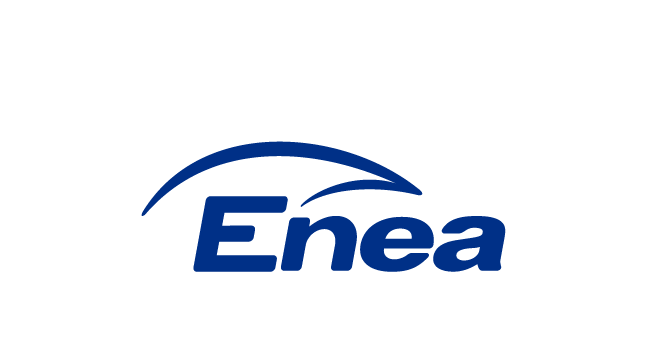 Enea Połaniec S.A.ogłasza przetarg niepublicznyNA DOSTAWĘ CIĘŻKIEGO SAMOCHODU RATOWNICZO- GAŚNICZEGO Z NAPĘDEM 4x4  dla  Enea Połaniec S.A.wg następujących warunków:Przedmiot zamówienia:  DOSTAWA CIĘŻKIEGO SAMOCHODU RATOWNICZO - GAŚNICZEGO Z NAPĘDEM 4X4.  Szczegółowe wymagania techniczne zawiera Załącznik nr 1 do ogłoszenia.Termin dostawy: do 30.06.2019 r.Zamawiający nie dopuszcza ofert częściowych i wariantowych.Opis przygotowania oferty.Ofertę należy złożyć na formularzu „oferta” – Załącznik nr 2 do ogłoszenia.Złożona oferta powinna być opatrzona pieczątką firmową oraz podpisana przez podmiot uprawniony do reprezentacji oferenta.Warunkiem dopuszczenia do przetargu jest dołączenie do oferty:- oświadczenia oferenta o wypełnieniu obowiązku informacyjnego przewidzianego w art. 13 lub art. 14 RODO wobec osób fizycznych, od których dane osobowe bezpośrednio lub pośrednio pozyskał, którego wzór stanowi załącznik nr 5 do ogłoszenia- w przypadku gdy oferent jest osobą fizyczną oświadczenia oferenta o wyrażeniu zgody na przetwarzanie przez Enea Połaniec S.A. danych osobowych, którego wzór stanowi załącznik nr 6 do ogłoszenia.Oferty należy złożyć na adres:Enea Połaniec S.A. Zawada 26, 28-230 Połaniec bud. F 12 kancelaria I-sze piętro.Termin składania ofert: 25.02.2019 r. do godz. 1300.Termin otwarcia ofert: 25.02.2019 r. godz. 13 30.Ofertę należy umieścić w kopercie zabezpieczając jej nienaruszalność do terminu otwarcia ofert. Koperta powinna być zaadresowana wg poniższego wzoru:BIURO ZAKUPÓW MATERIAŁÓW I USŁUG Enea Połaniec S.A.z opisem: „Oferta w przetargu na DOSTAWĘ CIĘŻKIEGO SAMOCHODU RATOWNICZO - GAŚNICZEGO Z NAPĘDEM 4X4 dla  Enea Połaniec S.A.”Nie otwierać przed godz. 13 30 w dniu  25.02.2019 r.Oferent ponosi wszelkie koszty związane ze sporządzeniem i przedłożeniem oferty.Oferent zobowiązany jest do zachowania w tajemnicy wszelkich poufnych informacji, które uzyskał od Zamawiającego w trakcie opracowywania oferty.Zamawiający zastrzega sobie prawo do przyjęcia lub odrzucenia oferty w każdym czasie przed przekazaniem zamówienia do realizacji bez podania uzasadnienia., co nie skutkuje żadnym roszczeniami oferenta wobec Zamawiającego.Zamawiający udzieli zamówienia wybranemu oferentowi, zgodnie z zapytaniem ofertowym i warunkami ustalonymi podczas ewentualnych negocjacji.Ponadto oferta powinna zawierać:Wynagrodzenie ofertowe - wg Załącznika nr 1 do formularza ofertowego Szczegółowy opis zakresu dostawy.Termin dostawy,Okres gwarancji,Okres ważności oferty,Referencje dla zrealizowanych dostaw o profilu zbliżonym do usług będących przedmiotem przetargu (w czynnych obiektach przemysłowych lub dla zrealizowanych zdań inwestycyjnych), potwierdzające posiadanie przez oferenta co najmniej 5-letniego doświadczenia, poświadczone co najmniej 3 listami referencyjnymi, (które zawierają kwoty z umów) dla realizowanych usług o wartości łącznej nie niższej niż  2.000.000 zł netto.Oświadczenia określone we wzorze formularza ofertowego, stanowiącego załącznik nr:Kryteria oceny ofert:Oferty zostaną ocenione przez Zamawiającego w oparciu o następujące kryterium oceny: Bilans oceny ofert:  K1K1-Cena Ofertowa netto - znaczenie (waga) 100 %(porównywana będzie Cena netto   nie zawierająca podatku VAT)Gdzie:Cn – wynagrodzenie najniższe z ocenianych Ofert/najniższa wartość oferty (netto),Co – wynagrodzenie ocenianej Oferty/wartość ocenianej oferty (netto).AUKCJA ELEKTRONICZNAPo dokonaniu oceny Ofert, w celu wyboru Najkorzystniejszej Oferty zostanie przeprowadzona aukcja elektroniczna, jeżeli złożone będą co najmniej 2 Oferty niepodlegające odrzuceniu.Aukcja elektroniczna przeprowadzona zostanie zgodnie z warunkami określonymi w Załączniku Nr 7 do Ogłoszenia na platformie zakupowej eB2B.Aukcja elektroniczna jest jednoetapowa.Zamawiający zaprasza drogą elektroniczną do udziału w aukcji elektronicznej jednocześnie wszystkich wykonawców, którzy złożyli oferty niepodlegające odrzuceniu. Za dzień przekazania zaproszenia do udziału w aukcji elektronicznej  uważa się dzień wysłania zaproszenia z komputera Zamawiającego.W zaproszeniu do wzięcia udziału w aukcji elektronicznej Zamawiający poinformuje Wykonawców min. o:- pozycji złożonych przez nich ofert i otrzymanej punktacji; zgodnie z warunkami określonymi w SIWZ;- minimalnych wartościach postąpień składanych w toku aukcji elektronicznej;- terminie otwarcia aukcji elektronicznej, - terminie i warunkach zamknięcia aukcji elektronicznej;- sposobie oceny ofert w toku aukcji elektronicznej; - formule matematycznej, która zostanie wykorzystana w aukcji elektronicznej do automatycznego tworzenia kolejnych klasyfikacji na podstawie przedstawianych nowych cen lub wartości;Termin otwarcia aukcji elektronicznej nie może być krótszy niż 2 dni robocze od dnia przekazania zaproszenia.Aukcja elektroniczna może rozpocząć się dopiero po dokonaniu oceny ofert złożonych                                             w postępowaniu w zakresie ich zgodności z treścią SIWZ oraz oceny punktowej dokonanej na podstawie kryteriów oceny ofert. W wyznaczonym terminie następuje otwarcie aukcji elektronicznej. Ofertami początkowymi są oferty złożone w postępowaniu przed wszczęciem aukcji elektronicznej.W toku aukcji elektronicznej wykonawcy za pomocą formularza umieszczonego na stronie internetowej https://aukcje.eb2b.com.pl, umożliwiającego wprowadzenie niezbędnych danych w trybie bezpośredniego połączenia z tą stroną, składają kolejne korzystniejsze postąpienia, podlegające automatycznej ocenie i klasyfikacji .System nie przyjmie postąpień niespełniających warunków określonych w niniejszym rozdziale, lub warunków określonych w Załączniku Nr 7 do Ogłoszenia oraz złożonych po terminie zamknięcia aukcji.Momentem decydującym dla uznania, że oferta Wykonawcy została złożona w terminie, nie jest moment wysłania postąpienia z komputera Wykonawcy, ale moment jego odbioru na serwerze i zarejestrowania przez System eB2B. W toku aukcji elektronicznej zamawiający na bieżąco przekazuje każdemu wykonawcy informację                        o pozycji złożonej przez niego oferty i otrzymanej punktacji najkorzystniejszej oferty. Do momentu zamknięcia aukcji elektronicznej informacje umożliwiające identyfikację wykonawców nie będą ujawniane.Każde postąpienie oznacza nową ofertę w zakresie, którego dotyczy postąpienie. Oferta Wykonawcy przestaje wiązać w zakresie, w jakim złoży on korzystniejszą ofertę w toku aukcji elektronicznej. Bieg terminu związania ofertą nie ulega przerwaniu.W przypadku gdy awaria systemu teleinformatycznego spowoduje przerwanie aukcji elektronicznej, zamawiający wyznacza termin kontynuowania aukcji elektronicznej na następny po usunięciu awarii dzień roboczy, z uwzględnieniem stanu ofert po ostatnim zatwierdzonym postąpieniu Zamawiający po zamknięciu aukcji wybiera najkorzystniejszą ofertę w oparciu o kryteria oceny ofert wskazanych w ogłoszeniu o zamówieniu, z uwzględnieniem wyników aukcji elektronicznej Zamawiający zamyka aukcję elektroniczną - w terminie określonym w zaproszeniu do udziału w aukcji elektronicznej;- jeżeli w ustalonym terminie nie zostaną zgłoszone nowe postąpienia;- po zakończeniu ostatniego, ustalonego etapu.Po zamknięciu aukcji elektronicznej Wykonawcy muszą ponownie złożyć Formularz Oferty, stanowiący Załącznik nr 1 do ogłoszenia, z nową ceną uwzględniającą cenę zaoferowaną w trakcie aukcji elektronicznej, przy czym wszystkie pozycje w formularzu zostaną odpowiednio i proporcjonalnie zmienione. Wykonawcy składają formularze w terminie 3 dni od dnia, w którym zamknięto aukcję elektroniczną. Złożony formularz zostanie załączony do umowy zawartej z Wykonawcą, którego oferta została wybrana jako najkorzystniejsza. Jeżeli żaden z Wykonawców, których oferty nie podlegały odrzuceniu nie wziął udziału w aukcji elektronicznej, to Zamawiający przeprowadzi postepowanie i wybierze Wykonawcę na podstawie ofert złożonych w terminie określonym w pkt 7 Ogłoszenia.Umowa będzie zawarta zgodnie ze wzorem stanowiącym załącznik nr 3 do Ogłoszenia oraz Ogólnych Warunkach Zakupu usług Enea Połaniec S.A. Wymagania Zamawiającego w zakresie wykonywania prac na obiektach na terenie Zamawiającego zamieszczone są na stronie internetowej https://www.enea.pl/pl/grupaenea/o-grupie/spolki-grupy-enea/polaniec/zamowienia/dokumenty. Wykonawca zobowiązany jest do zapoznania się z tymi dokumentami. Osoby odpowiedzialne za kontakt z oferentami ze strony Zamawiającego:w zakresie technicznym:Adam KwiatkowskiDyrektor Pionu Produkcjitel.: +48 15 865 6970email: adam.kwiatkowski @enea.plw zakresie formalnym:Katarzyna TrojanowskaSpecjalista ds. zakupówtel. 15 865 61 25.; fax:  15 865 60 64e-mail:katarzyna.trojanowska@enea.plPrzetarg prowadzony będzie na zasadach określonych w regulaminie wewnętrznym Enea Połaniec S.A.Zamawiający zastrzega sobie możliwość zmiany warunków przetargu określonych w niniejszym ogłoszeniu lub odwołania przetargu bez podania przyczyn.Integralną częścią ogłoszenia jest klauzula informacyjna wynikająca z obowiązku informacyjnego Administratora (Enea Połaniec S.A.) stanowiąca Załącznik nr 5 do ogłoszenia.Załączniki:Załącznik nr 1 do ogłoszenia - WYMAGANIA TECHNICZNE DLA CIĘŻKIEGO SAMOCHODU RATOWNICZO - GAŚNICZEGO Z NAPĘDEM 4x4Załącznik nr 2 do ogłoszenia - Wzór (formularz) oferty Załącznik nr 3 do ogłoszenia - Wzór umowy,Załącznik nr 4 do ogłoszenia - Oświadczenie o wypełnieniu obowiązku informacyjnego,Załącznik nr 5 do ogłoszenia - Klauzula Informacyjna,Załącznik nr 6 do ogłoszenia - Oświadczenie o wyrażeniu zgody na przetwarzanie przez Enea Połaniec S.A. danych osobowych.Załącznik nr 7 do ogłoszenia –Warunki aukcji elektronicznej na platformie zakupowej eB2B.Załącznik nr 1 do ogłoszenia WYMAGANIA TECHNICZNE DLA CIĘŻKIEGO SAMOCHODU RATOWNICZO- GAŚNICZEGO Z NAPĘDEM 4x4 dla ENEA POŁANIECUWAGA:Szczegóły dotyczące rozmieszczenia i typów poszczególnych elementów wyposażenia i mocowania do uzgodnienia na etapie realizacji zamówienia z zamawiającym. Załącznik nr 2 do OgłoszeniaFORMULARZ OFERTYDane dotyczące oferenta:Nazwa ....................................................................................................................Siedziba ..................................................................................................................N rachunku   bankowego   Oferenta …………………………………………………………………..Nr telefonu/faksu....................................................................................................nr NIP.......................................................................................................................adres e-mail:………………………………………………………………………………………………….……osoba do kontaktu .................................... nr tel. .............................. e-mail. ...............................NINIEJSZYM SKŁADAMY OFERTĘ w przetargu niepublicznym na  DOSTAWĘ CIĘŻKIEGO SAMOCHODU RATOWNICZO - GAŚNICZEGO Z NAPĘDEM 4X4 dla  Enea Połaniec S.A.”OŚWIADCZAMY, że zapoznaliśmy się z ogłoszeniem o przetargu oraz uznajemy się za związanych określonymi w nim postanowieniami i zasadami postępowania.NINIEJSZYM SKŁADAMY:Szczegółowy opis zakresu  przedmiotu oferty.Cena ofertowa. Termin  dostawy.Opis profilu działalności oferenta.Oświadczenie o profilu działalności zbliżonym do będącego przedmiotem przetargu, realizowanym o wartości sprzedaży usług nie niższej niż 2 000.000  zł netto rocznie. Referencje dla dostaw o profilu zbliżonym do dostawy  będącej przedmiotem przetargu, potwierdzające posiadanie przez oferenta co najmniej 5-letniego doświadczenia, poświadczone co najmniej 3 listami referencyjnymi, (które zawierają kwoty z umów) dla realizowanych usług o wartości łącznej nie niższej niż  2.000.000 zł netto.Aktualny odpis z KRS lub oświadczenie o prowadzeniu działalności gospodarczej.Informację o wynikach finansowych oferenta za lata 2015-2017 w formie oświadczenia Zarządu lub osoby prowadzącej działalność gospodarczą.Oświadczenia:o zapoznaniu się z Ogłoszeniem i otrzymaniem wszelkich informacji koniecznych do przygotowania oferty,o posiadaniu uprawnień niezbędnych do wykonania przedmiotu zamówienia zgodnie z odpowiednimi przepisami prawa powszechnie obowiązującego, jeżeli nakładają one obowiązek posiadania takich uprawnień.o posiadaniu niezbędnej wiedzy i doświadczenia oraz dysponowania potencjałem technicznym i personelem zdolnym do wykonania zamówienia.o kompletności oferty pod względem dokumentacji, koniecznej do zawarcia umowy,o spełnieniu wszystkich wymagań Zamawiającego określonych specyfikacji,o objęciu zakresem oferty wszystkich dostaw niezbędnych do wykonania przedmiotu zamówienia zgodnie z określonymi przez Zamawiającego wymogami oraz obowiązującymi przepisami prawa polskiego i europejskiego.o wykonaniu zamówienia  samodzielnie /  z udziałem podwykonawcówo związaniu niniejszą ofertą przez okres co najmniej 90 dni od daty upływu terminu składania ofert.o niezaleganiu z podatkami oraz ze składkami na ubezpieczenie zdrowotne lub społeczne.o znajdowaniu  się w sytuacji ekonomicznej i finansowej zapewniającej wykonanie zamówienia.o nie posiadaniu powiązań z Zamawiającym, które prowadzą lub mogłyby prowadzić do braku Niezależności lub Konfliktu Interesów w związku z realizacją przez reprezentowany przeze mnie (przez nas) podmiot przedmiotu zamówienia.o nie podleganiu wykluczeniu z postępowania.o posiadaniu ubezpieczenia od Odpowiedzialności Cywilnej w zakresie prowadzonej działalności związanej z przedmiotem zamówienia zgodnie z wymaganiami Zamawiającego Ważną polisę OC na kwotę nie niższą niż dwa miliony zł /2.000.000 zł/ (poza polisami obowiązkowymi OC) lub oświadczenie, że oferent będzie posiadał taką polisę przez cały okres wykonania robót/świadczenia usług.o wyrażeniu zgodny na ocenę zdolności wykonawcy do spełnienia określonych wymagań w zakresie jakości, środowiska oraz bezpieczeństwa i higieny pracy, o posiadaniu certyfikatu z zakresu jakości, ochrony środowiska oraz bezpieczeństwa i higieny pracy lub ich braku,o wykonaniu przedmiotu zamówienia zgodnie z obowiązującymi przepisami ochrony środowiska oraz bezpieczeństwa i higieny pracy,o zastosowaniu rozwiązań spełniających warunki norm jakościowych,o zastosowaniu narzędzi spełniających warunki zgodne z wymogami bhp i ochrony środowiska,że akceptujemy projekt umowy i zobowiązujemy się do jej podpisania w  przypadku wyboru   jego oferty w miejscu i terminie wyznaczonym przez Zamawiającegoo wypełnieniu obowiązku informacyjnego przewidzianego w art. 13 lub art. 14 RODO wobec osób fizycznych, od których dane osobowe bezpośrednio lub pośrednio pozyskał, którego wzór stanowi załącznik nr  4 do ogłoszenia,w przypadku gdy oferent jest osobą fizyczną oświadczenia oferenta o wyrażeniu zgody na przetwarzanie przez Enea Połaniec S.A. danych osobowych, którego wzór stanowi załącznik nr 6 do ogłoszenia.Oświadczamy, że:wyrażamy zgodę na wprowadzenie skanu naszej oferty do platformy zakupowej Zamawiającego,jesteśmy2/nie jesteśmy2 czynnym podatnikiem VAT zgodnie z postanowieniami ustawy o podatku VAT.wszelkie informacje zawarte w formularzu oferty wraz z załącznikami są zgodne ze stanem faktycznym,jesteśmy podmiotem, w którym Skarb Państwa posiada bezpośrednio lub pośrednio udziały [dodatkowa informacja do celów statystycznych:]:  tak /  nie1PEŁNOMOCNIKIEM oferentów uprawnionym do reprezentowania wszystkich oferentów ubiegających się wspólnie o udzielenie zamówienia oraz do zawarcia umowy2 jest:____________________________________________________________ dotyczy oferentów wspólnie ubiegających się o udzielenie zamówienia2 niepotrzebne skreślićNiniejszą ofertę wraz z załącznikami składamy na ___ kolejno ponumerowanych stronach.ZAŁĄCZNIKAMI do niniejszej oferty są:Dokumenty wymienione w pkt 4 ppkt 4.1 do 4.13.__________________________________    __________________ dnia __ __ _____ roku (podpis oferenta/pełnomocnika oferentaZałącznik nr 3 do ogłoszenia WZÓR UMOWY NR …………………………………………………………………..(zwana dalej "Umową")zawarta w Zawadzie w dniu ……………………………… 2019 roku, pomiędzy:Enea Połaniec S.A. z siedzibą w Zawadzie 26, 28-230 Połaniec, zarejestrowaną w rejestrze przedsiębiorców Krajowego Rejestru Sądowego pod numerem KRS 0000053769 przez Sąd Rejonowy w Kielcach, X Wydział Gospodarczy Krajowego Rejestru Sądowego, NIP: 866-00-01-429, wysokość kapitału zakładowego i wpłaconego: 713.500.000 zł, zwaną dalej „Zamawiającym”, którego reprezentują:……………………………………………..             - ……………………………………………………………….……………………………………………..             - ……………………………………………………………….a …………………………………. z siedzibą ………………………………………… , zarejestrowaną w rejestrze przedsiębiorców Krajowego Rejestru Sądowego pod numerem KRS  ………………………….  przez Sąd  ……………………., Wydział Gospodarczy Krajowego Rejestru Sądowego, NIP: ………………………  wysokość kapitału zakładowego  ……………………… zł, zwaną dalej „Wykonawcą", którego reprezentują: …………………………………………………………………………………………………………………………Zamawiający i Wykonawca dalej zwani są łącznie "Stronami", zaś każdy z osobna "Stroną".Wykonawca oświadcza i zapewnia, że: (a) posiada zdolność do zawarcia Umowy, (b) Umowa stanowi ważne i prawnie wiążące dla niego zobowiązanie, (c) zawarcie i wykonanie Umowy nie stanowi naruszenia jakiejkolwiek umowy lub zobowiązania, których stroną jest Wykonawca, jak również nie stanowi naruszenia jakiejkolwiek decyzji administracyjnej, zarządzenia, postanowienia lub wyroku wiążącego Wykonawcę.Wykonawca oświadcza i zapewnia, że pozostaje podmiotem prawidłowo utworzonym, istniejącym i działającym zgodnie z prawem, a także, iż w odniesieniu do Wykonawcy nie został złożony wniosek o otwarcie postępowania upadłościowego lub naprawczego, a także nie zostało wszczęte wobec niego postępowanie likwidacyjne. Nadto Wykonawca oświadcza i zapewnia, że posiada wiedzę i doświadczenie niezbędne do należytego wykonania Umowy oraz posiada środki finansowe i zdolności techniczne konieczne do wykonania Umowy, a jego sytuacja prawna i finansowa pozwala na podjęcie w dobrej wierze zobowiązań wynikających z Umowy.Zamawiający oświadcza i zapewnia, że: (a) posiada zdolność do zawarcia Umowy, (b) Umowa stanowi ważne i prawnie wiążące dla niego zobowiązanie, (c) zawarcie i wykonanie Umowy nie stanowi naruszenia jakiejkolwiek umowy lub zobowiązania, których stroną jest Zamawiający, jak również nie stanowi naruszenia jakiejkolwiek decyzji administracyjnej, zarządzenia, postanowienia lub wyroku wiążącego Zamawiającego. Nadto Zamawiający oświadcza i zapewnia, iż posiada środki finansowe konieczne do należytego wykonania Umowy.Ogólne Warunki Zakupu Towarów Zamawiającego w wersji NZ/4/2018 z dnia 7 sierpnia 2018 r. (dalej „OWZT”) zawarte w Załączniku nr 2 do Umowy stanowią jej integralną część. Wykonawca oświadcza, iż zapoznał się z OWZT oraz że w pełni je rozumie i akceptuje ich treść. W przypadku rozbieżności między zapisami Umowy a OWZT pierwszeństwo mają zapisy Umowy, zaś w pozostałym zakresie obowiązują OWZT.Wszelkie terminy pisane w Umowie wielką literą, które nie zostały w niej zdefiniowane, mają znaczenie przypisane im w OWZT. W związku z powyższym Strony ustaliły, co następuje:PRZEDMIOT UMOWY.Przedmiotem umowy jest DOSTAWA CIĘŻKIEGO SAMOCHODU RATOWNICZO - GAŚNICZEGO Z NAPĘDEM 4X4 dla Enea Połaniec (dalej: „Towar”).1.2. Szczegółowy zakres dostawy określa  Załącznik nr 1 do Umowy – wymagania techniczne dostawy CIĘŻKIEGO SAMOCHODU RATOWNICZO - GAŚNICZEGO Z NAPĘDEM 4X4.  TERMIN DOSTAWYStrony ustalają termin dostawy do dnia 30.06.2019 r. MIEJSCE DOSTAWYStrony uzgadniają, że Miejscem dostawy będzie teren Elektrowni Zamawiającego w Zawadzie 26, 28-230 Połaniec. CENA I WARUNKI PŁATNOŚCIPodstawą rozliczeń dostawy będzie cena w wysokości ………………………. zł (słownie ………………………………………………………………….…… złotych) netto powiększona o należny podatek VAT.Cena obejmuje wszystkie koszty  dostawy do Zamawiającego.OSOBY ODPOWIEDZIALNE ZA REALIZACJĘ UMOWYZamawiający wyznacza niniejszym:…………………………………………………., tel.: 15 865 …………………………..; e-mail:  ………………………………..@enea.pl jako osoby upoważnione do składania w jego imieniu wszelkich oświadczeń objętych niniejszą Umową, koordynowania obowiązków nałożonych Umową na Zamawiającego oraz reprezentowania Zamawiającego w stosunkach z Kontrahentem, jego personelem oraz podwykonawcami, w tym do przyjmowania pochodzących od tych podmiotów oświadczeń woli (dalej: "Pełnomocnik Zamawiającego"). Pełnomocnik Zamawiającego nie jest uprawniony do podejmowania czynności oraz składania oświadczeń woli, które skutkowałyby jakąkolwiek zmianą Umowy.Ze strony Wykonawcy osobą odpowiedzialną za realizację Umowy jest:………………………………………………………….. tel.  …………………………….. e-mail: …………………………………….jako osobę upoważnioną do składania w jego imieniu wszelkich oświadczeń objętych Umową, koordynowania obowiązków nałożonych Umową na Wykonawcę oraz reprezentowania Wykonawcy w stosunkach z Zamawiającym, jego personelem, (dalej zwaną "Pełnomocnikiem Wykonawcy" Pełnomocnik Wykonawcy nie jest uprawniony do podejmowania czynności oraz składania oświadczeń woli, które skutkowałyby jakąkolwiek zmianą Umowy.Obowiązki  kierownika robót posiadającego uprawnienia budowlane do kierowania robotami budowlanymi w specjalności konstrukcyjno- budowlanej, będzie pełnił …………………………………. tel.  …………………………….. e-mail: ……………………………………..Zmiana Pełnomocników stron nie stanowi zmiany Umowy i następować będzie z chwilą pisemnego powiadomienia Stron. GWARANCJA:Pkt.8.1 – OWZU otrzymuje brzmienie: Wykonawca  udziela gwarancji na wykonane Usługi na okres ……………… miesięcy od daty odbioru oraz zobowiązuje się do przystąpienia do usuwania zgłoszonych wad niezwłocznie, nie później niż w ciągu 14 dni  od zgłoszenia wady.ODPOWIEDZIALNOŚĆ ZA NIEWYKONANIE LUB NIENALEŻYTE WYKONANIE UMOWYSuma kar umownych nie może przekroczyć 100 % ceny umownej określonej w pkt 4.1. Umowy.Zamawiający ma prawo do potrącenia kar umownych z należności Wykonawcy.POZOSTAŁE UREGULOWANIAWszelkie zmiany i uzupełnienia Umowy wymagają formy pisemnej pod rygorem nieważności.Strony uzgadniają następujące adresy do doręczeń:Zamawiający: 		Enea Elektrownia Połaniec S.A.  Zawada 26; 28-230 Połaniectel. 15 865 65 50; fax. 15 865 68 78.Zamawiający (adres do doręczeń faktur): Enea Elektrownia Połaniec S.A.  Centrum Zarządzania Dokumentami  ul. Zacisze 28; 65-775 Zielona Góra tel. 15 865 65 50; fax. 15 865 68 78. Wykonawca: ………………………………………………………………………………………………Integralną częścią Umowy są załączniki:załącznik nr 1 –  WYMAGANIA TECHNICZNE DOSTAWY CIĘŻKIEGO SAMOCHODU RATOWNICZO - GAŚNICZEGO Z NAPĘDEM 4X4.  załącznik nr 2 –  OWZT. Do Umowy zastosowanie znajdują OWZT stanowiące Załącznik nr 2 do Umowy. W razie sporu co do ważności, zawarcia lub wykonania Umowy, sprawa rozstrzygana będzie przez sąd właściwy dla siedziby Zamawiającego.Umowa została sporządzona w dwóch jednobrzmiących egzemplarzach, po jednym dla każdej ze Stron.                WYKONAWCA                 	                                           ZAMAWIAJĄCYZałącznik nr 1 do Umowy WYMAGANIA TECHNICZNE DOSTAWY CIĘŻKIEGO SAMOCHODU RATOWNICZO - GAŚNICZEGO Z NAPĘDEM 4X4.  UWAGA:Szczegóły dotyczące rozmieszczenia i typów poszczególnych elementów wyposażenia i mocowania do uzgodnienia na etapie realizacji zamówienia z zamawiającym. załącznik nr 2 do Umowy OGÓLNE WARUNKI ZAKUPU TOWARÓW ZAMAWIAJĄCEGOZałącznik nr 4 do OgłoszeniaWzór oświadczenia wymaganego od wykonawcy w zakresie wypełnienia obowiązków informacyjnych przewidzianych w art. 13 lub art. 14 RODO Oświadczam, że wypełniłem obowiązki informacyjne przewidziane w art. 13 lub art. 14 RODO1) wobec osób fizycznych, od których dane osobowe bezpośrednio lub pośrednio pozyskałem w celu złożenia oferty / udział w niniejszym postępowaniu.*…………………………………………..                                                                                           data i podpis uprawnionego przedstawiciela Oferenta)                    ______________________________1) rozporządzenie Parlamentu Europejskiego i Rady (UE) 2016/679 z dnia 27 kwietnia 2016 r. w sprawie ochrony osób fizycznych w związku z przetwarzaniem danych osobowych i w sprawie swobodnego przepływu takich danych oraz uchylenia dyrektywy 95/46/WE (ogólne rozporządzenie o ochronie danych) (Dz. Urz. UE L 119 z 04.05.2016, str. 1). * W przypadku gdy wykonawca nie przekazuje danych osobowych innych niż bezpośrednio jego dotyczących lub zachodzi wyłączenie stosowania obowiązku informacyjnego, stosownie do art. 13 ust. 4 lub art. 14 ust. 5 RODO treści oświadczenia wykonawca nie składa (usunięcie treści oświadczenia np. przez jego wykreślenie).Załącznik nr 5 do Ogłoszenia Klauzula informacyjna Zgodnie z art. 13 i 14 ust. 1 i 2 Rozporządzenia Parlamentu Europejskiego i Rady (UE) 2016/679 z dnia 27 kwietnia 2016 r. w sprawie ochrony osób fizycznych w związku z przetwarzaniem danych osobowych w sprawie swobodnego przepływu takich danych oraz uchylenia dyrektury 95/45/WE (dalej: RODO), informujemy:Administratorem Pana/Pani danych osobowych podanych przez Pana/Panią jest Enea Elektrownia Połaniec Spółka Akcyjna (skrót firmy: Enea Połaniec S.A.) z siedzibą w Zawadzie 26, 28-230 Połaniec (dalej: Administrator).Dane kontaktowe:Inspektor Ochrony Danych - e-mail: eep.iod@enea.pl, telefon: 15 / 865 6383Pana/Pani dane osobowe przetwarzane będą w celu udziału w postępowaniu/przetargu oraz późniejszej ewentualnej realizacji oraz rozliczenia usługi bądź umowy ( art. 6 ust. 1 lit. b Rozporządzenia Parlamentu Europejskiego i Rady (UE) 2016/679 z dnia 27 kwietnia 2016 r. tzw. ogólnego rozporządzenia o ochronie danych osobowych, dalej: RODO). Podanie przez Pana/Panią danych osobowych jest dobrowolne, ale niezbędne do udziału w postępowaniu i późniejszej ewentualnej realizacji usługi bądź umowy.Administrator może ujawnić Pana/Pani dane osobowe podmiotom upoważnionym na podstawie przepisów prawa. Administrator może również powierzyć przetwarzanie Pana/Pani danych osobowych dostawcom usług lub produktów działającym na jego rzecz, w szczególności podmiotom świadczącym Administratorowi usługi IT, księgowe, transportowe, serwisowe, agencyjne. Zgodnie z zawartymi z takimi podmiotami umowami powierzenia przetwarzania danych osobowych, Administrator wymaga od tych dostawców usług zgodnego z przepisami prawa, wysokiego stopnia ochrony prywatności i bezpieczeństwa Pana/Pani danych osobowych przetwarzanych przez nich w imieniu Administratora.Pani/Pana dane osobowe będą przechowywane przez okres wynikający z powszechnie obowiązujących przepisów prawa oraz przez czas niezbędny do dochodzenia roszczeń związanych z przetargiem.Dane udostępnione przez Panią/Pana nie będą podlegały profilowaniu.Administrator danych nie ma zamiaru przekazywać danych osobowych do państwa trzeciego.Przysługuje Panu/Pani prawo żądania: dostępu do treści swoich danych - w granicach art. 15 RODO,ich sprostowania – w granicach art. 16 RODO, ich usunięcia - w granicach art. 17 RODO, ograniczenia przetwarzania - w granicach art. 18 RODO, przenoszenia danych - w granicach art. 20 RODO,prawo wniesienia sprzeciwu (w przypadku przetwarzania na podstawie art. 6 ust. 1 lit. f) RODO – w granicach art. 21 RODO,Realizacja praw, o których mowa powyżej, może odbywać się poprzez wskazanie swoich żądań/sprzeciwu przesłane Inspektorowi Ochrony Danych na adres e-mail: eep.iod@enea.pl.Przysługuje Panu/Pani prawo wniesienia skargi do Prezesa Urzędu Ochrony Danych Osobowych w przypadku, gdy uzna Pan/Pani, iż przetwarzanie danych osobowych przez Administratora narusza przepisy o ochronie danych osobowych.Załącznik nr 6 do Ogłoszenia Wzór oświadczenia o wyrażeniu zgody na przetwarzanie danych osobowych Oświadczam, że wyrażam zgodę na przetwarzanie przez Enea Połaniec S.A. moich danych osobowych w celu związanym z prowadzonym przetargiem na Wymianę obudowy oraz wykonanie napisu na ścianie w osi 2A budynku głównego w Enea Połaniec S.A.…………………………………..                                                                                          (data i podpis uprawnionego przedstawiciela Oferenta)     Załącznik nr 7 do Ogłoszenia WARUNKI AUKCJI ELEKTRONICZNEJ NA PLATFORMIE ZAKUPOWEJ EB2B.I. Warunki1.	Zamawiający w celu wyboru najkorzystniejszej Oferty przewiduje przeprowadzenie aukcji elektronicznej.2.	Aukcja elektroniczna zostanie przeprowadzona na Platformie zakupowej firmy eB2B.3.	Osoba składająca w imieniu Wykonawcy postąpienia w toku aukcji elektronicznej powinna posiadać odpowiednie pisemne pełnomocnictwo do tych czynności, udzielone zgodnie z zasadami reprezentacji obowiązującymi Wykonawcę, złożone wraz z Formularzem ”OFERTA”. 4.	Kryteriami oceny ofert są:4.1.	Cena Brutto.5.	Parametrami zmiennymi w aukcji elektronicznej będą:5.1.	Cena Brutto,6. Zamawiający przewiduje przeprowadzenie aukcji jednoetapowej, w trakcie której Wykonawcy będą uprawnieni do udzielania kolejnych postąpień. Podstawowy Czas Trwania Aukcji Elektronicznej to 30 minut od momentu jej otwarcia po warunkiem, że w ciągu ostatnich 3 minut trwania aukcji nie nastąpi nowe postąpienie. W przypadku, gdy którykolwiek z Wykonawców dokona postąpienia w czasie ostatnich 3 minut trwania aukcji, to Zamawiający przewiduje dogrywki. W dogrywce będą mogli wziąć udział wszyscy Wykonawcy, którzy złożyli postąpienia w trakcie Podstawowego Czasu Trwania Aukcji Elektronicznej. Czas trwania każdej dogrywki to 5 minut. Dogrywki prowadzi się aż do momentu, gdy w dogrywce nie zostanie złożone żadne postąpienie.8. Oferty składne przez Wykonawców podlegają automatycznej klasyfikacji na podstawie kryteriów oceny ofert. Aukcja elektroniczna będzie odbywać się wg zniżkowej aukcji angielskiej co oznacza, że każda następna oferta zostanie przyjęta tylko wówczas, gdy będzie ona korzystniejsza od aktualnie najlepszej oferty. Wykonawca nie będzie miał możliwości podwyższenia uprzednio zaproponowanej przez siebie ceny ofertowej.9. Sposób oceny ofert w toku aukcji elektronicznej będzie obejmował przeliczanie kolejnych ofert na punktową ocenę oferty, z uwzględnieniem punktacji otrzymanej przed otwarciem aukcji. W toku aukcji punktowa ocena oferty będzie przeliczana do 2 miejsca po przecinku z zastrzeżeniem, że w przypadku, gdy cyfra na trzecim miejscu po przecinku wynosi „4” lub mniej, to trzecią cyfrę po przecinku pomija się. Natomiast, gdy cyfra na trzecim miejscu po przecinku zawiera się w przedziale od „5” do „9”, to następuje zaokrąglenie drugiej cyfry po przecinku w górę.10.  Za najkorzystniejszą Zamawiający uzna ofertę z najwyższą punktacją.11. W przypadku gdy awaria systemu teleinformatycznego spowoduje przerwanie aukcji elektronicznej, zamawiający wyznacza termin kontynuowania aukcji elektronicznej na następny po usunięciu awarii dzień roboczy, z uwzględnieniem stanu ofert po ostatnim zatwierdzonym postąpieniu. W tym celu zamawiający ustali z administratorem platformy zakupowej eB2B termin usunięcia awarii i powiadomi o tym drogą elektroniczną osoby odpowiedzialne ze strony Wykonawcy za kontakty z Zamawiającym we wszelkich kwestiach związanych z niniejszym postępowaniem, oraz osoby uprawnione do składania i podpisywania w toku aukcji elektronicznej postąpień w imieniu Wykonawcy, wskazane w ofercie Wykonawcy. Po usunięciu awarii Zamawiający wyznacza termin kontynuowania aukcji elektronicznej i powiadamia o tym drogą elektroniczną osoby odpowiedzialne ze strony Wykonawcy za kontakty z Zamawiającym we wszelkich kwestiach związanych z niniejszym postępowaniem, oraz osoby uprawnione do składania i podpisywania w toku aukcji elektronicznej postąpień w imieniu Wykonawcy, wskazane w ofercie Wykonawcy.II. Wymagania dotyczące rejestracji i identyfikacji Wykonawców 1. Wykonawcy, których oferty nie podlegają odrzuceniu zostaną dopuszczeni do aukcji2. Po otrzymaniu zaproszenia do udziału w aukcji elektronicznej, Wykonawcy przeprowadzają proces rejestracji swojego konta na stronie https://aukcje.eb2b.com.pl/. Dokonanie procesu rejestracji jest warunkiem koniecznym udziału w aukcji i składania ofert w jej trakcie. Następnie Wykonawcy kontaktują się z administratorem platformy zakupowej eB2B drogą mailową, lub telefoniczną (możliwości kontaktu podane są na stronie https://aukcje.eb2b.com.pl/, w zakładce KONTAKTY)  w celu uzupełnienia danych 3. Zamawiający zakłada przeprowadzenie próbnej aukcji elektronicznej. Udział Wykonawców   w próbnej aukcji elektronicznej nie jest obowiązkowy. Zamawiający zaprosi Wykonawców spełniających warunki ustawowe do wzięcia udziału w próbnej aukcji elektronicznej za pośrednictwem e-maila podanego przez Wykonawców w Formularzu OFERTA. W przypadku nie wzięcia w niej udziału, Zamawiający nie ponosi odpowiedzialności z tytułu jakichkolwiek problemów, utrudnień, awarii, które uniemożliwiałyby lub utrudniały Wykonawcy wzięcie udziału w aukcji.4. Zaproszenia do udziału w aukcji elektronicznej, zostaną przekazane Wykonawcom przez Zamawiającego drogą elektroniczną, na adres e-mail Wykonawcy, wskazany w ofercie (w formularzu „Oferta”) 5. Fakt otrzymania drogą elektroniczną zaproszeń Wykonawcy potwierdzają Zamawiającemu niezwłocznie na adres e-mail: …………………..…….. , niezależnie od ich zamiaru wzięcia udziału   w aukcji. III. Wymagania techniczne urządzeń informatycznych użytych do udziału w aukcji elektronicznej, zapewniające stabilne współdziałanie z platformą Udział w licytacji elektronicznej wymaga posiadania komputera klasy PC lub Mac, o następującej konfiguracji: pamięć min 1024MB RAM, jeden z systemów operacyjnych – Windows 7 lub nowszy, Mac OS X 10.4 lub nowszy, oraz•dostęp do sieci Internet,•włączona obsługa JavaScript,•zalecana szybkość łącza internetowego powyżej 500 KB/s,•zainstalowany Acrobat Reader,Platforma eB2B zaleca użytkownikom korzystanie z najnowszych wersji przeglądarek internetowych, tj. wersji nie starszych niż: Mozilla Firefox 22.0 lub nowsza; Google Chrome 24.0 lub nowsza ; Internet Explorer 9 lub nowsza; Opera 10 lub nowsza; Safari 5 lub nowsza; Maxthon 3 lub nowsza.NAZWA KRYTERIUMWAGA (udział procentowy)(W)K1  -Cena  Ofertowa netto100 %LpWymagania techniczno-użytkoweWymagania techniczno-użytkoweWymagania techniczno-użytkoweI.   Wymagania podstawowe I.   Wymagania podstawowe I.   Wymagania podstawowe I.   Wymagania podstawowe 1.1Pojazd musi spełniać wymagania jak dla pojazdów pożarniczych określonych w przepisach Rozporządzenia Ministra Spraw Wewnętrznych i Administracji z dnia 20 czerwca 2007 roku w sprawie wykazu wyrobów służących zapewnieniu bezpieczeństwa publicznego lub ochronie zdrowia i życia oraz mienia,  a także zasad dopuszczenia tych wyrobów do użytkowania (Dz.U. z 2007 r. Nr 143, poz. 1002, z późniejszymi zmianami) i ustawy „Prawo o ruchu drogowym”  z dnia 20 czerwca 1997 r. (tj. Dz.U. Nr 198, poz.1137, ze zmianami.) ze szczególnym uwzględnieniem wymagań dotyczących pojazdów uprzywilejowanych w ruchu. Pojazd musi spełniać wymagania norm PN EN 1846-1 i PN-EN 1846-2.Pojazd musi spełniać wymagania Rozporządzenia Ministrów: Spraw Wewnętrznych i Administracji, Obrony Narodowej, Rozwoju i Finansów oraz Sprawiedliwości z dnia 01 marca 2017  r.  w  sprawie pojazdów specjalnych i używanych do celów specjalnych Policji, Agencji Bezpieczeństwa Wewnętrznego, Agencji Wywiadu, Służby Kontrwywiadu Wojskowego, Służby Wywiadu Wojskowego, Centralnego Biura Antykorupcyjnego, Straży Granicznej, Biura Ochrony Rządu, Krajowej Administracji Skarbowej, Służby Więziennej i straży pożarnej (Dz. U. z 2017 r., poz. 450). Pojazd musi posiadać świadectwo dopuszczenia do użytkowania wydane na podstawie rozporządzenia Ministra Spraw Wewnętrznych i Administracji z dnia 27 kwietnia 2010 r. zmieniające rozporządzenie w sprawie wykazu wyrobów służących zapewnieniu bezpieczeństwa publicznego lub ochronie zdrowia i życia oraz mienia, a także zasad wydawania dopuszczenia tych wyrobów do użytkowania (Dz.U. Nr 85, poz. 553 z 2010 r.). Świadectwo ważne na dzień odbioru samochodu ofert.Pojazd  – fabrycznie nowy.  Rok produkcji 2019.  Podać markę i typ podwozia.Pojazd musi spełniać wymagania jak dla pojazdów pożarniczych określonych w przepisach Rozporządzenia Ministra Spraw Wewnętrznych i Administracji z dnia 20 czerwca 2007 roku w sprawie wykazu wyrobów służących zapewnieniu bezpieczeństwa publicznego lub ochronie zdrowia i życia oraz mienia,  a także zasad dopuszczenia tych wyrobów do użytkowania (Dz.U. z 2007 r. Nr 143, poz. 1002, z późniejszymi zmianami) i ustawy „Prawo o ruchu drogowym”  z dnia 20 czerwca 1997 r. (tj. Dz.U. Nr 198, poz.1137, ze zmianami.) ze szczególnym uwzględnieniem wymagań dotyczących pojazdów uprzywilejowanych w ruchu. Pojazd musi spełniać wymagania norm PN EN 1846-1 i PN-EN 1846-2.Pojazd musi spełniać wymagania Rozporządzenia Ministrów: Spraw Wewnętrznych i Administracji, Obrony Narodowej, Rozwoju i Finansów oraz Sprawiedliwości z dnia 01 marca 2017  r.  w  sprawie pojazdów specjalnych i używanych do celów specjalnych Policji, Agencji Bezpieczeństwa Wewnętrznego, Agencji Wywiadu, Służby Kontrwywiadu Wojskowego, Służby Wywiadu Wojskowego, Centralnego Biura Antykorupcyjnego, Straży Granicznej, Biura Ochrony Rządu, Krajowej Administracji Skarbowej, Służby Więziennej i straży pożarnej (Dz. U. z 2017 r., poz. 450). Pojazd musi posiadać świadectwo dopuszczenia do użytkowania wydane na podstawie rozporządzenia Ministra Spraw Wewnętrznych i Administracji z dnia 27 kwietnia 2010 r. zmieniające rozporządzenie w sprawie wykazu wyrobów służących zapewnieniu bezpieczeństwa publicznego lub ochronie zdrowia i życia oraz mienia, a także zasad wydawania dopuszczenia tych wyrobów do użytkowania (Dz.U. Nr 85, poz. 553 z 2010 r.). Świadectwo ważne na dzień odbioru samochodu ofert.Pojazd  – fabrycznie nowy.  Rok produkcji 2019.  Podać markę i typ podwozia.Pojazd musi spełniać wymagania jak dla pojazdów pożarniczych określonych w przepisach Rozporządzenia Ministra Spraw Wewnętrznych i Administracji z dnia 20 czerwca 2007 roku w sprawie wykazu wyrobów służących zapewnieniu bezpieczeństwa publicznego lub ochronie zdrowia i życia oraz mienia,  a także zasad dopuszczenia tych wyrobów do użytkowania (Dz.U. z 2007 r. Nr 143, poz. 1002, z późniejszymi zmianami) i ustawy „Prawo o ruchu drogowym”  z dnia 20 czerwca 1997 r. (tj. Dz.U. Nr 198, poz.1137, ze zmianami.) ze szczególnym uwzględnieniem wymagań dotyczących pojazdów uprzywilejowanych w ruchu. Pojazd musi spełniać wymagania norm PN EN 1846-1 i PN-EN 1846-2.Pojazd musi spełniać wymagania Rozporządzenia Ministrów: Spraw Wewnętrznych i Administracji, Obrony Narodowej, Rozwoju i Finansów oraz Sprawiedliwości z dnia 01 marca 2017  r.  w  sprawie pojazdów specjalnych i używanych do celów specjalnych Policji, Agencji Bezpieczeństwa Wewnętrznego, Agencji Wywiadu, Służby Kontrwywiadu Wojskowego, Służby Wywiadu Wojskowego, Centralnego Biura Antykorupcyjnego, Straży Granicznej, Biura Ochrony Rządu, Krajowej Administracji Skarbowej, Służby Więziennej i straży pożarnej (Dz. U. z 2017 r., poz. 450). Pojazd musi posiadać świadectwo dopuszczenia do użytkowania wydane na podstawie rozporządzenia Ministra Spraw Wewnętrznych i Administracji z dnia 27 kwietnia 2010 r. zmieniające rozporządzenie w sprawie wykazu wyrobów służących zapewnieniu bezpieczeństwa publicznego lub ochronie zdrowia i życia oraz mienia, a także zasad wydawania dopuszczenia tych wyrobów do użytkowania (Dz.U. Nr 85, poz. 553 z 2010 r.). Świadectwo ważne na dzień odbioru samochodu ofert.Pojazd  – fabrycznie nowy.  Rok produkcji 2019.  Podać markę i typ podwozia.1.2Wykonawca  musi zapewnić wymaganą dokumentację techniczną pojazdu i wyposażenia stałego m.in. działka wodno-pianowego, masztu oświetleniowego z najaśnicami i wyciągarki elektrycznej (DTR,  instrukcje obsługi i konserwacji, w tym  harmonogram wymaganych przez wykonawcę przeglądów w celu utrzymania warunków gwarancji). Masa całkowita pojazdu gotowego do akcji, rozkład masy na osie oraz masa przypadająca na każdą z osi nie może przekraczać max. wartości określonych przez producenta pojazdu lub podwozia bazowego. Rezerwa masy liczona jako różnica między DMC a rzeczywistą masą całkowitą winna wynosić minimum 5 %.Wykonawca  musi zapewnić wymaganą dokumentację techniczną pojazdu i wyposażenia stałego m.in. działka wodno-pianowego, masztu oświetleniowego z najaśnicami i wyciągarki elektrycznej (DTR,  instrukcje obsługi i konserwacji, w tym  harmonogram wymaganych przez wykonawcę przeglądów w celu utrzymania warunków gwarancji). Masa całkowita pojazdu gotowego do akcji, rozkład masy na osie oraz masa przypadająca na każdą z osi nie może przekraczać max. wartości określonych przez producenta pojazdu lub podwozia bazowego. Rezerwa masy liczona jako różnica między DMC a rzeczywistą masą całkowitą winna wynosić minimum 5 %.Wykonawca  musi zapewnić wymaganą dokumentację techniczną pojazdu i wyposażenia stałego m.in. działka wodno-pianowego, masztu oświetleniowego z najaśnicami i wyciągarki elektrycznej (DTR,  instrukcje obsługi i konserwacji, w tym  harmonogram wymaganych przez wykonawcę przeglądów w celu utrzymania warunków gwarancji). Masa całkowita pojazdu gotowego do akcji, rozkład masy na osie oraz masa przypadająca na każdą z osi nie może przekraczać max. wartości określonych przez producenta pojazdu lub podwozia bazowego. Rezerwa masy liczona jako różnica między DMC a rzeczywistą masą całkowitą winna wynosić minimum 5 %.1.3Gwarancja na pojazd wraz ze stałym wyposażeniem winna wynosić min. 24 miesiące na pojazd wraz ze stałym wyposażeniem (korozja – 60 miesięcy, lakier – 36 miesięcy).Gwarancja na pojazd wraz ze stałym wyposażeniem winna wynosić min. 24 miesiące na pojazd wraz ze stałym wyposażeniem (korozja – 60 miesięcy, lakier – 36 miesięcy).Gwarancja na pojazd wraz ze stałym wyposażeniem winna wynosić min. 24 miesiące na pojazd wraz ze stałym wyposażeniem (korozja – 60 miesięcy, lakier – 36 miesięcy).1.4Pojazd musi być oznakowany.Pojazd musi być oznakowany.Pojazd musi być oznakowany.1.5W zabudowie samochodu zaplanować i wykonać odpowiednie mocowania dla wyposażenia technicznego wymienionego w pkt V.W zabudowie samochodu zaplanować i wykonać odpowiednie mocowania dla wyposażenia technicznego wymienionego w pkt V.W zabudowie samochodu zaplanować i wykonać odpowiednie mocowania dla wyposażenia technicznego wymienionego w pkt V.1.6Czas reakcji serwisu Wykonawcy, po zgłoszeniu awarii – maksymalnie 72 godziny (w ramach gwarancji).Czas reakcji serwisu Wykonawcy, po zgłoszeniu awarii – maksymalnie 72 godziny (w ramach gwarancji).Czas reakcji serwisu Wykonawcy, po zgłoszeniu awarii – maksymalnie 72 godziny (w ramach gwarancji).II. Parametry techniczno-użytkoweII. Parametry techniczno-użytkoweII. Parametry techniczno-użytkoweII. Parametry techniczno-użytkowe2.1Podwozie pojazdu musi posiadać świadectwo homologacji lub świadectwo zgodności WE. Masa całkowita pojazdu, rozkład masy na osie oraz masa przypadająca na każdą z osi nie może przekraczać max. wartości określonych przez producenta pojazdu/podwozia bazowego.Podwozie pojazdu musi posiadać świadectwo homologacji lub świadectwo zgodności WE. Masa całkowita pojazdu, rozkład masy na osie oraz masa przypadająca na każdą z osi nie może przekraczać max. wartości określonych przez producenta pojazdu/podwozia bazowego.Podwozie pojazdu musi posiadać świadectwo homologacji lub świadectwo zgodności WE. Masa całkowita pojazdu, rozkład masy na osie oraz masa przypadająca na każdą z osi nie może przekraczać max. wartości określonych przez producenta pojazdu/podwozia bazowego.2.2Pojazd musi posiadać wbudowaną instalację oraz urządzenia  do zainstalowania radiotelefonu przewoźnego „Motorola” GM 360 wraz z ładowarką do radiotelefonów nasobnych.Pojazd musi posiadać wbudowaną instalację oraz urządzenia  do zainstalowania radiotelefonu przewoźnego „Motorola” GM 360 wraz z ładowarką do radiotelefonów nasobnych.Pojazd musi posiadać wbudowaną instalację oraz urządzenia  do zainstalowania radiotelefonu przewoźnego „Motorola” GM 360 wraz z ładowarką do radiotelefonów nasobnych.2.3Pojemność zbiornika paliwa ma zapewnić przejazd minimum 300 km lub 4 godziny pracy autopompy.Pojemność zbiornika paliwa ma zapewnić przejazd minimum 300 km lub 4 godziny pracy autopompy.Pojemność zbiornika paliwa ma zapewnić przejazd minimum 300 km lub 4 godziny pracy autopompy.2.4Samochód należy wyposażyć w silnik wysokoprężny o mocy min. 250 KW spełniający normę emisji spalin min. EURO 6, umożliwiającą rejestrację pojazdu.Samochód należy wyposażyć w silnik wysokoprężny o mocy min. 250 KW spełniający normę emisji spalin min. EURO 6, umożliwiającą rejestrację pojazdu.Samochód należy wyposażyć w silnik wysokoprężny o mocy min. 250 KW spełniający normę emisji spalin min. EURO 6, umożliwiającą rejestrację pojazdu.2.5Skrzynia biegów manualna lub automatyczna  o liczbie przełożeń do przodu nie więcej niż 10.  Skrzynia biegów powinna być wyposażona w chłodnicę oleju.Skrzynia biegów manualna lub automatyczna  o liczbie przełożeń do przodu nie więcej niż 10.  Skrzynia biegów powinna być wyposażona w chłodnicę oleju.Skrzynia biegów manualna lub automatyczna  o liczbie przełożeń do przodu nie więcej niż 10.  Skrzynia biegów powinna być wyposażona w chłodnicę oleju.III     Podwozie z kabiną III     Podwozie z kabiną III     Podwozie z kabiną III     Podwozie z kabiną 3.1 Maksymalne wymiary samochodu (uzależnione od garażu) długość max. 840 cm. szerokość (liczona z lusterkami bocznymi) max. 280 cm. wysokość max. 350 cm.Maksymalne wymiary samochodu (uzależnione od garażu) długość max. 840 cm. szerokość (liczona z lusterkami bocznymi) max. 280 cm. wysokość max. 350 cm.Maksymalne wymiary samochodu (uzależnione od garażu) długość max. 840 cm. szerokość (liczona z lusterkami bocznymi) max. 280 cm. wysokość max. 350 cm.3.2Napęd 4x4- możliwość odłączenia napędu osi przedniej- możliwość blokady mechanizmu różnicowego przedniej i tylnej osi- przekładnia rozdzielcza z przełożeniem terenowym i szosowym- na osi przedniej koła pojedyncze, na osi tylnej koła podwójne.Zawieszenie osi przedniej, resory paraboliczne, amortyzatory teleskopowe, stabilizator przechyłów, zawieszenie osi tylnej mechaniczne lub pneumatyczne.Napęd 4x4- możliwość odłączenia napędu osi przedniej- możliwość blokady mechanizmu różnicowego przedniej i tylnej osi- przekładnia rozdzielcza z przełożeniem terenowym i szosowym- na osi przedniej koła pojedyncze, na osi tylnej koła podwójne.Zawieszenie osi przedniej, resory paraboliczne, amortyzatory teleskopowe, stabilizator przechyłów, zawieszenie osi tylnej mechaniczne lub pneumatyczne.Napęd 4x4- możliwość odłączenia napędu osi przedniej- możliwość blokady mechanizmu różnicowego przedniej i tylnej osi- przekładnia rozdzielcza z przełożeniem terenowym i szosowym- na osi przedniej koła pojedyncze, na osi tylnej koła podwójne.Zawieszenie osi przedniej, resory paraboliczne, amortyzatory teleskopowe, stabilizator przechyłów, zawieszenie osi tylnej mechaniczne lub pneumatyczne.3.3Samochód wyposażyć w system hamowania ABS z hamulcami bębnowymi kół. Hamulec postojowy.Samochód wyposażyć w system hamowania ABS z hamulcami bębnowymi kół. Hamulec postojowy.Samochód wyposażyć w system hamowania ABS z hamulcami bębnowymi kół. Hamulec postojowy.3.4Samochód wyposażyć w lampy przeciwmgielne z przodu i z tyłu pojazdu.Samochód wyposażyć w lampy przeciwmgielne z przodu i z tyłu pojazdu.Samochód wyposażyć w lampy przeciwmgielne z przodu i z tyłu pojazdu.3.5Kabina czterodrzwiowa, jednomodułowa, zawieszona na poduszkach pneumatycznych zapewniająca dostęp do silnika, w układzie miejsc 1+1+4 (siedzenia przodem do kierunku jazdy), niezależny układ ogrzewania i wentylacji umożliwiający ogrzewanie kabiny przy wyłączonym silniku,Kabina wyposażona w:- indywidualne oświetlenie nad siedzeniem dowódcy,- niezależny układ ogrzewania i wentylacji umożliwiający ogrzewanie kabiny przy wyłączonym   silniku,- lampy przeciwmgielne z przodu pojazdu,- wywietrznik dachowy,- klimatyzację,- zewnętrzną osłonę przeciwsłoneczną,- elektrycznie regulowane lusterka główne po stronie kierowcy i dowódcy,- lusterko rampowe - krawężnikowe z prawej strony,- lusterko rampowe - dojazdowe przednie,- lusterka zewnętrzne podgrzewane,- elektrycznie sterowane szyby po stronie kierowcy i dowódcy,- uchwyt do trzymania w tylnej części kabiny,- schowek pod siedziskami w tylnej części kabiny,- radio samochodowe- reflektor ręczny (szperacz) do oświetlenia numerów budynków,- radiotelefon samochodowy o parametrach: częstotliwość VHF 136-174 MHz, moc 1÷25 W, odstęp międzykanałowy 12,5 kHz dostosowany do użytkowania w sieci MSWiA min. 128 kanałów, wyświetlacz alfanumeryczny min 14 znaków. Radiotelefon podłączony do instalacji antenowej zakończonej antena radiową przystosowana do pracy w sieci MSWiA. Obrotowy potencjometr siły głosu. 2 radiotelefony nasobne przystosowane do pracy na kanałach analogowych i cyfrowych z wyświetlaczem min. 5-wierszowym, stopniem ochrony IP57 na wypadek zanurzenia. Radiotelefony przystosowane do współpracy z radiotelefonami używanymi w strukturach PSP i OSP spełniające minimalne wymagania techniczno-funkcjonalne określone w załączniku nr 3 do instrukcji stanowiącej załącznik do rozkazu nr 4 Komendanta Głównego PSP z dnia 20 czerwca 2009 roku w sprawie wprowadzenia nowych zasad, organizacji łączności w sieciach radiowych UKF Państwowej Straży Pożarnej (Dz. Urz. KG PSP nr 1 z 2009 r. Poz. 16) Radiotelefony z zamontowanymi na stałe ładowarkami zasilanymi z instalacji elektrycznej pojazdu. Zapewniające sygnalizację pracy oraz ładowanie bez odpinania akumulatora od radiotelefonu. Wszystkie podzespoły zestawu jednego producentaRadiotelefony powinny być zaprogramowane (podamy parametry częstotliwości).
- 4 komplety latarek akumulatorowych wraz z zamontowanymi na stałe ładowarkami zasilanymi z instalacji pojazdu. - 2 reflektory przenośne z kompletem ładowarek 230/12V. Źródło światła min. 140 lm.Kabina wyposażona dodatkowo:- uchwyty na cztery aparaty oddechowe umieszczone w oparciach siedzeń tylnych,- odblokowanie każdego aparatu indywidualnie,- dźwignia odblokowująca o konstrukcji uniemożliwiającej przypadkowe odblokowanie np. podczas hamowania.Kabina czterodrzwiowa, jednomodułowa, zawieszona na poduszkach pneumatycznych zapewniająca dostęp do silnika, w układzie miejsc 1+1+4 (siedzenia przodem do kierunku jazdy), niezależny układ ogrzewania i wentylacji umożliwiający ogrzewanie kabiny przy wyłączonym silniku,Kabina wyposażona w:- indywidualne oświetlenie nad siedzeniem dowódcy,- niezależny układ ogrzewania i wentylacji umożliwiający ogrzewanie kabiny przy wyłączonym   silniku,- lampy przeciwmgielne z przodu pojazdu,- wywietrznik dachowy,- klimatyzację,- zewnętrzną osłonę przeciwsłoneczną,- elektrycznie regulowane lusterka główne po stronie kierowcy i dowódcy,- lusterko rampowe - krawężnikowe z prawej strony,- lusterko rampowe - dojazdowe przednie,- lusterka zewnętrzne podgrzewane,- elektrycznie sterowane szyby po stronie kierowcy i dowódcy,- uchwyt do trzymania w tylnej części kabiny,- schowek pod siedziskami w tylnej części kabiny,- radio samochodowe- reflektor ręczny (szperacz) do oświetlenia numerów budynków,- radiotelefon samochodowy o parametrach: częstotliwość VHF 136-174 MHz, moc 1÷25 W, odstęp międzykanałowy 12,5 kHz dostosowany do użytkowania w sieci MSWiA min. 128 kanałów, wyświetlacz alfanumeryczny min 14 znaków. Radiotelefon podłączony do instalacji antenowej zakończonej antena radiową przystosowana do pracy w sieci MSWiA. Obrotowy potencjometr siły głosu. 2 radiotelefony nasobne przystosowane do pracy na kanałach analogowych i cyfrowych z wyświetlaczem min. 5-wierszowym, stopniem ochrony IP57 na wypadek zanurzenia. Radiotelefony przystosowane do współpracy z radiotelefonami używanymi w strukturach PSP i OSP spełniające minimalne wymagania techniczno-funkcjonalne określone w załączniku nr 3 do instrukcji stanowiącej załącznik do rozkazu nr 4 Komendanta Głównego PSP z dnia 20 czerwca 2009 roku w sprawie wprowadzenia nowych zasad, organizacji łączności w sieciach radiowych UKF Państwowej Straży Pożarnej (Dz. Urz. KG PSP nr 1 z 2009 r. Poz. 16) Radiotelefony z zamontowanymi na stałe ładowarkami zasilanymi z instalacji elektrycznej pojazdu. Zapewniające sygnalizację pracy oraz ładowanie bez odpinania akumulatora od radiotelefonu. Wszystkie podzespoły zestawu jednego producentaRadiotelefony powinny być zaprogramowane (podamy parametry częstotliwości).
- 4 komplety latarek akumulatorowych wraz z zamontowanymi na stałe ładowarkami zasilanymi z instalacji pojazdu. - 2 reflektory przenośne z kompletem ładowarek 230/12V. Źródło światła min. 140 lm.Kabina wyposażona dodatkowo:- uchwyty na cztery aparaty oddechowe umieszczone w oparciach siedzeń tylnych,- odblokowanie każdego aparatu indywidualnie,- dźwignia odblokowująca o konstrukcji uniemożliwiającej przypadkowe odblokowanie np. podczas hamowania.Kabina czterodrzwiowa, jednomodułowa, zawieszona na poduszkach pneumatycznych zapewniająca dostęp do silnika, w układzie miejsc 1+1+4 (siedzenia przodem do kierunku jazdy), niezależny układ ogrzewania i wentylacji umożliwiający ogrzewanie kabiny przy wyłączonym silniku,Kabina wyposażona w:- indywidualne oświetlenie nad siedzeniem dowódcy,- niezależny układ ogrzewania i wentylacji umożliwiający ogrzewanie kabiny przy wyłączonym   silniku,- lampy przeciwmgielne z przodu pojazdu,- wywietrznik dachowy,- klimatyzację,- zewnętrzną osłonę przeciwsłoneczną,- elektrycznie regulowane lusterka główne po stronie kierowcy i dowódcy,- lusterko rampowe - krawężnikowe z prawej strony,- lusterko rampowe - dojazdowe przednie,- lusterka zewnętrzne podgrzewane,- elektrycznie sterowane szyby po stronie kierowcy i dowódcy,- uchwyt do trzymania w tylnej części kabiny,- schowek pod siedziskami w tylnej części kabiny,- radio samochodowe- reflektor ręczny (szperacz) do oświetlenia numerów budynków,- radiotelefon samochodowy o parametrach: częstotliwość VHF 136-174 MHz, moc 1÷25 W, odstęp międzykanałowy 12,5 kHz dostosowany do użytkowania w sieci MSWiA min. 128 kanałów, wyświetlacz alfanumeryczny min 14 znaków. Radiotelefon podłączony do instalacji antenowej zakończonej antena radiową przystosowana do pracy w sieci MSWiA. Obrotowy potencjometr siły głosu. 2 radiotelefony nasobne przystosowane do pracy na kanałach analogowych i cyfrowych z wyświetlaczem min. 5-wierszowym, stopniem ochrony IP57 na wypadek zanurzenia. Radiotelefony przystosowane do współpracy z radiotelefonami używanymi w strukturach PSP i OSP spełniające minimalne wymagania techniczno-funkcjonalne określone w załączniku nr 3 do instrukcji stanowiącej załącznik do rozkazu nr 4 Komendanta Głównego PSP z dnia 20 czerwca 2009 roku w sprawie wprowadzenia nowych zasad, organizacji łączności w sieciach radiowych UKF Państwowej Straży Pożarnej (Dz. Urz. KG PSP nr 1 z 2009 r. Poz. 16) Radiotelefony z zamontowanymi na stałe ładowarkami zasilanymi z instalacji elektrycznej pojazdu. Zapewniające sygnalizację pracy oraz ładowanie bez odpinania akumulatora od radiotelefonu. Wszystkie podzespoły zestawu jednego producentaRadiotelefony powinny być zaprogramowane (podamy parametry częstotliwości).
- 4 komplety latarek akumulatorowych wraz z zamontowanymi na stałe ładowarkami zasilanymi z instalacji pojazdu. - 2 reflektory przenośne z kompletem ładowarek 230/12V. Źródło światła min. 140 lm.Kabina wyposażona dodatkowo:- uchwyty na cztery aparaty oddechowe umieszczone w oparciach siedzeń tylnych,- odblokowanie każdego aparatu indywidualnie,- dźwignia odblokowująca o konstrukcji uniemożliwiającej przypadkowe odblokowanie np. podczas hamowania.3.6Siedzenia wyposażyć w bezwładnościowe pasy bezpieczeństwa 3-punktowe na wszystkich siedzeniach, zamontowane zgodnie z homologacją. Siedzenia pokryte materiałem odpornym na rozdarcie i ścieranie.Siedzenia wyposażyć w bezwładnościowe pasy bezpieczeństwa 3-punktowe na wszystkich siedzeniach, zamontowane zgodnie z homologacją. Siedzenia pokryte materiałem odpornym na rozdarcie i ścieranie.Siedzenia wyposażyć w bezwładnościowe pasy bezpieczeństwa 3-punktowe na wszystkich siedzeniach, zamontowane zgodnie z homologacją. Siedzenia pokryte materiałem odpornym na rozdarcie i ścieranie.3.7Pojazd  wyposażony w urządzenie sygnalizacyjno - ostrzegawcze (akustyczne i świetlne), pojazdu uprzywilejowanego. Urządzenie akustyczne powinno umożliwiać podawanie komunikatów słownych. Głośnik lub głośniki o mocy min.100 WLampa zespolona umieszczona na dachu kabiny z napisem „STRAŻ” z lampami LED min 2 szt. :- na każdym boku nadwozia lampy sygnalizacyjne niebieskie typu LED min.2,- dodatkowa lampa sygnalizacyjna niebieska typu LED z tyłu pojazdu na dachu zabudowy,- fala świetlna pomarańczowa” LED umieszczona na tylnej ścianie nadwozia nad żaluzją skrytki autopompy. Fala świetlna wyposażona dodatkowa w dwa niebieskie światła pulsujące typu LED połączone z sygnalizacja świetlną samochodu,- dodatkowe 4 lampy sygnalizacyjne niebieskie  LED  z przodu pojazdu. Wszystkie lampy zabezpieczone przed uszkodzeniem mechanicznym za pomocą osłon.Pojazd  wyposażony w urządzenie sygnalizacyjno - ostrzegawcze (akustyczne i świetlne), pojazdu uprzywilejowanego. Urządzenie akustyczne powinno umożliwiać podawanie komunikatów słownych. Głośnik lub głośniki o mocy min.100 WLampa zespolona umieszczona na dachu kabiny z napisem „STRAŻ” z lampami LED min 2 szt. :- na każdym boku nadwozia lampy sygnalizacyjne niebieskie typu LED min.2,- dodatkowa lampa sygnalizacyjna niebieska typu LED z tyłu pojazdu na dachu zabudowy,- fala świetlna pomarańczowa” LED umieszczona na tylnej ścianie nadwozia nad żaluzją skrytki autopompy. Fala świetlna wyposażona dodatkowa w dwa niebieskie światła pulsujące typu LED połączone z sygnalizacja świetlną samochodu,- dodatkowe 4 lampy sygnalizacyjne niebieskie  LED  z przodu pojazdu. Wszystkie lampy zabezpieczone przed uszkodzeniem mechanicznym za pomocą osłon.Pojazd  wyposażony w urządzenie sygnalizacyjno - ostrzegawcze (akustyczne i świetlne), pojazdu uprzywilejowanego. Urządzenie akustyczne powinno umożliwiać podawanie komunikatów słownych. Głośnik lub głośniki o mocy min.100 WLampa zespolona umieszczona na dachu kabiny z napisem „STRAŻ” z lampami LED min 2 szt. :- na każdym boku nadwozia lampy sygnalizacyjne niebieskie typu LED min.2,- dodatkowa lampa sygnalizacyjna niebieska typu LED z tyłu pojazdu na dachu zabudowy,- fala świetlna pomarańczowa” LED umieszczona na tylnej ścianie nadwozia nad żaluzją skrytki autopompy. Fala świetlna wyposażona dodatkowa w dwa niebieskie światła pulsujące typu LED połączone z sygnalizacja świetlną samochodu,- dodatkowe 4 lampy sygnalizacyjne niebieskie  LED  z przodu pojazdu. Wszystkie lampy zabezpieczone przed uszkodzeniem mechanicznym za pomocą osłon.3.8Instalacja elektryczna 24V z biegunem ujemnym na masie. W kabinie winno być oznakowane gniazda zapalniczki 24 V i 12 V. Moc alternatywna i pojemność akumulatorów muszą zapewnić pełne zapotrzebowanie na energię elektryczną przy maksymalnym obciążeniu instalacji elektrycznej.Instalacja elektryczna 24V z biegunem ujemnym na masie. W kabinie winno być oznakowane gniazda zapalniczki 24 V i 12 V. Moc alternatywna i pojemność akumulatorów muszą zapewnić pełne zapotrzebowanie na energię elektryczną przy maksymalnym obciążeniu instalacji elektrycznej.Instalacja elektryczna 24V z biegunem ujemnym na masie. W kabinie winno być oznakowane gniazda zapalniczki 24 V i 12 V. Moc alternatywna i pojemność akumulatorów muszą zapewnić pełne zapotrzebowanie na energię elektryczną przy maksymalnym obciążeniu instalacji elektrycznej.3.9Instalację elektryczną wyposażyć w główny wyłącznik prądu.(hebel)Instalację elektryczną wyposażyć w główny wyłącznik prądu.(hebel)Instalację elektryczną wyposażyć w główny wyłącznik prądu.(hebel)3.10Integralny układ prostowniczy do ładowania akumulatorów pojazdu z zewnętrznego źródła 230V (wraz z przewodem zakończonym wtyczkami), z gniazdem przyłączeniowym umieszczonym w pobliżu drzwi kierowcy. Urządzenie wyposażone w mechanizm automatycznego odłączania wtyczki z gniazda w momencie rozruchu silnika.Integralny układ prostowniczy do ładowania akumulatorów pojazdu z zewnętrznego źródła 230V (wraz z przewodem zakończonym wtyczkami), z gniazdem przyłączeniowym umieszczonym w pobliżu drzwi kierowcy. Urządzenie wyposażone w mechanizm automatycznego odłączania wtyczki z gniazda w momencie rozruchu silnika.Integralny układ prostowniczy do ładowania akumulatorów pojazdu z zewnętrznego źródła 230V (wraz z przewodem zakończonym wtyczkami), z gniazdem przyłączeniowym umieszczonym w pobliżu drzwi kierowcy. Urządzenie wyposażone w mechanizm automatycznego odłączania wtyczki z gniazda w momencie rozruchu silnika.3.11Pojazd wyposażony w dodatkowy sygnał pneumatyczny, włączany dodatkowym włącznikiem z miejsca dostępnego dla kierowcy i dowódcy.Pojazd wyposażony w dodatkowy sygnał pneumatyczny, włączany dodatkowym włącznikiem z miejsca dostępnego dla kierowcy i dowódcy.Pojazd wyposażony w dodatkowy sygnał pneumatyczny, włączany dodatkowym włącznikiem z miejsca dostępnego dla kierowcy i dowódcy.3.12Pojazd wyposażony w sygnalizację świetlną i dźwiękową włączonego biegu wstecznego -  jako sygnalizację świetlną dopuszcza się  światło cofania.Pojazd wyposażony w sygnalizację świetlną i dźwiękową włączonego biegu wstecznego -  jako sygnalizację świetlną dopuszcza się  światło cofania.Pojazd wyposażony w sygnalizację świetlną i dźwiękową włączonego biegu wstecznego -  jako sygnalizację świetlną dopuszcza się  światło cofania.3.13Wylot spalin nie może być skierowany na stanowiska obsługi poszczególnych urządzeń pojazdu. Wylot spalin wyprowadzony na lewą stronę pojazdu na poziomie ramy.Wylot spalin nie może być skierowany na stanowiska obsługi poszczególnych urządzeń pojazdu. Wylot spalin wyprowadzony na lewą stronę pojazdu na poziomie ramy.Wylot spalin nie może być skierowany na stanowiska obsługi poszczególnych urządzeń pojazdu. Wylot spalin wyprowadzony na lewą stronę pojazdu na poziomie ramy.3.14Funkcje wszystkich układów i urządzeń pojazdu muszą zachować swoje właściwości pracy w temperaturze  od - 25º C do +50º C.Funkcje wszystkich układów i urządzeń pojazdu muszą zachować swoje właściwości pracy w temperaturze  od - 25º C do +50º C.Funkcje wszystkich układów i urządzeń pojazdu muszą zachować swoje właściwości pracy w temperaturze  od - 25º C do +50º C.3.15Podstawowa obsługa silnika musi odbywać się bez konieczności podnoszenia kabiny.Podstawowa obsługa silnika musi odbywać się bez konieczności podnoszenia kabiny.Podstawowa obsługa silnika musi odbywać się bez konieczności podnoszenia kabiny.3.16Pojazd wyposażyć w zaczep holowniczy uniwersalny do holu sztywnego z przodu pojazdu oraz w urządzenie sprzęgające do holowania przyczep o dopuszczalnej masie całkowitej min. 8 ton, oraz zaczep kulowy do holowania przyczep o masie do 3,5 tony ze złączami elektrycznymi i pneumatycznymi, zamontowane zgodnie z wytycznymi producenta podwozia (urządzenie sprzęgające typu sworzeń – ucho), kompatybilne z uchem przyczepy, w tym posiadające homologację.Pojazd wyposażyć w zaczep holowniczy uniwersalny do holu sztywnego z przodu pojazdu oraz w urządzenie sprzęgające do holowania przyczep o dopuszczalnej masie całkowitej min. 8 ton, oraz zaczep kulowy do holowania przyczep o masie do 3,5 tony ze złączami elektrycznymi i pneumatycznymi, zamontowane zgodnie z wytycznymi producenta podwozia (urządzenie sprzęgające typu sworzeń – ucho), kompatybilne z uchem przyczepy, w tym posiadające homologację.Pojazd wyposażyć w zaczep holowniczy uniwersalny do holu sztywnego z przodu pojazdu oraz w urządzenie sprzęgające do holowania przyczep o dopuszczalnej masie całkowitej min. 8 ton, oraz zaczep kulowy do holowania przyczep o masie do 3,5 tony ze złączami elektrycznymi i pneumatycznymi, zamontowane zgodnie z wytycznymi producenta podwozia (urządzenie sprzęgające typu sworzeń – ucho), kompatybilne z uchem przyczepy, w tym posiadające homologację.3.17Pojazd wyposażyć w ogumienie uniwersalne, szosowo-terenowe z bieżnikiem dostosowanym do różnych warunków atmosferycznych.Pojazd wyposażyć w ogumienie uniwersalne, szosowo-terenowe z bieżnikiem dostosowanym do różnych warunków atmosferycznych.Pojazd wyposażyć w ogumienie uniwersalne, szosowo-terenowe z bieżnikiem dostosowanym do różnych warunków atmosferycznych.3.18Pojazd wyposażyć w pełnowymiarowe koło zapasowe.Pojazd wyposażyć w pełnowymiarowe koło zapasowe.Pojazd wyposażyć w pełnowymiarowe koło zapasowe.3.19Kolor samochodu:elementy podwozia w kolorze czarnym/ciemnoszarym,elementy błotników i zderzaki w kolorze białym,żaluzje skrytek wykonane z aluminium (srebrnym),kabina wraz z pozostałą zabudową  w kolorze czerwonym RAL 3000.Kolor samochodu:elementy podwozia w kolorze czarnym/ciemnoszarym,elementy błotników i zderzaki w kolorze białym,żaluzje skrytek wykonane z aluminium (srebrnym),kabina wraz z pozostałą zabudową  w kolorze czerwonym RAL 3000.Kolor samochodu:elementy podwozia w kolorze czarnym/ciemnoszarym,elementy błotników i zderzaki w kolorze białym,żaluzje skrytek wykonane z aluminium (srebrnym),kabina wraz z pozostałą zabudową  w kolorze czerwonym RAL 3000.3.20Samochód wyposażyć w instalację pneumatyczną zapewniającą możliwość wyjazdu w ciągu 60 sekund od chwili uruchomienia silnika z zapewnieniem prawidłowości funkcjonowania hamulców, a ponadto w gniazdo do zasilenia układu pneumatycznego pojazdu z zewnętrznego źródła z przodu pojazdu umożliwiające jego holowanie.Samochód wyposażyć w instalację pneumatyczną zapewniającą możliwość wyjazdu w ciągu 60 sekund od chwili uruchomienia silnika z zapewnieniem prawidłowości funkcjonowania hamulców, a ponadto w gniazdo do zasilenia układu pneumatycznego pojazdu z zewnętrznego źródła z przodu pojazdu umożliwiające jego holowanie.Samochód wyposażyć w instalację pneumatyczną zapewniającą możliwość wyjazdu w ciągu 60 sekund od chwili uruchomienia silnika z zapewnieniem prawidłowości funkcjonowania hamulców, a ponadto w gniazdo do zasilenia układu pneumatycznego pojazdu z zewnętrznego źródła z przodu pojazdu umożliwiające jego holowanie.3.21Podwozie pojazdu wyposażyć w zawieszenie mechaniczne wzmocnione wytrzymujące obciążenie maksymalną  rzeczywistą masą całkowitą pojazdu. Podwozie musi posiadać świadectwo homologacji. W przypadku gdy zostaną przekroczone warunki zabudowy określone przez producenta podwozia, wymagane będzie świadectwa homologacji typu pojazdu oraz zgoda producenta podwozia na wykonanie zabudowy.Podwozie pojazdu wyposażyć w zawieszenie mechaniczne wzmocnione wytrzymujące obciążenie maksymalną  rzeczywistą masą całkowitą pojazdu. Podwozie musi posiadać świadectwo homologacji. W przypadku gdy zostaną przekroczone warunki zabudowy określone przez producenta podwozia, wymagane będzie świadectwa homologacji typu pojazdu oraz zgoda producenta podwozia na wykonanie zabudowy.Podwozie pojazdu wyposażyć w zawieszenie mechaniczne wzmocnione wytrzymujące obciążenie maksymalną  rzeczywistą masą całkowitą pojazdu. Podwozie musi posiadać świadectwo homologacji. W przypadku gdy zostaną przekroczone warunki zabudowy określone przez producenta podwozia, wymagane będzie świadectwa homologacji typu pojazdu oraz zgoda producenta podwozia na wykonanie zabudowy.3.22Pojazd wyposażyć w wyciągarkę elektryczną min. 8,0 t. zainstalowaną z  przodu pojazdu, z linką o długości min. 30 m.Pojazd wyposażyć w wyciągarkę elektryczną min. 8,0 t. zainstalowaną z  przodu pojazdu, z linką o długości min. 30 m.Pojazd wyposażyć w wyciągarkę elektryczną min. 8,0 t. zainstalowaną z  przodu pojazdu, z linką o długości min. 30 m.3.23Pojazd wyposażyć w kamerę monitorującą strefę „martwą” (niewidoczną dla kierowcy) z tyłu pojazdu. Kamera powinna być przystosowana do pracy w każdych warunkach atmosferycznych mogących wystąpić na terenie Polski oraz posiadać osłonę minimalizującą możliwość uszkodzeń mechanicznych. Monitor przekazujący obraz zamontowany w kabinie w zasięgu wzroku kierowcy (Monitor min 7”. Kamera włączająca się automatycznie podczas włączenia biegu wstecznego; dodatkowo musi istnieć możliwość włączenia kamery przez kierowcę w dowolnym momencie.Pojazd wyposażyć w kamerę monitorującą strefę „martwą” (niewidoczną dla kierowcy) z tyłu pojazdu. Kamera powinna być przystosowana do pracy w każdych warunkach atmosferycznych mogących wystąpić na terenie Polski oraz posiadać osłonę minimalizującą możliwość uszkodzeń mechanicznych. Monitor przekazujący obraz zamontowany w kabinie w zasięgu wzroku kierowcy (Monitor min 7”. Kamera włączająca się automatycznie podczas włączenia biegu wstecznego; dodatkowo musi istnieć możliwość włączenia kamery przez kierowcę w dowolnym momencie.Pojazd wyposażyć w kamerę monitorującą strefę „martwą” (niewidoczną dla kierowcy) z tyłu pojazdu. Kamera powinna być przystosowana do pracy w każdych warunkach atmosferycznych mogących wystąpić na terenie Polski oraz posiadać osłonę minimalizującą możliwość uszkodzeń mechanicznych. Monitor przekazujący obraz zamontowany w kabinie w zasięgu wzroku kierowcy (Monitor min 7”. Kamera włączająca się automatycznie podczas włączenia biegu wstecznego; dodatkowo musi istnieć możliwość włączenia kamery przez kierowcę w dowolnym momencie.        IV    Zabudowa pożarnicza         IV    Zabudowa pożarnicza         IV    Zabudowa pożarnicza         IV    Zabudowa pożarnicza 4.1Zabudowa wykonana w całości z materiałów odpornych na korozję.Szkielet zabudowy wykonany z profili stalowych nierdzewnych, poszycia zewnętrzne wykonane blachy aluminiowej lub kompozytów. Wyklucza się inne bez względu na rodzaj zabezpieczenia. Rodzaj zabudowy potwierdzony w świadectwie dopuszczenia.Zabudowa wykonana w całości z materiałów odpornych na korozję.Szkielet zabudowy wykonany z profili stalowych nierdzewnych, poszycia zewnętrzne wykonane blachy aluminiowej lub kompozytów. Wyklucza się inne bez względu na rodzaj zabezpieczenia. Rodzaj zabudowy potwierdzony w świadectwie dopuszczenia.Zabudowa wykonana w całości z materiałów odpornych na korozję.Szkielet zabudowy wykonany z profili stalowych nierdzewnych, poszycia zewnętrzne wykonane blachy aluminiowej lub kompozytów. Wyklucza się inne bez względu na rodzaj zabezpieczenia. Rodzaj zabudowy potwierdzony w świadectwie dopuszczenia.4.2Dach zabudowy wykonany w formie podestu. Powierzchnia dachu pokryta ryflowaną blachą aluminiową o właściwościach  przeciwpoślizgowych, a obrzeża zabezpieczone balustradą ochronną wykonana z kompozytu.Dach zabudowy wykonany w formie podestu. Powierzchnia dachu pokryta ryflowaną blachą aluminiową o właściwościach  przeciwpoślizgowych, a obrzeża zabezpieczone balustradą ochronną wykonana z kompozytu.Dach zabudowy wykonany w formie podestu. Powierzchnia dachu pokryta ryflowaną blachą aluminiową o właściwościach  przeciwpoślizgowych, a obrzeża zabezpieczone balustradą ochronną wykonana z kompozytu.4.3Na dachu pojazdu zamontowana zamykana skrzynia, wykonana z materiału odpornego na korozję (wymiary skrzyni do uzgodnienia z zamawiającym w czasie realizacji zamówienia). Skrzynia wyposażona w oświetlenie typu LED oraz system wentylacji. Uchwyty z rolkami  na drabinę wysuwną z podporami (rodzaj drabiny do uzgodnienia na etapie realizacji z zamawiającym) oraz uchwyty na sprzęt.Na dachu pojazdu zamontowana zamykana skrzynia, wykonana z materiału odpornego na korozję (wymiary skrzyni do uzgodnienia z zamawiającym w czasie realizacji zamówienia). Skrzynia wyposażona w oświetlenie typu LED oraz system wentylacji. Uchwyty z rolkami  na drabinę wysuwną z podporami (rodzaj drabiny do uzgodnienia na etapie realizacji z zamawiającym) oraz uchwyty na sprzęt.Na dachu pojazdu zamontowana zamykana skrzynia, wykonana z materiału odpornego na korozję (wymiary skrzyni do uzgodnienia z zamawiającym w czasie realizacji zamówienia). Skrzynia wyposażona w oświetlenie typu LED oraz system wentylacji. Uchwyty z rolkami  na drabinę wysuwną z podporami (rodzaj drabiny do uzgodnienia na etapie realizacji z zamawiającym) oraz uchwyty na sprzęt.4.4Na podeście roboczym zamontowane działko wodno-pianowe  o regulowanej wydajności i regulowanym kształcie strumienia. Przy podstawie działka zamontowany zawór odcinający, przy działku zamontowany włącznik zaworu odcinającego oraz przełącznik sterowania obrotami autopompy (końcówka do podawania piany zamontowana na dachu pojazdu obok działka lub w innym miejscu wskazanym przez zamawiającego).Na podeście roboczym zamontowane działko wodno-pianowe  o regulowanej wydajności i regulowanym kształcie strumienia. Przy podstawie działka zamontowany zawór odcinający, przy działku zamontowany włącznik zaworu odcinającego oraz przełącznik sterowania obrotami autopompy (końcówka do podawania piany zamontowana na dachu pojazdu obok działka lub w innym miejscu wskazanym przez zamawiającego).Na podeście roboczym zamontowane działko wodno-pianowe  o regulowanej wydajności i regulowanym kształcie strumienia. Przy podstawie działka zamontowany zawór odcinający, przy działku zamontowany włącznik zaworu odcinającego oraz przełącznik sterowania obrotami autopompy (końcówka do podawania piany zamontowana na dachu pojazdu obok działka lub w innym miejscu wskazanym przez zamawiającego).4.5Zabudowa powinna umożliwiać rozmieszczenie grupowe sprzętu w zależności od przeznaczenia, z zachowaniem wymagań ergonomiiZabudowa powinna umożliwiać rozmieszczenie grupowe sprzętu w zależności od przeznaczenia, z zachowaniem wymagań ergonomiiZabudowa powinna umożliwiać rozmieszczenie grupowe sprzętu w zależności od przeznaczenia, z zachowaniem wymagań ergonomii4.6Pod każdą skrytką na sprzęt umieszczone rozkładane stopnie (podesty), ułatwiające dostęp do sprzętu umieszczonego w skrytkach na górnym poziomie. Otwieranie stopni (podestów) wspomagane siłownikami gazowymi. Dolne podesty odchylane  blokowane po zamknięciu przez opuszczone żaluzje, uniemożliwiające otwarcie podczas jazdy. Otwarcie podestu, musi być sygnalizowane w kabinie kierowcy.Pod każdą skrytką na sprzęt umieszczone rozkładane stopnie (podesty), ułatwiające dostęp do sprzętu umieszczonego w skrytkach na górnym poziomie. Otwieranie stopni (podestów) wspomagane siłownikami gazowymi. Dolne podesty odchylane  blokowane po zamknięciu przez opuszczone żaluzje, uniemożliwiające otwarcie podczas jazdy. Otwarcie podestu, musi być sygnalizowane w kabinie kierowcy.Pod każdą skrytką na sprzęt umieszczone rozkładane stopnie (podesty), ułatwiające dostęp do sprzętu umieszczonego w skrytkach na górnym poziomie. Otwieranie stopni (podestów) wspomagane siłownikami gazowymi. Dolne podesty odchylane  blokowane po zamknięciu przez opuszczone żaluzje, uniemożliwiające otwarcie podczas jazdy. Otwarcie podestu, musi być sygnalizowane w kabinie kierowcy.4.7Powierzchnie platform, podestu roboczego i podłogi kabiny w wykonaniu antypoślizgowym.Powierzchnie platform, podestu roboczego i podłogi kabiny w wykonaniu antypoślizgowym.Powierzchnie platform, podestu roboczego i podłogi kabiny w wykonaniu antypoślizgowym.4.8Szuflady i wysuwane tace automatycznie blokowane w pozycji wsuniętej i całkowicie wysuniętej – posiadają zabezpieczenie przed całkowitym wyciągnięciem.Szuflady i wysuwane tace automatycznie blokowane w pozycji wsuniętej i całkowicie wysuniętej – posiadają zabezpieczenie przed całkowitym wyciągnięciem.Szuflady i wysuwane tace automatycznie blokowane w pozycji wsuniętej i całkowicie wysuniętej – posiadają zabezpieczenie przed całkowitym wyciągnięciem.4.9Półki sprzętowe wykonane z aluminium, w systemie z możliwością regulacji położenia wysokości półek. Wewnętrzne poszycia skrytek wykonane  z anodowanej blachy aluminiowej.Półki sprzętowe wykonane z aluminium, w systemie z możliwością regulacji położenia wysokości półek. Wewnętrzne poszycia skrytek wykonane  z anodowanej blachy aluminiowej.Półki sprzętowe wykonane z aluminium, w systemie z możliwością regulacji położenia wysokości półek. Wewnętrzne poszycia skrytek wykonane  z anodowanej blachy aluminiowej.4.10Skrytki na sprzęt i wyposażenie zamykane żaluzjami wodo i pyłoszczelnymi wykonanymi z anodowanej blachy aluminiowej. Żaluzje do skrytek należy wyposażyć w zamknięcia posiadające klucz, pasujący do wszystkich zamków. Wymagane jest dodatkowe wspomaganie otwierania skrytek, w tym zabezpieczenia żaluzji. Uchwyty, klamki, szuflady, tace winny umożliwiać ich obsługę w rękawicach.Skrytki na sprzęt i wyposażenie zamykane żaluzjami wodo i pyłoszczelnymi wykonanymi z anodowanej blachy aluminiowej. Żaluzje do skrytek należy wyposażyć w zamknięcia posiadające klucz, pasujący do wszystkich zamków. Wymagane jest dodatkowe wspomaganie otwierania skrytek, w tym zabezpieczenia żaluzji. Uchwyty, klamki, szuflady, tace winny umożliwiać ich obsługę w rękawicach.Skrytki na sprzęt i wyposażenie zamykane żaluzjami wodo i pyłoszczelnymi wykonanymi z anodowanej blachy aluminiowej. Żaluzje do skrytek należy wyposażyć w zamknięcia posiadające klucz, pasujący do wszystkich zamków. Wymagane jest dodatkowe wspomaganie otwierania skrytek, w tym zabezpieczenia żaluzji. Uchwyty, klamki, szuflady, tace winny umożliwiać ich obsługę w rękawicach.4.11Konstrukcja skrytek powinna zapewniać  odprowadzenie wody z wnętrza skrytek.Konstrukcja skrytek powinna zapewniać  odprowadzenie wody z wnętrza skrytek.Konstrukcja skrytek powinna zapewniać  odprowadzenie wody z wnętrza skrytek.4.12Skrytki na sprzęt i przedział autopompy wyposażyć w oświetlenie włączane automatyczne po otwarciu drzwi skrytki. W kabinie zamontować sygnalizację otwarcia skrytek. Główny wyłącznik oświetlenia skrytek  zainstalować w kabinie kierowcy.Skrytki na sprzęt i przedział autopompy wyposażyć w oświetlenie włączane automatyczne po otwarciu drzwi skrytki. W kabinie zamontować sygnalizację otwarcia skrytek. Główny wyłącznik oświetlenia skrytek  zainstalować w kabinie kierowcy.Skrytki na sprzęt i przedział autopompy wyposażyć w oświetlenie włączane automatyczne po otwarciu drzwi skrytki. W kabinie zamontować sygnalizację otwarcia skrytek. Główny wyłącznik oświetlenia skrytek  zainstalować w kabinie kierowcy.4.13Drabina do wejścia na dach ,,składana” wykonana z materiałów nierdzewnych, z powierzchniami stopni w wykonaniu anty poślizgowym, umieszczoną po lewej stronie. W górnej części drabinki zamontowane poręcze ułatwiające wchodzenie. Odległość pierwszego szczebla od podłoża nie może przekroczyć .Drabina do wejścia na dach ,,składana” wykonana z materiałów nierdzewnych, z powierzchniami stopni w wykonaniu anty poślizgowym, umieszczoną po lewej stronie. W górnej części drabinki zamontowane poręcze ułatwiające wchodzenie. Odległość pierwszego szczebla od podłoża nie może przekroczyć .Drabina do wejścia na dach ,,składana” wykonana z materiałów nierdzewnych, z powierzchniami stopni w wykonaniu anty poślizgowym, umieszczoną po lewej stronie. W górnej części drabinki zamontowane poręcze ułatwiające wchodzenie. Odległość pierwszego szczebla od podłoża nie może przekroczyć .4.14Pojazd wyposażyć w oświetlenie pola pracy wokół samochodu – zapewnić oświetlenie minimum 5 luksów w odległości 1,0 m na poziomie gruntu od pojazdu w warunkach słabej widoczności. Pojazd wyposażyć w oświetlenie powierzchni dachu.Pojazd wyposażyć w oświetlenie pola pracy wokół samochodu – zapewnić oświetlenie minimum 5 luksów w odległości 1,0 m na poziomie gruntu od pojazdu w warunkach słabej widoczności. Pojazd wyposażyć w oświetlenie powierzchni dachu.Pojazd wyposażyć w oświetlenie pola pracy wokół samochodu – zapewnić oświetlenie minimum 5 luksów w odległości 1,0 m na poziomie gruntu od pojazdu w warunkach słabej widoczności. Pojazd wyposażyć w oświetlenie powierzchni dachu.4.15Uchwyty, klamki wszystkich urządzeń samochodu, drzwi żaluzjowych, szuflad, podestów, tac, skonstruowane tak, aby umożliwiały ich obsługę w rękawicach.Uchwyty, klamki wszystkich urządzeń samochodu, drzwi żaluzjowych, szuflad, podestów, tac, skonstruowane tak, aby umożliwiały ich obsługę w rękawicach.Uchwyty, klamki wszystkich urządzeń samochodu, drzwi żaluzjowych, szuflad, podestów, tac, skonstruowane tak, aby umożliwiały ich obsługę w rękawicach.4.16Pojazd wyposażyć w zbiornik na wodę do celów gaśniczych o pojemności 5 m³ lub większej, kompozytowy. Zbiornik wyposażyć w oprzyrządowanie umożliwiające jego bezpieczną eksploatację, z układem zabezpieczającym przed wypływem wody w czasie jazdy, a także w falochron oraz właz rewizyjny umożliwiający jego przegląd i konserwacje.      Pojazd wyposażyć w zbiornik na wodę do celów gaśniczych o pojemności 5 m³ lub większej, kompozytowy. Zbiornik wyposażyć w oprzyrządowanie umożliwiające jego bezpieczną eksploatację, z układem zabezpieczającym przed wypływem wody w czasie jazdy, a także w falochron oraz właz rewizyjny umożliwiający jego przegląd i konserwacje.      Pojazd wyposażyć w zbiornik na wodę do celów gaśniczych o pojemności 5 m³ lub większej, kompozytowy. Zbiornik wyposażyć w oprzyrządowanie umożliwiające jego bezpieczną eksploatację, z układem zabezpieczającym przed wypływem wody w czasie jazdy, a także w falochron oraz właz rewizyjny umożliwiający jego przegląd i konserwacje.      4.17Zbiornik wody wyposażyć w nasady 75. Wloty do napełnienia zbiornika z hydrantów wyposażyć w zawory odcinające wraz z elementami zabezpieczającymi przed przedostaniem się do pompy zanieczyszczeń stałych zarówno przy ssaniu ze zbiornika zewnętrznego, jak i ze zbiornika własnego pojazdu. Zbiornik wyposażyć w urządzenie przelewowe zabezpieczające przed uszkodzeniem podczas napełniania.Zbiornik wody wyposażyć w nasady 75. Wloty do napełnienia zbiornika z hydrantów wyposażyć w zawory odcinające wraz z elementami zabezpieczającymi przed przedostaniem się do pompy zanieczyszczeń stałych zarówno przy ssaniu ze zbiornika zewnętrznego, jak i ze zbiornika własnego pojazdu. Zbiornik wyposażyć w urządzenie przelewowe zabezpieczające przed uszkodzeniem podczas napełniania.Zbiornik wody wyposażyć w nasady 75. Wloty do napełnienia zbiornika z hydrantów wyposażyć w zawory odcinające wraz z elementami zabezpieczającymi przed przedostaniem się do pompy zanieczyszczeń stałych zarówno przy ssaniu ze zbiornika zewnętrznego, jak i ze zbiornika własnego pojazdu. Zbiornik wyposażyć w urządzenie przelewowe zabezpieczające przed uszkodzeniem podczas napełniania.4.18Zbiornik środka pianotwórczego wykonać z materiałów odpornych na działanie dopuszczonych do stosowania środków pianotwórczych i modyfikatorów – o pojemności nie mniejszej niż 10% pojemności zbiornika wodnego. Napełnianie zbiornika środkiem pianotwórczym, możliwe z poziomu terenu oraz z dachu pojazdu.Zbiornik środka pianotwórczego wykonać z materiałów odpornych na działanie dopuszczonych do stosowania środków pianotwórczych i modyfikatorów – o pojemności nie mniejszej niż 10% pojemności zbiornika wodnego. Napełnianie zbiornika środkiem pianotwórczym, możliwe z poziomu terenu oraz z dachu pojazdu.Zbiornik środka pianotwórczego wykonać z materiałów odpornych na działanie dopuszczonych do stosowania środków pianotwórczych i modyfikatorów – o pojemności nie mniejszej niż 10% pojemności zbiornika wodnego. Napełnianie zbiornika środkiem pianotwórczym, możliwe z poziomu terenu oraz z dachu pojazdu.4.19Układ wodo-pianowy wyposażyć w automatyczny dozownik środka pianotwórczego zapewniający uzyskanie stężeń od 1 % do 6 % (tolerancja ± 0,5 %) w całym zakresie pracy autopompy.Układ wodo-pianowy wyposażyć w automatyczny dozownik środka pianotwórczego zapewniający uzyskanie stężeń od 1 % do 6 % (tolerancja ± 0,5 %) w całym zakresie pracy autopompy.Układ wodo-pianowy wyposażyć w automatyczny dozownik środka pianotwórczego zapewniający uzyskanie stężeń od 1 % do 6 % (tolerancja ± 0,5 %) w całym zakresie pracy autopompy.4.20Autopompa zlokalizowana z tyłu pojazdu w obudowanym przedziale, zamykanym drzwiami żaluzjowymi. Przedział autopompy ogrzewany niezależnym od pracy silnika urządzeniem, tego samego producenta jak w kabinie kierowcy, zabezpieczającym układ wodno pianowy przez zamarzaniem w temperaturach do -25 .Autopompa zlokalizowana z tyłu pojazdu w obudowanym przedziale, zamykanym drzwiami żaluzjowymi. Przedział autopompy ogrzewany niezależnym od pracy silnika urządzeniem, tego samego producenta jak w kabinie kierowcy, zabezpieczającym układ wodno pianowy przez zamarzaniem w temperaturach do -25 .Autopompa zlokalizowana z tyłu pojazdu w obudowanym przedziale, zamykanym drzwiami żaluzjowymi. Przedział autopompy ogrzewany niezależnym od pracy silnika urządzeniem, tego samego producenta jak w kabinie kierowcy, zabezpieczającym układ wodno pianowy przez zamarzaniem w temperaturach do -25 .4.21Autopompa dwuzakresowa o wydajności  min. 3200l/min. przy ciśnieniu 0,8 MPa dla głębokości ssania . Wydajność stopnia wysokiego ciśnienia min.400 l/min. przy ciśnieniu 4  MPa.Autopompa dwuzakresowa o wydajności  min. 3200l/min. przy ciśnieniu 0,8 MPa dla głębokości ssania . Wydajność stopnia wysokiego ciśnienia min.400 l/min. przy ciśnieniu 4  MPa.Autopompa dwuzakresowa o wydajności  min. 3200l/min. przy ciśnieniu 0,8 MPa dla głębokości ssania . Wydajność stopnia wysokiego ciśnienia min.400 l/min. przy ciśnieniu 4  MPa.4.22Autopompa musi umożliwiać podanie wody i wodnego roztworu środka pianotwórczego do minimum:czterech nasad tłocznych 75 zlokalizowanych po obu stronach pojazdu, działka wodno-pianowego o wydajności minimum 3200 l/min.,linii szybkiego natarcia, zraszaczy przednich i bocznych.Autopompa musi umożliwiać podanie wody do zbiornika samochodu ze źródła zewnętrznego.Autopompę należy wyposażyć w urządzenie odpowietrzające umożliwiające zassanie wody: z głębokości 1,5 m w czasie do 30 sekund,z głębokości 7,5 m w czasie do 60 sekund.Autopompa musi umożliwiać podanie wody i wodnego roztworu środka pianotwórczego do minimum:czterech nasad tłocznych 75 zlokalizowanych po obu stronach pojazdu, działka wodno-pianowego o wydajności minimum 3200 l/min.,linii szybkiego natarcia, zraszaczy przednich i bocznych.Autopompa musi umożliwiać podanie wody do zbiornika samochodu ze źródła zewnętrznego.Autopompę należy wyposażyć w urządzenie odpowietrzające umożliwiające zassanie wody: z głębokości 1,5 m w czasie do 30 sekund,z głębokości 7,5 m w czasie do 60 sekund.Autopompa musi umożliwiać podanie wody i wodnego roztworu środka pianotwórczego do minimum:czterech nasad tłocznych 75 zlokalizowanych po obu stronach pojazdu, działka wodno-pianowego o wydajności minimum 3200 l/min.,linii szybkiego natarcia, zraszaczy przednich i bocznych.Autopompa musi umożliwiać podanie wody do zbiornika samochodu ze źródła zewnętrznego.Autopompę należy wyposażyć w urządzenie odpowietrzające umożliwiające zassanie wody: z głębokości 1,5 m w czasie do 30 sekund,z głębokości 7,5 m w czasie do 60 sekund.4.23Automatyka utrzymywania stałego ciśnienia tłoczenia.Automatyka utrzymywania stałego ciśnienia tłoczenia.Automatyka utrzymywania stałego ciśnienia tłoczenia.4.24Układ wodno-pianowy zabudowany w taki sposób żeby parametry autopompy przy zasilaniu ze zbiornika samochodu były  nie mniejsze niż przy zasilaniu ze zbiornika zewnętrznego dla głębokości ssania 1,5m.Układ wodno-pianowy zabudowany w taki sposób żeby parametry autopompy przy zasilaniu ze zbiornika samochodu były  nie mniejsze niż przy zasilaniu ze zbiornika zewnętrznego dla głębokości ssania 1,5m.Układ wodno-pianowy zabudowany w taki sposób żeby parametry autopompy przy zasilaniu ze zbiornika samochodu były  nie mniejsze niż przy zasilaniu ze zbiornika zewnętrznego dla głębokości ssania 1,5m.4.25W przedziale autopompy muszą się znajdować, co najmniej następujące urządzenia kontrolno-sterownicze:manowakuometr,manometr wysokiego i niskiego  ciśnienia,wskaźnik poziomu wody w zbiorniku samochodu,wskaźnik poziomu środka pianotwórczego w zbiorniku, miernik prędkości obrotowej wału pompy,regulator prędkości obrotowej silnika pojazdu, wyłącznik i  włącznik  silnika pojazdu,licznik motogodzin pracy autopompy,kontrola ciśnienia oleju i temperatury cieczy chłodzącej silnika,kontrola włączenia autopompy,sterowanie automatycznym układem utrzymywania stałego ciśnienia tłoczenia z możliwością ręcznego sterowania regulacją automatyczną i ręczną ciśnienia pracy,sterowanie automatycznym zaworem napełniania zbiornika z hydrantu z możliwością przełączenia na sterowanie ręczne,schemat układu wodno-pianowego z oznaczeniem zaworów i opisem w języku polskim,głośnik z mikrofonem sprzężony z radiostacją przewoźną zamontowaną na samochodzie umożliwiający odbieranie i podawanie komunikatów słownych.W kabinie kierowcy muszą się znajdować, co najmniej następujące urządzenia kontrolno-pomiarowe:kontrolka włączenia autopompy,wskaźnik lub manometr ciśnienia, wskaźnik poziomu wody w zbiorniku,          -      wskaźnik poziomu środka pianotwórczego w zbiorniku.W przedziale autopompy muszą się znajdować, co najmniej następujące urządzenia kontrolno-sterownicze:manowakuometr,manometr wysokiego i niskiego  ciśnienia,wskaźnik poziomu wody w zbiorniku samochodu,wskaźnik poziomu środka pianotwórczego w zbiorniku, miernik prędkości obrotowej wału pompy,regulator prędkości obrotowej silnika pojazdu, wyłącznik i  włącznik  silnika pojazdu,licznik motogodzin pracy autopompy,kontrola ciśnienia oleju i temperatury cieczy chłodzącej silnika,kontrola włączenia autopompy,sterowanie automatycznym układem utrzymywania stałego ciśnienia tłoczenia z możliwością ręcznego sterowania regulacją automatyczną i ręczną ciśnienia pracy,sterowanie automatycznym zaworem napełniania zbiornika z hydrantu z możliwością przełączenia na sterowanie ręczne,schemat układu wodno-pianowego z oznaczeniem zaworów i opisem w języku polskim,głośnik z mikrofonem sprzężony z radiostacją przewoźną zamontowaną na samochodzie umożliwiający odbieranie i podawanie komunikatów słownych.W kabinie kierowcy muszą się znajdować, co najmniej następujące urządzenia kontrolno-pomiarowe:kontrolka włączenia autopompy,wskaźnik lub manometr ciśnienia, wskaźnik poziomu wody w zbiorniku,          -      wskaźnik poziomu środka pianotwórczego w zbiorniku.W przedziale autopompy muszą się znajdować, co najmniej następujące urządzenia kontrolno-sterownicze:manowakuometr,manometr wysokiego i niskiego  ciśnienia,wskaźnik poziomu wody w zbiorniku samochodu,wskaźnik poziomu środka pianotwórczego w zbiorniku, miernik prędkości obrotowej wału pompy,regulator prędkości obrotowej silnika pojazdu, wyłącznik i  włącznik  silnika pojazdu,licznik motogodzin pracy autopompy,kontrola ciśnienia oleju i temperatury cieczy chłodzącej silnika,kontrola włączenia autopompy,sterowanie automatycznym układem utrzymywania stałego ciśnienia tłoczenia z możliwością ręcznego sterowania regulacją automatyczną i ręczną ciśnienia pracy,sterowanie automatycznym zaworem napełniania zbiornika z hydrantu z możliwością przełączenia na sterowanie ręczne,schemat układu wodno-pianowego z oznaczeniem zaworów i opisem w języku polskim,głośnik z mikrofonem sprzężony z radiostacją przewoźną zamontowaną na samochodzie umożliwiający odbieranie i podawanie komunikatów słownych.W kabinie kierowcy muszą się znajdować, co najmniej następujące urządzenia kontrolno-pomiarowe:kontrolka włączenia autopompy,wskaźnik lub manometr ciśnienia, wskaźnik poziomu wody w zbiorniku,          -      wskaźnik poziomu środka pianotwórczego w zbiorniku.4.26Konstrukcja układu wodno-pianowego musi umożliwiać jego całkowite odwodnienie.Konstrukcja układu wodno-pianowego musi umożliwiać jego całkowite odwodnienie.Konstrukcja układu wodno-pianowego musi umożliwiać jego całkowite odwodnienie.4.27Samochód wyposażony w co najmniej jedną wysokociśnieniową linię szybkiego natarcia o długości węża 90 m na zwijadle, zakończoną prądownicą wodno - pianową z prądem zwartym i rozproszonym ( dodatkowa nakładka na prądownicę do podawania piany). Linia szybkiego natarcia musi umożliwiać podawanie wody lub piany bez względu na stopień rozwinięcia węża. Zwijadło umieszczone w ostatniej skrytce z prawej strony. Przedmuch linii sprężonym powietrzem. Zwijadło wyposażone w dwa niezależne rodzaje napędu tj. elektryczny oraz ręczny za pomocą korby. Dopuszcza się inny rodzaj napędu np. pneumatyczny.Samochód wyposażony w co najmniej jedną wysokociśnieniową linię szybkiego natarcia o długości węża 90 m na zwijadle, zakończoną prądownicą wodno - pianową z prądem zwartym i rozproszonym ( dodatkowa nakładka na prądownicę do podawania piany). Linia szybkiego natarcia musi umożliwiać podawanie wody lub piany bez względu na stopień rozwinięcia węża. Zwijadło umieszczone w ostatniej skrytce z prawej strony. Przedmuch linii sprężonym powietrzem. Zwijadło wyposażone w dwa niezależne rodzaje napędu tj. elektryczny oraz ręczny za pomocą korby. Dopuszcza się inny rodzaj napędu np. pneumatyczny.Samochód wyposażony w co najmniej jedną wysokociśnieniową linię szybkiego natarcia o długości węża 90 m na zwijadle, zakończoną prądownicą wodno - pianową z prądem zwartym i rozproszonym ( dodatkowa nakładka na prądownicę do podawania piany). Linia szybkiego natarcia musi umożliwiać podawanie wody lub piany bez względu na stopień rozwinięcia węża. Zwijadło umieszczone w ostatniej skrytce z prawej strony. Przedmuch linii sprężonym powietrzem. Zwijadło wyposażone w dwa niezależne rodzaje napędu tj. elektryczny oraz ręczny za pomocą korby. Dopuszcza się inny rodzaj napędu np. pneumatyczny.4.28Instalacja zraszaczowa zamontowana w podwoziu do usuwania ograniczania stref skażeń chemicznych lub do celów gaśniczych:- 	instalacja taka powinna być wyposażona w min. 4 zraszacze, - 	dwa zraszacze powinny być umieszczone przed przednią osią, dwa zraszacze po bokach pojazdu,- 	powinna być wyposażona w zawory odcinające (jeden dla zraszaczy przed przednią osią, drugi dla zraszaczy bocznych), uruchamiane z kabiny kierowcy,- powinna być tak skonstruowana, aby jej odwodnienie było możliwe po otwarciu zaworów odcinających.Instalacja zraszaczowa zamontowana w podwoziu do usuwania ograniczania stref skażeń chemicznych lub do celów gaśniczych:- 	instalacja taka powinna być wyposażona w min. 4 zraszacze, - 	dwa zraszacze powinny być umieszczone przed przednią osią, dwa zraszacze po bokach pojazdu,- 	powinna być wyposażona w zawory odcinające (jeden dla zraszaczy przed przednią osią, drugi dla zraszaczy bocznych), uruchamiane z kabiny kierowcy,- powinna być tak skonstruowana, aby jej odwodnienie było możliwe po otwarciu zaworów odcinających.Instalacja zraszaczowa zamontowana w podwoziu do usuwania ograniczania stref skażeń chemicznych lub do celów gaśniczych:- 	instalacja taka powinna być wyposażona w min. 4 zraszacze, - 	dwa zraszacze powinny być umieszczone przed przednią osią, dwa zraszacze po bokach pojazdu,- 	powinna być wyposażona w zawory odcinające (jeden dla zraszaczy przed przednią osią, drugi dla zraszaczy bocznych), uruchamiane z kabiny kierowcy,- powinna być tak skonstruowana, aby jej odwodnienie było możliwe po otwarciu zaworów odcinających.4.29Pojazd wyposażyć w wysuwany pneumatycznie obrotowy maszt oświetleniowy wraz z najaśnicami. Wysokość masztu minimum 6 m od podłoża z możliwością obrotu o 3600 lub 1800 w obie strony, zasilany z instalacji elektrycznej podwozia lub agregatu prądotwórczego, zabudowany na stałe w samochodzie z min. dwoma reflektorami o mocy min 210 W każdy i łącznym strumieniu świetlnym min. 30 000 lm. Oprawy  reflektorów ustawionych poziomo, z możliwością sterowania reflektorami w pionie i w poziomie bezprzewodowo z poziomu gruntu. Stopień ochrony masztu i reflektorów min. IP 55. Złożenie masztu do pozycji transportowej przy użyciu jednego przycisku Umiejscowienie masztu nie powinno kolidować z działkiem wodno-pianowym, skrzynią sprzętową oraz drabiną. W kabinie kierowcy zainstalować sygnalizację informującą o wysunięciu masztu. Sterowanie masztem i głowicą z reflektorami za pomocą sterownika oraz pilota na przewodzie o długości minimum 200 cm.Pojazd wyposażyć w wysuwany pneumatycznie obrotowy maszt oświetleniowy wraz z najaśnicami. Wysokość masztu minimum 6 m od podłoża z możliwością obrotu o 3600 lub 1800 w obie strony, zasilany z instalacji elektrycznej podwozia lub agregatu prądotwórczego, zabudowany na stałe w samochodzie z min. dwoma reflektorami o mocy min 210 W każdy i łącznym strumieniu świetlnym min. 30 000 lm. Oprawy  reflektorów ustawionych poziomo, z możliwością sterowania reflektorami w pionie i w poziomie bezprzewodowo z poziomu gruntu. Stopień ochrony masztu i reflektorów min. IP 55. Złożenie masztu do pozycji transportowej przy użyciu jednego przycisku Umiejscowienie masztu nie powinno kolidować z działkiem wodno-pianowym, skrzynią sprzętową oraz drabiną. W kabinie kierowcy zainstalować sygnalizację informującą o wysunięciu masztu. Sterowanie masztem i głowicą z reflektorami za pomocą sterownika oraz pilota na przewodzie o długości minimum 200 cm.Pojazd wyposażyć w wysuwany pneumatycznie obrotowy maszt oświetleniowy wraz z najaśnicami. Wysokość masztu minimum 6 m od podłoża z możliwością obrotu o 3600 lub 1800 w obie strony, zasilany z instalacji elektrycznej podwozia lub agregatu prądotwórczego, zabudowany na stałe w samochodzie z min. dwoma reflektorami o mocy min 210 W każdy i łącznym strumieniu świetlnym min. 30 000 lm. Oprawy  reflektorów ustawionych poziomo, z możliwością sterowania reflektorami w pionie i w poziomie bezprzewodowo z poziomu gruntu. Stopień ochrony masztu i reflektorów min. IP 55. Złożenie masztu do pozycji transportowej przy użyciu jednego przycisku Umiejscowienie masztu nie powinno kolidować z działkiem wodno-pianowym, skrzynią sprzętową oraz drabiną. W kabinie kierowcy zainstalować sygnalizację informującą o wysunięciu masztu. Sterowanie masztem i głowicą z reflektorami za pomocą sterownika oraz pilota na przewodzie o długości minimum 200 cm.  V      Wyposażenie   V      Wyposażenie   V      Wyposażenie   V      Wyposażenie 5.1Pojazd musi posiadać oznakowanie odblaskowe konturowe (OOK) pełne zgodne z zapisami §12 ust.1pkt17 rozporządzenia Ministra Infrastruktury z dnia 31 grudnia 2002 r w sprawie warunków technicznych pojazdów oraz ich niezbędnego wyposażenia.Oznakowanie wykonane z taśmy klasy C( tzn. z materiału odblaskowego do oznakowywania konturów i pasów) o szerokości min.50 mm oznakowanej znakiem homologacji międzynarodowej.Pojazd musi posiadać oznakowanie odblaskowe konturowe (OOK) pełne zgodne z zapisami §12 ust.1pkt17 rozporządzenia Ministra Infrastruktury z dnia 31 grudnia 2002 r w sprawie warunków technicznych pojazdów oraz ich niezbędnego wyposażenia.Oznakowanie wykonane z taśmy klasy C( tzn. z materiału odblaskowego do oznakowywania konturów i pasów) o szerokości min.50 mm oznakowanej znakiem homologacji międzynarodowej.Pojazd musi posiadać oznakowanie odblaskowe konturowe (OOK) pełne zgodne z zapisami §12 ust.1pkt17 rozporządzenia Ministra Infrastruktury z dnia 31 grudnia 2002 r w sprawie warunków technicznych pojazdów oraz ich niezbędnego wyposażenia.Oznakowanie wykonane z taśmy klasy C( tzn. z materiału odblaskowego do oznakowywania konturów i pasów) o szerokości min.50 mm oznakowanej znakiem homologacji międzynarodowej.5.2Klin pod koła 2 szt., zestaw narzędzi naprawczych podwozia pojazdu, klucz do kół, podnośnik hydrauliczny, trójkąt ostrzegawczy, apteczka podręczna, gaśnica proszkowa, kamizelka ostrzegawcza.Klin pod koła 2 szt., zestaw narzędzi naprawczych podwozia pojazdu, klucz do kół, podnośnik hydrauliczny, trójkąt ostrzegawczy, apteczka podręczna, gaśnica proszkowa, kamizelka ostrzegawcza.Klin pod koła 2 szt., zestaw narzędzi naprawczych podwozia pojazdu, klucz do kół, podnośnik hydrauliczny, trójkąt ostrzegawczy, apteczka podręczna, gaśnica proszkowa, kamizelka ostrzegawcza.Lp.Nazwa wyposażeniaJ.MIlość1.Nadciśnieniowy kompletny jednobutlowy aparat powietrzny Daeger lub Faser z butlą kompozytową o pojemności min 6,8 l/300 bar, zabezpieczoną pokrowcem, z maską panoramiczną. Zawór butli zabezpieczony przed uszkodzeniami mechanicznymi. kpl.62.Zapasowa butla do aparatu powietrznego przystosowane do zasilania aparatów powietrznych będących na wyposażeniu samochodu.szt.23.Szelki bezpieczeństwa (wg PN-EN 361) z pasem biodrowym (wg PN-EN 358) i uprzężą biodrową do pracy w podwieszeniu (wg PN-EN 813)szt.24.Motopompa pływająca o nominalnej wydajności min. 400dm3/min przy ciśnieniu tłoczenia 2 bary.szt.15.Zbiornik na wodę o pojemności min. 2000dm3, składanyszt.16.Pożarniczy wąż tłoczny do pomp W-75-20-ŁA.szt.107.Pożarniczy wąż tłoczny do pomp W-52-20-ŁA.szt.108.Sygnalizator bezruchuszt.49.Pożarniczy wąż ssawny A lub B-110-2500-Ł.szt.410.Przełącznik 75/52.szt.211.Rozdzielacz K-75/52-75-52.szt.212.Smok ssawny 110.szt.113.Zasysacz liniowy z wężykiem co najmniej typu Z-4.kpl.114.Urządzenie do wytworzenia zasłony wodnej ZW 75. (kurtyny wodne)szt.215.Prądownica wodna PW 75.szt.216.Prądownica wodna typu turbo PWT 52.szt.217.Prądownica pianowa PP 4.szt.218.Wytwornica pianowa WP 4-75.szt.219.Stojak hydrantowy 80.szt.120.Klucz do hydrantów podziemnych.szt.121.Klucz do hydrantów nadziemnych.szt.122.Klucz do łączników.szt.423.Klucze do pokryw studzienek.szt.124.Pływak z zatrzaśnikiem.szt.125.Linka asekuracyjna do linii ssawnych.szt.126.Mostek przejazdowy do węży 110.szt.227.Siodełko wężowe.szt.228.Drabina ratownicza wysuwana dwuprzęsłowa trzyosobowa z drążkami podporowymi, wyposażona w hamulec liny, wykonana z metalu lekkiego, o długości 10 m.szt.129.Linka strażacka ratownicza (długości linek: 2x20 m, 2x30 m).szt.430.Lina półstatyczna alpinistyczna typu A, długość min. 50 m (wg PN-EN 1891).szt.131.Bosak ciężki.szt.132.Bosak lekki.szt.133.Bosak podręczny.szt.134.Nożyce do cięcia prętów o średnicy minimum 10 mm.szt.135.Gaśnica proszkowa przenośna 6 kg.szt.336.Koc gaśniczy.szt.137.Taśma ostrzegawcza (rolka 500m).szt.138.Stożek ostrzegawczy uliczny.szt.639.Przenośny zestaw oświetleniowy z reflektorem LED o wielkości strumienia świetlnego min. 10 000 lm, z zasilaniem akumulatorowym, z możliwością doładowywania w trakcie świecenia. Wysokość reflektora od podłoża min. 3 m, stopień ochrony min. IP 67.kpl.240.Agregat prądotwórczy o napędzie spalinowym i mocy nominalnej umożliwiającej jednoczesne zasilanie reflektorów na maszcie oświetleniowym i sprzętu elektrycznego znajdującego się na wyposażeniu pojazdu, jednak nie mniejszej niż 2,5 kW, 230V, stopień ochrony IP 54.Należy dostarczyć narzędzia do podstawowej regulacji zestawu – jeżeli producent przewidział taki dla użytkownika.szt.141.Przedłużacz elektryczny 230 V z prowadnicą kabla oraz gumowym bębnem, długość min. 20 m, przewód w oplocie z neoprenu, na zwijadle z rozdzielaczem (1f/1f+1f+), stopień ochrony min IP 67kpl.242.Latarka przeznaczona do pracy w strefie zagrożonej wybuchem z ładowarką.kpl.243.Radiotelefon przenośny z ładowarką, zasilaną z instalacji samochodu.kpl.244.Kanistry i pojemniki na paliwa z lejkiem do sprzętu silnikowego i do agregatu prądotwórczego pojemności zapewniającej czas agregatu pracy min. 4 godziny.kpl.145.Koło ratunkowe + kołowrót ratowniczy z linką 100 mb.kpl.146.Wentylator oddymiający napędzany silnikiem spalinowym, wydajność min 30000 m3/h. Należy dostarczyć narzędzia do podstawowej regulacji zestawu–jeżeli producent przewidział takie dla użytkownika.szt.147.Pilarka ratownicza o mocy min. 4,4 KM.szt.1Załącznik nr 1 do ofertyCENA OFERTOWAZa DOSTAWĘ CIĘŻKIEGO SAMOCHODU RATOWNICZO - GAŚNICZEGO Z NAPĘDEM 4X4 dla  Enea Połaniec S.A.  oferujemy:Cenę  w wysokości …………………………………… zł (słownie: …………………………………………………………………… ………….…………… …………………………………………………… złotych) netto – bez podatku VAT.Powyższa cena obejmuje wszystkie koszty dostawy przedmiotu oferty, zgodnie ze specyfikacją Zamawiającego.__________________________________    __________________ dnia __ __ _____ roku (podpis oferenta/pełnomocnika oferentaLpWymagania techniczno-użytkoweWymagania techniczno-użytkoweWymagania techniczno-użytkoweI.   Wymagania podstawowe I.   Wymagania podstawowe I.   Wymagania podstawowe I.   Wymagania podstawowe 1.1Pojazd musi spełniać wymagania jak dla pojazdów pożarniczych określonych w przepisach Rozporządzenia Ministra Spraw Wewnętrznych i Administracji z dnia 20 czerwca 2007 roku w sprawie wykazu wyrobów służących zapewnieniu bezpieczeństwa publicznego lub ochronie zdrowia i życia oraz mienia,  a także zasad dopuszczenia tych wyrobów do użytkowania (Dz.U. z 2007 r. Nr 143, poz. 1002, z późniejszymi zmianami) i ustawy „Prawo o ruchu drogowym”  z dnia 20 czerwca 1997 r. (tj. Dz.U. Nr 198, poz.1137, ze zmianami.) ze szczególnym uwzględnieniem wymagań dotyczących pojazdów uprzywilejowanych w ruchu. Pojazd musi spełniać wymagania norm PN EN 1846-1 i PN-EN 1846-2.Pojazd musi spełniać wymagania Rozporządzenia Ministrów: Spraw Wewnętrznych i Administracji, Obrony Narodowej, Rozwoju i Finansów oraz Sprawiedliwości z dnia 01 marca 2017  r.  w  sprawie pojazdów specjalnych i używanych do celów specjalnych Policji, Agencji Bezpieczeństwa Wewnętrznego, Agencji Wywiadu, Służby Kontrwywiadu Wojskowego, Służby Wywiadu Wojskowego, Centralnego Biura Antykorupcyjnego, Straży Granicznej, Biura Ochrony Rządu, Krajowej Administracji Skarbowej, Służby Więziennej i straży pożarnej (Dz. U. z 2017 r., poz. 450). Pojazd musi posiadać świadectwo dopuszczenia do użytkowania wydane na podstawie rozporządzenia Ministra Spraw Wewnętrznych i Administracji z dnia 27 kwietnia 2010 r. zmieniające rozporządzenie w sprawie wykazu wyrobów służących zapewnieniu bezpieczeństwa publicznego lub ochronie zdrowia i życia oraz mienia, a także zasad wydawania dopuszczenia tych wyrobów do użytkowania (Dz.U. Nr 85, poz. 553 z 2010 r.). Świadectwo ważne na dzień odbioru samochodu ofert.Pojazd  – fabrycznie nowy.  Rok produkcji 2019.  Podać markę i typ podwozia.Pojazd musi spełniać wymagania jak dla pojazdów pożarniczych określonych w przepisach Rozporządzenia Ministra Spraw Wewnętrznych i Administracji z dnia 20 czerwca 2007 roku w sprawie wykazu wyrobów służących zapewnieniu bezpieczeństwa publicznego lub ochronie zdrowia i życia oraz mienia,  a także zasad dopuszczenia tych wyrobów do użytkowania (Dz.U. z 2007 r. Nr 143, poz. 1002, z późniejszymi zmianami) i ustawy „Prawo o ruchu drogowym”  z dnia 20 czerwca 1997 r. (tj. Dz.U. Nr 198, poz.1137, ze zmianami.) ze szczególnym uwzględnieniem wymagań dotyczących pojazdów uprzywilejowanych w ruchu. Pojazd musi spełniać wymagania norm PN EN 1846-1 i PN-EN 1846-2.Pojazd musi spełniać wymagania Rozporządzenia Ministrów: Spraw Wewnętrznych i Administracji, Obrony Narodowej, Rozwoju i Finansów oraz Sprawiedliwości z dnia 01 marca 2017  r.  w  sprawie pojazdów specjalnych i używanych do celów specjalnych Policji, Agencji Bezpieczeństwa Wewnętrznego, Agencji Wywiadu, Służby Kontrwywiadu Wojskowego, Służby Wywiadu Wojskowego, Centralnego Biura Antykorupcyjnego, Straży Granicznej, Biura Ochrony Rządu, Krajowej Administracji Skarbowej, Służby Więziennej i straży pożarnej (Dz. U. z 2017 r., poz. 450). Pojazd musi posiadać świadectwo dopuszczenia do użytkowania wydane na podstawie rozporządzenia Ministra Spraw Wewnętrznych i Administracji z dnia 27 kwietnia 2010 r. zmieniające rozporządzenie w sprawie wykazu wyrobów służących zapewnieniu bezpieczeństwa publicznego lub ochronie zdrowia i życia oraz mienia, a także zasad wydawania dopuszczenia tych wyrobów do użytkowania (Dz.U. Nr 85, poz. 553 z 2010 r.). Świadectwo ważne na dzień odbioru samochodu ofert.Pojazd  – fabrycznie nowy.  Rok produkcji 2019.  Podać markę i typ podwozia.Pojazd musi spełniać wymagania jak dla pojazdów pożarniczych określonych w przepisach Rozporządzenia Ministra Spraw Wewnętrznych i Administracji z dnia 20 czerwca 2007 roku w sprawie wykazu wyrobów służących zapewnieniu bezpieczeństwa publicznego lub ochronie zdrowia i życia oraz mienia,  a także zasad dopuszczenia tych wyrobów do użytkowania (Dz.U. z 2007 r. Nr 143, poz. 1002, z późniejszymi zmianami) i ustawy „Prawo o ruchu drogowym”  z dnia 20 czerwca 1997 r. (tj. Dz.U. Nr 198, poz.1137, ze zmianami.) ze szczególnym uwzględnieniem wymagań dotyczących pojazdów uprzywilejowanych w ruchu. Pojazd musi spełniać wymagania norm PN EN 1846-1 i PN-EN 1846-2.Pojazd musi spełniać wymagania Rozporządzenia Ministrów: Spraw Wewnętrznych i Administracji, Obrony Narodowej, Rozwoju i Finansów oraz Sprawiedliwości z dnia 01 marca 2017  r.  w  sprawie pojazdów specjalnych i używanych do celów specjalnych Policji, Agencji Bezpieczeństwa Wewnętrznego, Agencji Wywiadu, Służby Kontrwywiadu Wojskowego, Służby Wywiadu Wojskowego, Centralnego Biura Antykorupcyjnego, Straży Granicznej, Biura Ochrony Rządu, Krajowej Administracji Skarbowej, Służby Więziennej i straży pożarnej (Dz. U. z 2017 r., poz. 450). Pojazd musi posiadać świadectwo dopuszczenia do użytkowania wydane na podstawie rozporządzenia Ministra Spraw Wewnętrznych i Administracji z dnia 27 kwietnia 2010 r. zmieniające rozporządzenie w sprawie wykazu wyrobów służących zapewnieniu bezpieczeństwa publicznego lub ochronie zdrowia i życia oraz mienia, a także zasad wydawania dopuszczenia tych wyrobów do użytkowania (Dz.U. Nr 85, poz. 553 z 2010 r.). Świadectwo ważne na dzień odbioru samochodu ofert.Pojazd  – fabrycznie nowy.  Rok produkcji 2019.  Podać markę i typ podwozia.1.2Wykonawca  musi zapewnić wymaganą dokumentację techniczną pojazdu i wyposażenia stałego m.in. działka wodno-pianowego, masztu oświetleniowego z najaśnicami i wyciągarki elektrycznej (DTR,  instrukcje obsługi i konserwacji, w tym  harmonogram wymaganych przez wykonawcę przeglądów w celu utrzymania warunków gwarancji). Masa całkowita pojazdu gotowego do akcji, rozkład masy na osie oraz masa przypadająca na każdą z osi nie może przekraczać max. wartości określonych przez producenta pojazdu lub podwozia bazowego. Rezerwa masy liczona jako różnica między DMC a rzeczywistą masą całkowitą winna wynosić minimum 5 %.Wykonawca  musi zapewnić wymaganą dokumentację techniczną pojazdu i wyposażenia stałego m.in. działka wodno-pianowego, masztu oświetleniowego z najaśnicami i wyciągarki elektrycznej (DTR,  instrukcje obsługi i konserwacji, w tym  harmonogram wymaganych przez wykonawcę przeglądów w celu utrzymania warunków gwarancji). Masa całkowita pojazdu gotowego do akcji, rozkład masy na osie oraz masa przypadająca na każdą z osi nie może przekraczać max. wartości określonych przez producenta pojazdu lub podwozia bazowego. Rezerwa masy liczona jako różnica między DMC a rzeczywistą masą całkowitą winna wynosić minimum 5 %.Wykonawca  musi zapewnić wymaganą dokumentację techniczną pojazdu i wyposażenia stałego m.in. działka wodno-pianowego, masztu oświetleniowego z najaśnicami i wyciągarki elektrycznej (DTR,  instrukcje obsługi i konserwacji, w tym  harmonogram wymaganych przez wykonawcę przeglądów w celu utrzymania warunków gwarancji). Masa całkowita pojazdu gotowego do akcji, rozkład masy na osie oraz masa przypadająca na każdą z osi nie może przekraczać max. wartości określonych przez producenta pojazdu lub podwozia bazowego. Rezerwa masy liczona jako różnica między DMC a rzeczywistą masą całkowitą winna wynosić minimum 5 %.1.3Gwarancja na pojazd wraz ze stałym wyposażeniem winna wynosić min. 24 miesiące na pojazd wraz ze stałym wyposażeniem (korozja – 60 miesięcy, lakier – 36 miesięcy).Gwarancja na pojazd wraz ze stałym wyposażeniem winna wynosić min. 24 miesiące na pojazd wraz ze stałym wyposażeniem (korozja – 60 miesięcy, lakier – 36 miesięcy).Gwarancja na pojazd wraz ze stałym wyposażeniem winna wynosić min. 24 miesiące na pojazd wraz ze stałym wyposażeniem (korozja – 60 miesięcy, lakier – 36 miesięcy).1.4Pojazd musi być oznakowany.Pojazd musi być oznakowany.Pojazd musi być oznakowany.1.5W zabudowie samochodu zaplanować i wykonać odpowiednie mocowania dla wyposażenia technicznego wymienionego w pkt V.W zabudowie samochodu zaplanować i wykonać odpowiednie mocowania dla wyposażenia technicznego wymienionego w pkt V.W zabudowie samochodu zaplanować i wykonać odpowiednie mocowania dla wyposażenia technicznego wymienionego w pkt V.1.6Czas reakcji serwisu Wykonawcy, po zgłoszeniu awarii – maksymalnie 72 godziny (w ramach gwarancji).Czas reakcji serwisu Wykonawcy, po zgłoszeniu awarii – maksymalnie 72 godziny (w ramach gwarancji).Czas reakcji serwisu Wykonawcy, po zgłoszeniu awarii – maksymalnie 72 godziny (w ramach gwarancji).II. Parametry techniczno-użytkoweII. Parametry techniczno-użytkoweII. Parametry techniczno-użytkoweII. Parametry techniczno-użytkowe2.1Podwozie pojazdu musi posiadać świadectwo homologacji lub świadectwo zgodności WE. Masa całkowita pojazdu, rozkład masy na osie oraz masa przypadająca na każdą z osi nie może przekraczać max. wartości określonych przez producenta pojazdu/podwozia bazowego.Podwozie pojazdu musi posiadać świadectwo homologacji lub świadectwo zgodności WE. Masa całkowita pojazdu, rozkład masy na osie oraz masa przypadająca na każdą z osi nie może przekraczać max. wartości określonych przez producenta pojazdu/podwozia bazowego.Podwozie pojazdu musi posiadać świadectwo homologacji lub świadectwo zgodności WE. Masa całkowita pojazdu, rozkład masy na osie oraz masa przypadająca na każdą z osi nie może przekraczać max. wartości określonych przez producenta pojazdu/podwozia bazowego.2.2Pojazd musi posiadać wbudowaną instalację oraz urządzenia  do zainstalowania radiotelefonu przewoźnego „Motorola” GM 360 wraz z ładowarką do radiotelefonów nasobnych.Pojazd musi posiadać wbudowaną instalację oraz urządzenia  do zainstalowania radiotelefonu przewoźnego „Motorola” GM 360 wraz z ładowarką do radiotelefonów nasobnych.Pojazd musi posiadać wbudowaną instalację oraz urządzenia  do zainstalowania radiotelefonu przewoźnego „Motorola” GM 360 wraz z ładowarką do radiotelefonów nasobnych.2.3Pojemność zbiornika paliwa ma zapewnić przejazd minimum 300 km lub 4 godziny pracy autopompy.Pojemność zbiornika paliwa ma zapewnić przejazd minimum 300 km lub 4 godziny pracy autopompy.Pojemność zbiornika paliwa ma zapewnić przejazd minimum 300 km lub 4 godziny pracy autopompy.2.4Samochód należy wyposażyć w silnik wysokoprężny o mocy min. 250 KW spełniający normę emisji spalin min. EURO 6, umożliwiającą rejestrację pojazdu.Samochód należy wyposażyć w silnik wysokoprężny o mocy min. 250 KW spełniający normę emisji spalin min. EURO 6, umożliwiającą rejestrację pojazdu.Samochód należy wyposażyć w silnik wysokoprężny o mocy min. 250 KW spełniający normę emisji spalin min. EURO 6, umożliwiającą rejestrację pojazdu.2.5Skrzynia biegów manualna lub automatyczna  o liczbie przełożeń do przodu nie więcej niż 10.  Skrzynia biegów powinna być wyposażona w chłodnicę oleju.Skrzynia biegów manualna lub automatyczna  o liczbie przełożeń do przodu nie więcej niż 10.  Skrzynia biegów powinna być wyposażona w chłodnicę oleju.Skrzynia biegów manualna lub automatyczna  o liczbie przełożeń do przodu nie więcej niż 10.  Skrzynia biegów powinna być wyposażona w chłodnicę oleju.III     Podwozie z kabiną III     Podwozie z kabiną III     Podwozie z kabiną III     Podwozie z kabiną 3.1 Maksymalne wymiary samochodu (uzależnione od garażu) długość max. 840 cm. szerokość (liczona z lusterkami bocznymi) max. 280 cm. wysokość max. 350 cm.Maksymalne wymiary samochodu (uzależnione od garażu) długość max. 840 cm. szerokość (liczona z lusterkami bocznymi) max. 280 cm. wysokość max. 350 cm.Maksymalne wymiary samochodu (uzależnione od garażu) długość max. 840 cm. szerokość (liczona z lusterkami bocznymi) max. 280 cm. wysokość max. 350 cm.3.2Napęd 4x4- możliwość odłączenia napędu osi przedniej- możliwość blokady mechanizmu różnicowego przedniej i tylnej osi- przekładnia rozdzielcza z przełożeniem terenowym i szosowym- na osi przedniej koła pojedyncze, na osi tylnej koła podwójne.Zawieszenie osi przedniej, resory paraboliczne, amortyzatory teleskopowe, stabilizator przechyłów, zawieszenie osi tylnej mechaniczne lub pneumatyczne.Napęd 4x4- możliwość odłączenia napędu osi przedniej- możliwość blokady mechanizmu różnicowego przedniej i tylnej osi- przekładnia rozdzielcza z przełożeniem terenowym i szosowym- na osi przedniej koła pojedyncze, na osi tylnej koła podwójne.Zawieszenie osi przedniej, resory paraboliczne, amortyzatory teleskopowe, stabilizator przechyłów, zawieszenie osi tylnej mechaniczne lub pneumatyczne.Napęd 4x4- możliwość odłączenia napędu osi przedniej- możliwość blokady mechanizmu różnicowego przedniej i tylnej osi- przekładnia rozdzielcza z przełożeniem terenowym i szosowym- na osi przedniej koła pojedyncze, na osi tylnej koła podwójne.Zawieszenie osi przedniej, resory paraboliczne, amortyzatory teleskopowe, stabilizator przechyłów, zawieszenie osi tylnej mechaniczne lub pneumatyczne.3.3Samochód wyposażyć w system hamowania ABS z hamulcami bębnowymi kół. Hamulec postojowy.Samochód wyposażyć w system hamowania ABS z hamulcami bębnowymi kół. Hamulec postojowy.Samochód wyposażyć w system hamowania ABS z hamulcami bębnowymi kół. Hamulec postojowy.3.4Samochód wyposażyć w lampy przeciwmgielne z przodu i z tyłu pojazdu.Samochód wyposażyć w lampy przeciwmgielne z przodu i z tyłu pojazdu.Samochód wyposażyć w lampy przeciwmgielne z przodu i z tyłu pojazdu.3.5Kabina czterodrzwiowa, jednomodułowa, zawieszona na poduszkach pneumatycznych zapewniająca dostęp do silnika, w układzie miejsc 1+1+4 (siedzenia przodem do kierunku jazdy), niezależny układ ogrzewania i wentylacji umożliwiający ogrzewanie kabiny przy wyłączonym silniku,Kabina wyposażona w:- indywidualne oświetlenie nad siedzeniem dowódcy,- niezależny układ ogrzewania i wentylacji umożliwiający ogrzewanie kabiny przy wyłączonym   silniku,- lampy przeciwmgielne z przodu pojazdu,- wywietrznik dachowy,- klimatyzację,- zewnętrzną osłonę przeciwsłoneczną,- elektrycznie regulowane lusterka główne po stronie kierowcy i dowódcy,- lusterko rampowe - krawężnikowe z prawej strony,- lusterko rampowe - dojazdowe przednie,- lusterka zewnętrzne podgrzewane,- elektrycznie sterowane szyby po stronie kierowcy i dowódcy,- uchwyt do trzymania w tylnej części kabiny,- schowek pod siedziskami w tylnej części kabiny,- radio samochodowe- reflektor ręczny (szperacz) do oświetlenia numerów budynków,- radiotelefon samochodowy o parametrach: częstotliwość VHF 136-174 MHz, moc 1÷25 W, odstęp międzykanałowy 12,5 kHz dostosowany do użytkowania w sieci MSWiA min. 128 kanałów, wyświetlacz alfanumeryczny min 14 znaków. Radiotelefon podłączony do instalacji antenowej zakończonej antena radiową przystosowana do pracy w sieci MSWiA. Obrotowy potencjometr siły głosu. 2 radiotelefony nasobne przystosowane do pracy na kanałach analogowych i cyfrowych z wyświetlaczem min. 5-wierszowym, stopniem ochrony IP57 na wypadek zanurzenia. Radiotelefony przystosowane do współpracy z radiotelefonami używanymi w strukturach PSP i OSP spełniające minimalne wymagania techniczno-funkcjonalne określone w załączniku nr 3 do instrukcji stanowiącej załącznik do rozkazu nr 4 Komendanta Głównego PSP z dnia 20 czerwca 2009 roku w sprawie wprowadzenia nowych zasad, organizacji łączności w sieciach radiowych UKF Państwowej Straży Pożarnej (Dz. Urz. KG PSP nr 1 z 2009 r. Poz. 16) Radiotelefony z zamontowanymi na stałe ładowarkami zasilanymi z instalacji elektrycznej pojazdu. Zapewniające sygnalizację pracy oraz ładowanie bez odpinania akumulatora od radiotelefonu. Wszystkie podzespoły zestawu jednego producentaRadiotelefony powinny być zaprogramowane (podamy parametry częstotliwości).
- 4 komplety latarek akumulatorowych wraz z zamontowanymi na stałe ładowarkami zasilanymi z instalacji pojazdu. - 2 reflektory przenośne z kompletem ładowarek 230/12V. Źródło światła min. 140 lm.Kabina wyposażona dodatkowo:- uchwyty na cztery aparaty oddechowe umieszczone w oparciach siedzeń tylnych,- odblokowanie każdego aparatu indywidualnie,- dźwignia odblokowująca o konstrukcji uniemożliwiającej przypadkowe odblokowanie np. podczas hamowania.Kabina czterodrzwiowa, jednomodułowa, zawieszona na poduszkach pneumatycznych zapewniająca dostęp do silnika, w układzie miejsc 1+1+4 (siedzenia przodem do kierunku jazdy), niezależny układ ogrzewania i wentylacji umożliwiający ogrzewanie kabiny przy wyłączonym silniku,Kabina wyposażona w:- indywidualne oświetlenie nad siedzeniem dowódcy,- niezależny układ ogrzewania i wentylacji umożliwiający ogrzewanie kabiny przy wyłączonym   silniku,- lampy przeciwmgielne z przodu pojazdu,- wywietrznik dachowy,- klimatyzację,- zewnętrzną osłonę przeciwsłoneczną,- elektrycznie regulowane lusterka główne po stronie kierowcy i dowódcy,- lusterko rampowe - krawężnikowe z prawej strony,- lusterko rampowe - dojazdowe przednie,- lusterka zewnętrzne podgrzewane,- elektrycznie sterowane szyby po stronie kierowcy i dowódcy,- uchwyt do trzymania w tylnej części kabiny,- schowek pod siedziskami w tylnej części kabiny,- radio samochodowe- reflektor ręczny (szperacz) do oświetlenia numerów budynków,- radiotelefon samochodowy o parametrach: częstotliwość VHF 136-174 MHz, moc 1÷25 W, odstęp międzykanałowy 12,5 kHz dostosowany do użytkowania w sieci MSWiA min. 128 kanałów, wyświetlacz alfanumeryczny min 14 znaków. Radiotelefon podłączony do instalacji antenowej zakończonej antena radiową przystosowana do pracy w sieci MSWiA. Obrotowy potencjometr siły głosu. 2 radiotelefony nasobne przystosowane do pracy na kanałach analogowych i cyfrowych z wyświetlaczem min. 5-wierszowym, stopniem ochrony IP57 na wypadek zanurzenia. Radiotelefony przystosowane do współpracy z radiotelefonami używanymi w strukturach PSP i OSP spełniające minimalne wymagania techniczno-funkcjonalne określone w załączniku nr 3 do instrukcji stanowiącej załącznik do rozkazu nr 4 Komendanta Głównego PSP z dnia 20 czerwca 2009 roku w sprawie wprowadzenia nowych zasad, organizacji łączności w sieciach radiowych UKF Państwowej Straży Pożarnej (Dz. Urz. KG PSP nr 1 z 2009 r. Poz. 16) Radiotelefony z zamontowanymi na stałe ładowarkami zasilanymi z instalacji elektrycznej pojazdu. Zapewniające sygnalizację pracy oraz ładowanie bez odpinania akumulatora od radiotelefonu. Wszystkie podzespoły zestawu jednego producentaRadiotelefony powinny być zaprogramowane (podamy parametry częstotliwości).
- 4 komplety latarek akumulatorowych wraz z zamontowanymi na stałe ładowarkami zasilanymi z instalacji pojazdu. - 2 reflektory przenośne z kompletem ładowarek 230/12V. Źródło światła min. 140 lm.Kabina wyposażona dodatkowo:- uchwyty na cztery aparaty oddechowe umieszczone w oparciach siedzeń tylnych,- odblokowanie każdego aparatu indywidualnie,- dźwignia odblokowująca o konstrukcji uniemożliwiającej przypadkowe odblokowanie np. podczas hamowania.Kabina czterodrzwiowa, jednomodułowa, zawieszona na poduszkach pneumatycznych zapewniająca dostęp do silnika, w układzie miejsc 1+1+4 (siedzenia przodem do kierunku jazdy), niezależny układ ogrzewania i wentylacji umożliwiający ogrzewanie kabiny przy wyłączonym silniku,Kabina wyposażona w:- indywidualne oświetlenie nad siedzeniem dowódcy,- niezależny układ ogrzewania i wentylacji umożliwiający ogrzewanie kabiny przy wyłączonym   silniku,- lampy przeciwmgielne z przodu pojazdu,- wywietrznik dachowy,- klimatyzację,- zewnętrzną osłonę przeciwsłoneczną,- elektrycznie regulowane lusterka główne po stronie kierowcy i dowódcy,- lusterko rampowe - krawężnikowe z prawej strony,- lusterko rampowe - dojazdowe przednie,- lusterka zewnętrzne podgrzewane,- elektrycznie sterowane szyby po stronie kierowcy i dowódcy,- uchwyt do trzymania w tylnej części kabiny,- schowek pod siedziskami w tylnej części kabiny,- radio samochodowe- reflektor ręczny (szperacz) do oświetlenia numerów budynków,- radiotelefon samochodowy o parametrach: częstotliwość VHF 136-174 MHz, moc 1÷25 W, odstęp międzykanałowy 12,5 kHz dostosowany do użytkowania w sieci MSWiA min. 128 kanałów, wyświetlacz alfanumeryczny min 14 znaków. Radiotelefon podłączony do instalacji antenowej zakończonej antena radiową przystosowana do pracy w sieci MSWiA. Obrotowy potencjometr siły głosu. 2 radiotelefony nasobne przystosowane do pracy na kanałach analogowych i cyfrowych z wyświetlaczem min. 5-wierszowym, stopniem ochrony IP57 na wypadek zanurzenia. Radiotelefony przystosowane do współpracy z radiotelefonami używanymi w strukturach PSP i OSP spełniające minimalne wymagania techniczno-funkcjonalne określone w załączniku nr 3 do instrukcji stanowiącej załącznik do rozkazu nr 4 Komendanta Głównego PSP z dnia 20 czerwca 2009 roku w sprawie wprowadzenia nowych zasad, organizacji łączności w sieciach radiowych UKF Państwowej Straży Pożarnej (Dz. Urz. KG PSP nr 1 z 2009 r. Poz. 16) Radiotelefony z zamontowanymi na stałe ładowarkami zasilanymi z instalacji elektrycznej pojazdu. Zapewniające sygnalizację pracy oraz ładowanie bez odpinania akumulatora od radiotelefonu. Wszystkie podzespoły zestawu jednego producentaRadiotelefony powinny być zaprogramowane (podamy parametry częstotliwości).
- 4 komplety latarek akumulatorowych wraz z zamontowanymi na stałe ładowarkami zasilanymi z instalacji pojazdu. - 2 reflektory przenośne z kompletem ładowarek 230/12V. Źródło światła min. 140 lm.Kabina wyposażona dodatkowo:- uchwyty na cztery aparaty oddechowe umieszczone w oparciach siedzeń tylnych,- odblokowanie każdego aparatu indywidualnie,- dźwignia odblokowująca o konstrukcji uniemożliwiającej przypadkowe odblokowanie np. podczas hamowania.3.6Siedzenia wyposażyć w bezwładnościowe pasy bezpieczeństwa 3-punktowe na wszystkich siedzeniach, zamontowane zgodnie z homologacją. Siedzenia pokryte materiałem odpornym na rozdarcie i ścieranie.Siedzenia wyposażyć w bezwładnościowe pasy bezpieczeństwa 3-punktowe na wszystkich siedzeniach, zamontowane zgodnie z homologacją. Siedzenia pokryte materiałem odpornym na rozdarcie i ścieranie.Siedzenia wyposażyć w bezwładnościowe pasy bezpieczeństwa 3-punktowe na wszystkich siedzeniach, zamontowane zgodnie z homologacją. Siedzenia pokryte materiałem odpornym na rozdarcie i ścieranie.3.7Pojazd  wyposażony w urządzenie sygnalizacyjno - ostrzegawcze (akustyczne i świetlne), pojazdu uprzywilejowanego. Urządzenie akustyczne powinno umożliwiać podawanie komunikatów słownych. Głośnik lub głośniki o mocy min.100 WLampa zespolona umieszczona na dachu kabiny z napisem „STRAŻ” z lampami LED min 2 szt. :- na każdym boku nadwozia lampy sygnalizacyjne niebieskie typu LED min.2,- dodatkowa lampa sygnalizacyjna niebieska typu LED z tyłu pojazdu na dachu zabudowy,- fala świetlna pomarańczowa” LED umieszczona na tylnej ścianie nadwozia nad żaluzją skrytki autopompy. Fala świetlna wyposażona dodatkowa w dwa niebieskie światła pulsujące typu LED połączone z sygnalizacja świetlną samochodu,- dodatkowe 4 lampy sygnalizacyjne niebieskie  LED  z przodu pojazdu. Wszystkie lampy zabezpieczone przed uszkodzeniem mechanicznym za pomocą osłon.Pojazd  wyposażony w urządzenie sygnalizacyjno - ostrzegawcze (akustyczne i świetlne), pojazdu uprzywilejowanego. Urządzenie akustyczne powinno umożliwiać podawanie komunikatów słownych. Głośnik lub głośniki o mocy min.100 WLampa zespolona umieszczona na dachu kabiny z napisem „STRAŻ” z lampami LED min 2 szt. :- na każdym boku nadwozia lampy sygnalizacyjne niebieskie typu LED min.2,- dodatkowa lampa sygnalizacyjna niebieska typu LED z tyłu pojazdu na dachu zabudowy,- fala świetlna pomarańczowa” LED umieszczona na tylnej ścianie nadwozia nad żaluzją skrytki autopompy. Fala świetlna wyposażona dodatkowa w dwa niebieskie światła pulsujące typu LED połączone z sygnalizacja świetlną samochodu,- dodatkowe 4 lampy sygnalizacyjne niebieskie  LED  z przodu pojazdu. Wszystkie lampy zabezpieczone przed uszkodzeniem mechanicznym za pomocą osłon.Pojazd  wyposażony w urządzenie sygnalizacyjno - ostrzegawcze (akustyczne i świetlne), pojazdu uprzywilejowanego. Urządzenie akustyczne powinno umożliwiać podawanie komunikatów słownych. Głośnik lub głośniki o mocy min.100 WLampa zespolona umieszczona na dachu kabiny z napisem „STRAŻ” z lampami LED min 2 szt. :- na każdym boku nadwozia lampy sygnalizacyjne niebieskie typu LED min.2,- dodatkowa lampa sygnalizacyjna niebieska typu LED z tyłu pojazdu na dachu zabudowy,- fala świetlna pomarańczowa” LED umieszczona na tylnej ścianie nadwozia nad żaluzją skrytki autopompy. Fala świetlna wyposażona dodatkowa w dwa niebieskie światła pulsujące typu LED połączone z sygnalizacja świetlną samochodu,- dodatkowe 4 lampy sygnalizacyjne niebieskie  LED  z przodu pojazdu. Wszystkie lampy zabezpieczone przed uszkodzeniem mechanicznym za pomocą osłon.3.8Instalacja elektryczna 24V z biegunem ujemnym na masie. W kabinie winno być oznakowane gniazda zapalniczki 24 V i 12 V. Moc alternatywna i pojemność akumulatorów muszą zapewnić pełne zapotrzebowanie na energię elektryczną przy maksymalnym obciążeniu instalacji elektrycznej.Instalacja elektryczna 24V z biegunem ujemnym na masie. W kabinie winno być oznakowane gniazda zapalniczki 24 V i 12 V. Moc alternatywna i pojemność akumulatorów muszą zapewnić pełne zapotrzebowanie na energię elektryczną przy maksymalnym obciążeniu instalacji elektrycznej.Instalacja elektryczna 24V z biegunem ujemnym na masie. W kabinie winno być oznakowane gniazda zapalniczki 24 V i 12 V. Moc alternatywna i pojemność akumulatorów muszą zapewnić pełne zapotrzebowanie na energię elektryczną przy maksymalnym obciążeniu instalacji elektrycznej.3.9Instalację elektryczną wyposażyć w główny wyłącznik prądu.(hebel)Instalację elektryczną wyposażyć w główny wyłącznik prądu.(hebel)Instalację elektryczną wyposażyć w główny wyłącznik prądu.(hebel)3.10Integralny układ prostowniczy do ładowania akumulatorów pojazdu z zewnętrznego źródła 230V (wraz z przewodem zakończonym wtyczkami), z gniazdem przyłączeniowym umieszczonym w pobliżu drzwi kierowcy. Urządzenie wyposażone w mechanizm automatycznego odłączania wtyczki z gniazda w momencie rozruchu silnika.Integralny układ prostowniczy do ładowania akumulatorów pojazdu z zewnętrznego źródła 230V (wraz z przewodem zakończonym wtyczkami), z gniazdem przyłączeniowym umieszczonym w pobliżu drzwi kierowcy. Urządzenie wyposażone w mechanizm automatycznego odłączania wtyczki z gniazda w momencie rozruchu silnika.Integralny układ prostowniczy do ładowania akumulatorów pojazdu z zewnętrznego źródła 230V (wraz z przewodem zakończonym wtyczkami), z gniazdem przyłączeniowym umieszczonym w pobliżu drzwi kierowcy. Urządzenie wyposażone w mechanizm automatycznego odłączania wtyczki z gniazda w momencie rozruchu silnika.3.11Pojazd wyposażony w dodatkowy sygnał pneumatyczny, włączany dodatkowym włącznikiem z miejsca dostępnego dla kierowcy i dowódcy.Pojazd wyposażony w dodatkowy sygnał pneumatyczny, włączany dodatkowym włącznikiem z miejsca dostępnego dla kierowcy i dowódcy.Pojazd wyposażony w dodatkowy sygnał pneumatyczny, włączany dodatkowym włącznikiem z miejsca dostępnego dla kierowcy i dowódcy.3.12Pojazd wyposażony w sygnalizację świetlną i dźwiękową włączonego biegu wstecznego -  jako sygnalizację świetlną dopuszcza się  światło cofania.Pojazd wyposażony w sygnalizację świetlną i dźwiękową włączonego biegu wstecznego -  jako sygnalizację świetlną dopuszcza się  światło cofania.Pojazd wyposażony w sygnalizację świetlną i dźwiękową włączonego biegu wstecznego -  jako sygnalizację świetlną dopuszcza się  światło cofania.3.13Wylot spalin nie może być skierowany na stanowiska obsługi poszczególnych urządzeń pojazdu. Wylot spalin wyprowadzony na lewą stronę pojazdu na poziomie ramy.Wylot spalin nie może być skierowany na stanowiska obsługi poszczególnych urządzeń pojazdu. Wylot spalin wyprowadzony na lewą stronę pojazdu na poziomie ramy.Wylot spalin nie może być skierowany na stanowiska obsługi poszczególnych urządzeń pojazdu. Wylot spalin wyprowadzony na lewą stronę pojazdu na poziomie ramy.3.14Funkcje wszystkich układów i urządzeń pojazdu muszą zachować swoje właściwości pracy w temperaturze  od - 25º C do +50º C.Funkcje wszystkich układów i urządzeń pojazdu muszą zachować swoje właściwości pracy w temperaturze  od - 25º C do +50º C.Funkcje wszystkich układów i urządzeń pojazdu muszą zachować swoje właściwości pracy w temperaturze  od - 25º C do +50º C.3.15Podstawowa obsługa silnika musi odbywać się bez konieczności podnoszenia kabiny.Podstawowa obsługa silnika musi odbywać się bez konieczności podnoszenia kabiny.Podstawowa obsługa silnika musi odbywać się bez konieczności podnoszenia kabiny.3.16Pojazd wyposażyć w zaczep holowniczy uniwersalny do holu sztywnego z przodu pojazdu oraz w urządzenie sprzęgające do holowania przyczep o dopuszczalnej masie całkowitej min. 8 ton, oraz zaczep kulowy do holowania przyczep o masie do 3,5 tony ze złączami elektrycznymi i pneumatycznymi, zamontowane zgodnie z wytycznymi producenta podwozia (urządzenie sprzęgające typu sworzeń – ucho), kompatybilne z uchem przyczepy, w tym posiadające homologację.Pojazd wyposażyć w zaczep holowniczy uniwersalny do holu sztywnego z przodu pojazdu oraz w urządzenie sprzęgające do holowania przyczep o dopuszczalnej masie całkowitej min. 8 ton, oraz zaczep kulowy do holowania przyczep o masie do 3,5 tony ze złączami elektrycznymi i pneumatycznymi, zamontowane zgodnie z wytycznymi producenta podwozia (urządzenie sprzęgające typu sworzeń – ucho), kompatybilne z uchem przyczepy, w tym posiadające homologację.Pojazd wyposażyć w zaczep holowniczy uniwersalny do holu sztywnego z przodu pojazdu oraz w urządzenie sprzęgające do holowania przyczep o dopuszczalnej masie całkowitej min. 8 ton, oraz zaczep kulowy do holowania przyczep o masie do 3,5 tony ze złączami elektrycznymi i pneumatycznymi, zamontowane zgodnie z wytycznymi producenta podwozia (urządzenie sprzęgające typu sworzeń – ucho), kompatybilne z uchem przyczepy, w tym posiadające homologację.3.17Pojazd wyposażyć w ogumienie uniwersalne, szosowo-terenowe z bieżnikiem dostosowanym do różnych warunków atmosferycznych.Pojazd wyposażyć w ogumienie uniwersalne, szosowo-terenowe z bieżnikiem dostosowanym do różnych warunków atmosferycznych.Pojazd wyposażyć w ogumienie uniwersalne, szosowo-terenowe z bieżnikiem dostosowanym do różnych warunków atmosferycznych.3.18Pojazd wyposażyć w pełnowymiarowe koło zapasowe.Pojazd wyposażyć w pełnowymiarowe koło zapasowe.Pojazd wyposażyć w pełnowymiarowe koło zapasowe.3.19Kolor samochodu:elementy podwozia w kolorze czarnym/ciemnoszarym,elementy błotników i zderzaki w kolorze białym,żaluzje skrytek wykonane z aluminium (srebrnym),kabina wraz z pozostałą zabudową  w kolorze czerwonym RAL 3000.Kolor samochodu:elementy podwozia w kolorze czarnym/ciemnoszarym,elementy błotników i zderzaki w kolorze białym,żaluzje skrytek wykonane z aluminium (srebrnym),kabina wraz z pozostałą zabudową  w kolorze czerwonym RAL 3000.Kolor samochodu:elementy podwozia w kolorze czarnym/ciemnoszarym,elementy błotników i zderzaki w kolorze białym,żaluzje skrytek wykonane z aluminium (srebrnym),kabina wraz z pozostałą zabudową  w kolorze czerwonym RAL 3000.3.20Samochód wyposażyć w instalację pneumatyczną zapewniającą możliwość wyjazdu w ciągu 60 sekund od chwili uruchomienia silnika z zapewnieniem prawidłowości funkcjonowania hamulców, a ponadto w gniazdo do zasilenia układu pneumatycznego pojazdu z zewnętrznego źródła z przodu pojazdu umożliwiające jego holowanie.Samochód wyposażyć w instalację pneumatyczną zapewniającą możliwość wyjazdu w ciągu 60 sekund od chwili uruchomienia silnika z zapewnieniem prawidłowości funkcjonowania hamulców, a ponadto w gniazdo do zasilenia układu pneumatycznego pojazdu z zewnętrznego źródła z przodu pojazdu umożliwiające jego holowanie.Samochód wyposażyć w instalację pneumatyczną zapewniającą możliwość wyjazdu w ciągu 60 sekund od chwili uruchomienia silnika z zapewnieniem prawidłowości funkcjonowania hamulców, a ponadto w gniazdo do zasilenia układu pneumatycznego pojazdu z zewnętrznego źródła z przodu pojazdu umożliwiające jego holowanie.3.21Podwozie pojazdu wyposażyć w zawieszenie mechaniczne wzmocnione wytrzymujące obciążenie maksymalną  rzeczywistą masą całkowitą pojazdu. Podwozie musi posiadać świadectwo homologacji. W przypadku gdy zostaną przekroczone warunki zabudowy określone przez producenta podwozia, wymagane będzie świadectwa homologacji typu pojazdu oraz zgoda producenta podwozia na wykonanie zabudowy.Podwozie pojazdu wyposażyć w zawieszenie mechaniczne wzmocnione wytrzymujące obciążenie maksymalną  rzeczywistą masą całkowitą pojazdu. Podwozie musi posiadać świadectwo homologacji. W przypadku gdy zostaną przekroczone warunki zabudowy określone przez producenta podwozia, wymagane będzie świadectwa homologacji typu pojazdu oraz zgoda producenta podwozia na wykonanie zabudowy.Podwozie pojazdu wyposażyć w zawieszenie mechaniczne wzmocnione wytrzymujące obciążenie maksymalną  rzeczywistą masą całkowitą pojazdu. Podwozie musi posiadać świadectwo homologacji. W przypadku gdy zostaną przekroczone warunki zabudowy określone przez producenta podwozia, wymagane będzie świadectwa homologacji typu pojazdu oraz zgoda producenta podwozia na wykonanie zabudowy.3.22Pojazd wyposażyć w wyciągarkę elektryczną min. 8,0 t. zainstalowaną z  przodu pojazdu, z linką o długości min. 30 m.Pojazd wyposażyć w wyciągarkę elektryczną min. 8,0 t. zainstalowaną z  przodu pojazdu, z linką o długości min. 30 m.Pojazd wyposażyć w wyciągarkę elektryczną min. 8,0 t. zainstalowaną z  przodu pojazdu, z linką o długości min. 30 m.3.23Pojazd wyposażyć w kamerę monitorującą strefę „martwą” (niewidoczną dla kierowcy) z tyłu pojazdu. Kamera powinna być przystosowana do pracy w każdych warunkach atmosferycznych mogących wystąpić na terenie Polski oraz posiadać osłonę minimalizującą możliwość uszkodzeń mechanicznych. Monitor przekazujący obraz zamontowany w kabinie w zasięgu wzroku kierowcy (Monitor min 7”. Kamera włączająca się automatycznie podczas włączenia biegu wstecznego; dodatkowo musi istnieć możliwość włączenia kamery przez kierowcę w dowolnym momencie.Pojazd wyposażyć w kamerę monitorującą strefę „martwą” (niewidoczną dla kierowcy) z tyłu pojazdu. Kamera powinna być przystosowana do pracy w każdych warunkach atmosferycznych mogących wystąpić na terenie Polski oraz posiadać osłonę minimalizującą możliwość uszkodzeń mechanicznych. Monitor przekazujący obraz zamontowany w kabinie w zasięgu wzroku kierowcy (Monitor min 7”. Kamera włączająca się automatycznie podczas włączenia biegu wstecznego; dodatkowo musi istnieć możliwość włączenia kamery przez kierowcę w dowolnym momencie.Pojazd wyposażyć w kamerę monitorującą strefę „martwą” (niewidoczną dla kierowcy) z tyłu pojazdu. Kamera powinna być przystosowana do pracy w każdych warunkach atmosferycznych mogących wystąpić na terenie Polski oraz posiadać osłonę minimalizującą możliwość uszkodzeń mechanicznych. Monitor przekazujący obraz zamontowany w kabinie w zasięgu wzroku kierowcy (Monitor min 7”. Kamera włączająca się automatycznie podczas włączenia biegu wstecznego; dodatkowo musi istnieć możliwość włączenia kamery przez kierowcę w dowolnym momencie.        IV    Zabudowa pożarnicza         IV    Zabudowa pożarnicza         IV    Zabudowa pożarnicza         IV    Zabudowa pożarnicza 4.1Zabudowa wykonana w całości z materiałów odpornych na korozję.Szkielet zabudowy wykonany z profili stalowych nierdzewnych, poszycia zewnętrzne wykonane blachy aluminiowej lub kompozytów. Wyklucza się inne bez względu na rodzaj zabezpieczenia. Rodzaj zabudowy potwierdzony w świadectwie dopuszczenia.Zabudowa wykonana w całości z materiałów odpornych na korozję.Szkielet zabudowy wykonany z profili stalowych nierdzewnych, poszycia zewnętrzne wykonane blachy aluminiowej lub kompozytów. Wyklucza się inne bez względu na rodzaj zabezpieczenia. Rodzaj zabudowy potwierdzony w świadectwie dopuszczenia.Zabudowa wykonana w całości z materiałów odpornych na korozję.Szkielet zabudowy wykonany z profili stalowych nierdzewnych, poszycia zewnętrzne wykonane blachy aluminiowej lub kompozytów. Wyklucza się inne bez względu na rodzaj zabezpieczenia. Rodzaj zabudowy potwierdzony w świadectwie dopuszczenia.4.2Dach zabudowy wykonany w formie podestu. Powierzchnia dachu pokryta ryflowaną blachą aluminiową o właściwościach  przeciwpoślizgowych, a obrzeża zabezpieczone balustradą ochronną wykonana z kompozytu.Dach zabudowy wykonany w formie podestu. Powierzchnia dachu pokryta ryflowaną blachą aluminiową o właściwościach  przeciwpoślizgowych, a obrzeża zabezpieczone balustradą ochronną wykonana z kompozytu.Dach zabudowy wykonany w formie podestu. Powierzchnia dachu pokryta ryflowaną blachą aluminiową o właściwościach  przeciwpoślizgowych, a obrzeża zabezpieczone balustradą ochronną wykonana z kompozytu.4.3Na dachu pojazdu zamontowana zamykana skrzynia, wykonana z materiału odpornego na korozję (wymiary skrzyni do uzgodnienia z zamawiającym w czasie realizacji zamówienia). Skrzynia wyposażona w oświetlenie typu LED oraz system wentylacji. Uchwyty z rolkami  na drabinę wysuwną z podporami (rodzaj drabiny do uzgodnienia na etapie realizacji z zamawiającym) oraz uchwyty na sprzęt.Na dachu pojazdu zamontowana zamykana skrzynia, wykonana z materiału odpornego na korozję (wymiary skrzyni do uzgodnienia z zamawiającym w czasie realizacji zamówienia). Skrzynia wyposażona w oświetlenie typu LED oraz system wentylacji. Uchwyty z rolkami  na drabinę wysuwną z podporami (rodzaj drabiny do uzgodnienia na etapie realizacji z zamawiającym) oraz uchwyty na sprzęt.Na dachu pojazdu zamontowana zamykana skrzynia, wykonana z materiału odpornego na korozję (wymiary skrzyni do uzgodnienia z zamawiającym w czasie realizacji zamówienia). Skrzynia wyposażona w oświetlenie typu LED oraz system wentylacji. Uchwyty z rolkami  na drabinę wysuwną z podporami (rodzaj drabiny do uzgodnienia na etapie realizacji z zamawiającym) oraz uchwyty na sprzęt.4.4Na podeście roboczym zamontowane działko wodno-pianowe  o regulowanej wydajności i regulowanym kształcie strumienia. Przy podstawie działka zamontowany zawór odcinający, przy działku zamontowany włącznik zaworu odcinającego oraz przełącznik sterowania obrotami autopompy (końcówka do podawania piany zamontowana na dachu pojazdu obok działka lub w innym miejscu wskazanym przez zamawiającego).Na podeście roboczym zamontowane działko wodno-pianowe  o regulowanej wydajności i regulowanym kształcie strumienia. Przy podstawie działka zamontowany zawór odcinający, przy działku zamontowany włącznik zaworu odcinającego oraz przełącznik sterowania obrotami autopompy (końcówka do podawania piany zamontowana na dachu pojazdu obok działka lub w innym miejscu wskazanym przez zamawiającego).Na podeście roboczym zamontowane działko wodno-pianowe  o regulowanej wydajności i regulowanym kształcie strumienia. Przy podstawie działka zamontowany zawór odcinający, przy działku zamontowany włącznik zaworu odcinającego oraz przełącznik sterowania obrotami autopompy (końcówka do podawania piany zamontowana na dachu pojazdu obok działka lub w innym miejscu wskazanym przez zamawiającego).4.5Zabudowa powinna umożliwiać rozmieszczenie grupowe sprzętu w zależności od przeznaczenia, z zachowaniem wymagań ergonomiiZabudowa powinna umożliwiać rozmieszczenie grupowe sprzętu w zależności od przeznaczenia, z zachowaniem wymagań ergonomiiZabudowa powinna umożliwiać rozmieszczenie grupowe sprzętu w zależności od przeznaczenia, z zachowaniem wymagań ergonomii4.6Pod każdą skrytką na sprzęt umieszczone rozkładane stopnie (podesty), ułatwiające dostęp do sprzętu umieszczonego w skrytkach na górnym poziomie. Otwieranie stopni (podestów) wspomagane siłownikami gazowymi. Dolne podesty odchylane  blokowane po zamknięciu przez opuszczone żaluzje, uniemożliwiające otwarcie podczas jazdy. Otwarcie podestu, musi być sygnalizowane w kabinie kierowcy.Pod każdą skrytką na sprzęt umieszczone rozkładane stopnie (podesty), ułatwiające dostęp do sprzętu umieszczonego w skrytkach na górnym poziomie. Otwieranie stopni (podestów) wspomagane siłownikami gazowymi. Dolne podesty odchylane  blokowane po zamknięciu przez opuszczone żaluzje, uniemożliwiające otwarcie podczas jazdy. Otwarcie podestu, musi być sygnalizowane w kabinie kierowcy.Pod każdą skrytką na sprzęt umieszczone rozkładane stopnie (podesty), ułatwiające dostęp do sprzętu umieszczonego w skrytkach na górnym poziomie. Otwieranie stopni (podestów) wspomagane siłownikami gazowymi. Dolne podesty odchylane  blokowane po zamknięciu przez opuszczone żaluzje, uniemożliwiające otwarcie podczas jazdy. Otwarcie podestu, musi być sygnalizowane w kabinie kierowcy.4.7Powierzchnie platform, podestu roboczego i podłogi kabiny w wykonaniu antypoślizgowym.Powierzchnie platform, podestu roboczego i podłogi kabiny w wykonaniu antypoślizgowym.Powierzchnie platform, podestu roboczego i podłogi kabiny w wykonaniu antypoślizgowym.4.8Szuflady i wysuwane tace automatycznie blokowane w pozycji wsuniętej i całkowicie wysuniętej – posiadają zabezpieczenie przed całkowitym wyciągnięciem.Szuflady i wysuwane tace automatycznie blokowane w pozycji wsuniętej i całkowicie wysuniętej – posiadają zabezpieczenie przed całkowitym wyciągnięciem.Szuflady i wysuwane tace automatycznie blokowane w pozycji wsuniętej i całkowicie wysuniętej – posiadają zabezpieczenie przed całkowitym wyciągnięciem.4.9Półki sprzętowe wykonane z aluminium, w systemie z możliwością regulacji położenia wysokości półek. Wewnętrzne poszycia skrytek wykonane  z anodowanej blachy aluminiowej.Półki sprzętowe wykonane z aluminium, w systemie z możliwością regulacji położenia wysokości półek. Wewnętrzne poszycia skrytek wykonane  z anodowanej blachy aluminiowej.Półki sprzętowe wykonane z aluminium, w systemie z możliwością regulacji położenia wysokości półek. Wewnętrzne poszycia skrytek wykonane  z anodowanej blachy aluminiowej.4.10Skrytki na sprzęt i wyposażenie zamykane żaluzjami wodo i pyłoszczelnymi wykonanymi z anodowanej blachy aluminiowej. Żaluzje do skrytek należy wyposażyć w zamknięcia posiadające klucz, pasujący do wszystkich zamków. Wymagane jest dodatkowe wspomaganie otwierania skrytek, w tym zabezpieczenia żaluzji. Uchwyty, klamki, szuflady, tace winny umożliwiać ich obsługę w rękawicach.Skrytki na sprzęt i wyposażenie zamykane żaluzjami wodo i pyłoszczelnymi wykonanymi z anodowanej blachy aluminiowej. Żaluzje do skrytek należy wyposażyć w zamknięcia posiadające klucz, pasujący do wszystkich zamków. Wymagane jest dodatkowe wspomaganie otwierania skrytek, w tym zabezpieczenia żaluzji. Uchwyty, klamki, szuflady, tace winny umożliwiać ich obsługę w rękawicach.Skrytki na sprzęt i wyposażenie zamykane żaluzjami wodo i pyłoszczelnymi wykonanymi z anodowanej blachy aluminiowej. Żaluzje do skrytek należy wyposażyć w zamknięcia posiadające klucz, pasujący do wszystkich zamków. Wymagane jest dodatkowe wspomaganie otwierania skrytek, w tym zabezpieczenia żaluzji. Uchwyty, klamki, szuflady, tace winny umożliwiać ich obsługę w rękawicach.4.11Konstrukcja skrytek powinna zapewniać  odprowadzenie wody z wnętrza skrytek.Konstrukcja skrytek powinna zapewniać  odprowadzenie wody z wnętrza skrytek.Konstrukcja skrytek powinna zapewniać  odprowadzenie wody z wnętrza skrytek.4.12Skrytki na sprzęt i przedział autopompy wyposażyć w oświetlenie włączane automatyczne po otwarciu drzwi skrytki. W kabinie zamontować sygnalizację otwarcia skrytek. Główny wyłącznik oświetlenia skrytek  zainstalować w kabinie kierowcy.Skrytki na sprzęt i przedział autopompy wyposażyć w oświetlenie włączane automatyczne po otwarciu drzwi skrytki. W kabinie zamontować sygnalizację otwarcia skrytek. Główny wyłącznik oświetlenia skrytek  zainstalować w kabinie kierowcy.Skrytki na sprzęt i przedział autopompy wyposażyć w oświetlenie włączane automatyczne po otwarciu drzwi skrytki. W kabinie zamontować sygnalizację otwarcia skrytek. Główny wyłącznik oświetlenia skrytek  zainstalować w kabinie kierowcy.4.13Drabina do wejścia na dach ,,składana” wykonana z materiałów nierdzewnych, z powierzchniami stopni w wykonaniu anty poślizgowym, umieszczoną po lewej stronie. W górnej części drabinki zamontowane poręcze ułatwiające wchodzenie. Odległość pierwszego szczebla od podłoża nie może przekroczyć .Drabina do wejścia na dach ,,składana” wykonana z materiałów nierdzewnych, z powierzchniami stopni w wykonaniu anty poślizgowym, umieszczoną po lewej stronie. W górnej części drabinki zamontowane poręcze ułatwiające wchodzenie. Odległość pierwszego szczebla od podłoża nie może przekroczyć .Drabina do wejścia na dach ,,składana” wykonana z materiałów nierdzewnych, z powierzchniami stopni w wykonaniu anty poślizgowym, umieszczoną po lewej stronie. W górnej części drabinki zamontowane poręcze ułatwiające wchodzenie. Odległość pierwszego szczebla od podłoża nie może przekroczyć .4.14Pojazd wyposażyć w oświetlenie pola pracy wokół samochodu – zapewnić oświetlenie minimum 5 luksów w odległości 1,0 m na poziomie gruntu od pojazdu w warunkach słabej widoczności. Pojazd wyposażyć w oświetlenie powierzchni dachu.Pojazd wyposażyć w oświetlenie pola pracy wokół samochodu – zapewnić oświetlenie minimum 5 luksów w odległości 1,0 m na poziomie gruntu od pojazdu w warunkach słabej widoczności. Pojazd wyposażyć w oświetlenie powierzchni dachu.Pojazd wyposażyć w oświetlenie pola pracy wokół samochodu – zapewnić oświetlenie minimum 5 luksów w odległości 1,0 m na poziomie gruntu od pojazdu w warunkach słabej widoczności. Pojazd wyposażyć w oświetlenie powierzchni dachu.4.15Uchwyty, klamki wszystkich urządzeń samochodu, drzwi żaluzjowych, szuflad, podestów, tac, skonstruowane tak, aby umożliwiały ich obsługę w rękawicach.Uchwyty, klamki wszystkich urządzeń samochodu, drzwi żaluzjowych, szuflad, podestów, tac, skonstruowane tak, aby umożliwiały ich obsługę w rękawicach.Uchwyty, klamki wszystkich urządzeń samochodu, drzwi żaluzjowych, szuflad, podestów, tac, skonstruowane tak, aby umożliwiały ich obsługę w rękawicach.4.16Pojazd wyposażyć w zbiornik na wodę do celów gaśniczych o pojemności 5 m³ lub większej, kompozytowy. Zbiornik wyposażyć w oprzyrządowanie umożliwiające jego bezpieczną eksploatację, z układem zabezpieczającym przed wypływem wody w czasie jazdy, a także w falochron oraz właz rewizyjny umożliwiający jego przegląd i konserwacje.      Pojazd wyposażyć w zbiornik na wodę do celów gaśniczych o pojemności 5 m³ lub większej, kompozytowy. Zbiornik wyposażyć w oprzyrządowanie umożliwiające jego bezpieczną eksploatację, z układem zabezpieczającym przed wypływem wody w czasie jazdy, a także w falochron oraz właz rewizyjny umożliwiający jego przegląd i konserwacje.      Pojazd wyposażyć w zbiornik na wodę do celów gaśniczych o pojemności 5 m³ lub większej, kompozytowy. Zbiornik wyposażyć w oprzyrządowanie umożliwiające jego bezpieczną eksploatację, z układem zabezpieczającym przed wypływem wody w czasie jazdy, a także w falochron oraz właz rewizyjny umożliwiający jego przegląd i konserwacje.      4.17Zbiornik wody wyposażyć w nasady 75. Wloty do napełnienia zbiornika z hydrantów wyposażyć w zawory odcinające wraz z elementami zabezpieczającymi przed przedostaniem się do pompy zanieczyszczeń stałych zarówno przy ssaniu ze zbiornika zewnętrznego, jak i ze zbiornika własnego pojazdu. Zbiornik wyposażyć w urządzenie przelewowe zabezpieczające przed uszkodzeniem podczas napełniania.Zbiornik wody wyposażyć w nasady 75. Wloty do napełnienia zbiornika z hydrantów wyposażyć w zawory odcinające wraz z elementami zabezpieczającymi przed przedostaniem się do pompy zanieczyszczeń stałych zarówno przy ssaniu ze zbiornika zewnętrznego, jak i ze zbiornika własnego pojazdu. Zbiornik wyposażyć w urządzenie przelewowe zabezpieczające przed uszkodzeniem podczas napełniania.Zbiornik wody wyposażyć w nasady 75. Wloty do napełnienia zbiornika z hydrantów wyposażyć w zawory odcinające wraz z elementami zabezpieczającymi przed przedostaniem się do pompy zanieczyszczeń stałych zarówno przy ssaniu ze zbiornika zewnętrznego, jak i ze zbiornika własnego pojazdu. Zbiornik wyposażyć w urządzenie przelewowe zabezpieczające przed uszkodzeniem podczas napełniania.4.18Zbiornik środka pianotwórczego wykonać z materiałów odpornych na działanie dopuszczonych do stosowania środków pianotwórczych i modyfikatorów – o pojemności nie mniejszej niż 10% pojemności zbiornika wodnego. Napełnianie zbiornika środkiem pianotwórczym, możliwe z poziomu terenu oraz z dachu pojazdu.Zbiornik środka pianotwórczego wykonać z materiałów odpornych na działanie dopuszczonych do stosowania środków pianotwórczych i modyfikatorów – o pojemności nie mniejszej niż 10% pojemności zbiornika wodnego. Napełnianie zbiornika środkiem pianotwórczym, możliwe z poziomu terenu oraz z dachu pojazdu.Zbiornik środka pianotwórczego wykonać z materiałów odpornych na działanie dopuszczonych do stosowania środków pianotwórczych i modyfikatorów – o pojemności nie mniejszej niż 10% pojemności zbiornika wodnego. Napełnianie zbiornika środkiem pianotwórczym, możliwe z poziomu terenu oraz z dachu pojazdu.4.19Układ wodo-pianowy wyposażyć w automatyczny dozownik środka pianotwórczego zapewniający uzyskanie stężeń od 1 % do 6 % (tolerancja ± 0,5 %) w całym zakresie pracy autopompy.Układ wodo-pianowy wyposażyć w automatyczny dozownik środka pianotwórczego zapewniający uzyskanie stężeń od 1 % do 6 % (tolerancja ± 0,5 %) w całym zakresie pracy autopompy.Układ wodo-pianowy wyposażyć w automatyczny dozownik środka pianotwórczego zapewniający uzyskanie stężeń od 1 % do 6 % (tolerancja ± 0,5 %) w całym zakresie pracy autopompy.4.20Autopompa zlokalizowana z tyłu pojazdu w obudowanym przedziale, zamykanym drzwiami żaluzjowymi. Przedział autopompy ogrzewany niezależnym od pracy silnika urządzeniem, tego samego producenta jak w kabinie kierowcy, zabezpieczającym układ wodno pianowy przez zamarzaniem w temperaturach do -25 .Autopompa zlokalizowana z tyłu pojazdu w obudowanym przedziale, zamykanym drzwiami żaluzjowymi. Przedział autopompy ogrzewany niezależnym od pracy silnika urządzeniem, tego samego producenta jak w kabinie kierowcy, zabezpieczającym układ wodno pianowy przez zamarzaniem w temperaturach do -25 .Autopompa zlokalizowana z tyłu pojazdu w obudowanym przedziale, zamykanym drzwiami żaluzjowymi. Przedział autopompy ogrzewany niezależnym od pracy silnika urządzeniem, tego samego producenta jak w kabinie kierowcy, zabezpieczającym układ wodno pianowy przez zamarzaniem w temperaturach do -25 .4.21Autopompa dwuzakresowa o wydajności  min. 3200l/min. przy ciśnieniu 0,8 MPa dla głębokości ssania . Wydajność stopnia wysokiego ciśnienia min.400 l/min. przy ciśnieniu 4  MPa.Autopompa dwuzakresowa o wydajności  min. 3200l/min. przy ciśnieniu 0,8 MPa dla głębokości ssania . Wydajność stopnia wysokiego ciśnienia min.400 l/min. przy ciśnieniu 4  MPa.Autopompa dwuzakresowa o wydajności  min. 3200l/min. przy ciśnieniu 0,8 MPa dla głębokości ssania . Wydajność stopnia wysokiego ciśnienia min.400 l/min. przy ciśnieniu 4  MPa.4.22Autopompa musi umożliwiać podanie wody i wodnego roztworu środka pianotwórczego do minimum:czterech nasad tłocznych 75 zlokalizowanych po obu stronach pojazdu, działka wodno-pianowego o wydajności minimum 3200 l/min.,linii szybkiego natarcia, zraszaczy przednich i bocznych.Autopompa musi umożliwiać podanie wody do zbiornika samochodu ze źródła zewnętrznego.Autopompę należy wyposażyć w urządzenie odpowietrzające umożliwiające zassanie wody: z głębokości 1,5 m w czasie do 30 sekund,z głębokości 7,5 m w czasie do 60 sekund.Autopompa musi umożliwiać podanie wody i wodnego roztworu środka pianotwórczego do minimum:czterech nasad tłocznych 75 zlokalizowanych po obu stronach pojazdu, działka wodno-pianowego o wydajności minimum 3200 l/min.,linii szybkiego natarcia, zraszaczy przednich i bocznych.Autopompa musi umożliwiać podanie wody do zbiornika samochodu ze źródła zewnętrznego.Autopompę należy wyposażyć w urządzenie odpowietrzające umożliwiające zassanie wody: z głębokości 1,5 m w czasie do 30 sekund,z głębokości 7,5 m w czasie do 60 sekund.Autopompa musi umożliwiać podanie wody i wodnego roztworu środka pianotwórczego do minimum:czterech nasad tłocznych 75 zlokalizowanych po obu stronach pojazdu, działka wodno-pianowego o wydajności minimum 3200 l/min.,linii szybkiego natarcia, zraszaczy przednich i bocznych.Autopompa musi umożliwiać podanie wody do zbiornika samochodu ze źródła zewnętrznego.Autopompę należy wyposażyć w urządzenie odpowietrzające umożliwiające zassanie wody: z głębokości 1,5 m w czasie do 30 sekund,z głębokości 7,5 m w czasie do 60 sekund.4.23Automatyka utrzymywania stałego ciśnienia tłoczenia.Automatyka utrzymywania stałego ciśnienia tłoczenia.Automatyka utrzymywania stałego ciśnienia tłoczenia.4.24Układ wodno-pianowy zabudowany w taki sposób żeby parametry autopompy przy zasilaniu ze zbiornika samochodu były  nie mniejsze niż przy zasilaniu ze zbiornika zewnętrznego dla głębokości ssania 1,5m.Układ wodno-pianowy zabudowany w taki sposób żeby parametry autopompy przy zasilaniu ze zbiornika samochodu były  nie mniejsze niż przy zasilaniu ze zbiornika zewnętrznego dla głębokości ssania 1,5m.Układ wodno-pianowy zabudowany w taki sposób żeby parametry autopompy przy zasilaniu ze zbiornika samochodu były  nie mniejsze niż przy zasilaniu ze zbiornika zewnętrznego dla głębokości ssania 1,5m.4.25W przedziale autopompy muszą się znajdować, co najmniej następujące urządzenia kontrolno-sterownicze:manowakuometr,manometr wysokiego i niskiego  ciśnienia,wskaźnik poziomu wody w zbiorniku samochodu,wskaźnik poziomu środka pianotwórczego w zbiorniku, miernik prędkości obrotowej wału pompy,regulator prędkości obrotowej silnika pojazdu, wyłącznik i  włącznik  silnika pojazdu,licznik motogodzin pracy autopompy,kontrola ciśnienia oleju i temperatury cieczy chłodzącej silnika,kontrola włączenia autopompy,sterowanie automatycznym układem utrzymywania stałego ciśnienia tłoczenia z możliwością ręcznego sterowania regulacją automatyczną i ręczną ciśnienia pracy,sterowanie automatycznym zaworem napełniania zbiornika z hydrantu z możliwością przełączenia na sterowanie ręczne,schemat układu wodno-pianowego z oznaczeniem zaworów i opisem w języku polskim,głośnik z mikrofonem sprzężony z radiostacją przewoźną zamontowaną na samochodzie umożliwiający odbieranie i podawanie komunikatów słownych.W kabinie kierowcy muszą się znajdować, co najmniej następujące urządzenia kontrolno-pomiarowe:kontrolka włączenia autopompy,wskaźnik lub manometr ciśnienia, wskaźnik poziomu wody w zbiorniku,          -      wskaźnik poziomu środka pianotwórczego w zbiorniku.W przedziale autopompy muszą się znajdować, co najmniej następujące urządzenia kontrolno-sterownicze:manowakuometr,manometr wysokiego i niskiego  ciśnienia,wskaźnik poziomu wody w zbiorniku samochodu,wskaźnik poziomu środka pianotwórczego w zbiorniku, miernik prędkości obrotowej wału pompy,regulator prędkości obrotowej silnika pojazdu, wyłącznik i  włącznik  silnika pojazdu,licznik motogodzin pracy autopompy,kontrola ciśnienia oleju i temperatury cieczy chłodzącej silnika,kontrola włączenia autopompy,sterowanie automatycznym układem utrzymywania stałego ciśnienia tłoczenia z możliwością ręcznego sterowania regulacją automatyczną i ręczną ciśnienia pracy,sterowanie automatycznym zaworem napełniania zbiornika z hydrantu z możliwością przełączenia na sterowanie ręczne,schemat układu wodno-pianowego z oznaczeniem zaworów i opisem w języku polskim,głośnik z mikrofonem sprzężony z radiostacją przewoźną zamontowaną na samochodzie umożliwiający odbieranie i podawanie komunikatów słownych.W kabinie kierowcy muszą się znajdować, co najmniej następujące urządzenia kontrolno-pomiarowe:kontrolka włączenia autopompy,wskaźnik lub manometr ciśnienia, wskaźnik poziomu wody w zbiorniku,          -      wskaźnik poziomu środka pianotwórczego w zbiorniku.W przedziale autopompy muszą się znajdować, co najmniej następujące urządzenia kontrolno-sterownicze:manowakuometr,manometr wysokiego i niskiego  ciśnienia,wskaźnik poziomu wody w zbiorniku samochodu,wskaźnik poziomu środka pianotwórczego w zbiorniku, miernik prędkości obrotowej wału pompy,regulator prędkości obrotowej silnika pojazdu, wyłącznik i  włącznik  silnika pojazdu,licznik motogodzin pracy autopompy,kontrola ciśnienia oleju i temperatury cieczy chłodzącej silnika,kontrola włączenia autopompy,sterowanie automatycznym układem utrzymywania stałego ciśnienia tłoczenia z możliwością ręcznego sterowania regulacją automatyczną i ręczną ciśnienia pracy,sterowanie automatycznym zaworem napełniania zbiornika z hydrantu z możliwością przełączenia na sterowanie ręczne,schemat układu wodno-pianowego z oznaczeniem zaworów i opisem w języku polskim,głośnik z mikrofonem sprzężony z radiostacją przewoźną zamontowaną na samochodzie umożliwiający odbieranie i podawanie komunikatów słownych.W kabinie kierowcy muszą się znajdować, co najmniej następujące urządzenia kontrolno-pomiarowe:kontrolka włączenia autopompy,wskaźnik lub manometr ciśnienia, wskaźnik poziomu wody w zbiorniku,          -      wskaźnik poziomu środka pianotwórczego w zbiorniku.4.26Konstrukcja układu wodno-pianowego musi umożliwiać jego całkowite odwodnienie.Konstrukcja układu wodno-pianowego musi umożliwiać jego całkowite odwodnienie.Konstrukcja układu wodno-pianowego musi umożliwiać jego całkowite odwodnienie.4.27Samochód wyposażony w co najmniej jedną wysokociśnieniową linię szybkiego natarcia o długości węża 90 m na zwijadle, zakończoną prądownicą wodno - pianową z prądem zwartym i rozproszonym ( dodatkowa nakładka na prądownicę do podawania piany). Linia szybkiego natarcia musi umożliwiać podawanie wody lub piany bez względu na stopień rozwinięcia węża. Zwijadło umieszczone w ostatniej skrytce z prawej strony. Przedmuch linii sprężonym powietrzem. Zwijadło wyposażone w dwa niezależne rodzaje napędu tj. elektryczny oraz ręczny za pomocą korby. Dopuszcza się inny rodzaj napędu np. pneumatyczny.Samochód wyposażony w co najmniej jedną wysokociśnieniową linię szybkiego natarcia o długości węża 90 m na zwijadle, zakończoną prądownicą wodno - pianową z prądem zwartym i rozproszonym ( dodatkowa nakładka na prądownicę do podawania piany). Linia szybkiego natarcia musi umożliwiać podawanie wody lub piany bez względu na stopień rozwinięcia węża. Zwijadło umieszczone w ostatniej skrytce z prawej strony. Przedmuch linii sprężonym powietrzem. Zwijadło wyposażone w dwa niezależne rodzaje napędu tj. elektryczny oraz ręczny za pomocą korby. Dopuszcza się inny rodzaj napędu np. pneumatyczny.Samochód wyposażony w co najmniej jedną wysokociśnieniową linię szybkiego natarcia o długości węża 90 m na zwijadle, zakończoną prądownicą wodno - pianową z prądem zwartym i rozproszonym ( dodatkowa nakładka na prądownicę do podawania piany). Linia szybkiego natarcia musi umożliwiać podawanie wody lub piany bez względu na stopień rozwinięcia węża. Zwijadło umieszczone w ostatniej skrytce z prawej strony. Przedmuch linii sprężonym powietrzem. Zwijadło wyposażone w dwa niezależne rodzaje napędu tj. elektryczny oraz ręczny za pomocą korby. Dopuszcza się inny rodzaj napędu np. pneumatyczny.4.28Instalacja zraszaczowa zamontowana w podwoziu do usuwania ograniczania stref skażeń chemicznych lub do celów gaśniczych:- 	instalacja taka powinna być wyposażona w min. 4 zraszacze, - 	dwa zraszacze powinny być umieszczone przed przednią osią, dwa zraszacze po bokach pojazdu,- 	powinna być wyposażona w zawory odcinające (jeden dla zraszaczy przed przednią osią, drugi dla zraszaczy bocznych), uruchamiane z kabiny kierowcy,- powinna być tak skonstruowana, aby jej odwodnienie było możliwe po otwarciu zaworów odcinających.Instalacja zraszaczowa zamontowana w podwoziu do usuwania ograniczania stref skażeń chemicznych lub do celów gaśniczych:- 	instalacja taka powinna być wyposażona w min. 4 zraszacze, - 	dwa zraszacze powinny być umieszczone przed przednią osią, dwa zraszacze po bokach pojazdu,- 	powinna być wyposażona w zawory odcinające (jeden dla zraszaczy przed przednią osią, drugi dla zraszaczy bocznych), uruchamiane z kabiny kierowcy,- powinna być tak skonstruowana, aby jej odwodnienie było możliwe po otwarciu zaworów odcinających.Instalacja zraszaczowa zamontowana w podwoziu do usuwania ograniczania stref skażeń chemicznych lub do celów gaśniczych:- 	instalacja taka powinna być wyposażona w min. 4 zraszacze, - 	dwa zraszacze powinny być umieszczone przed przednią osią, dwa zraszacze po bokach pojazdu,- 	powinna być wyposażona w zawory odcinające (jeden dla zraszaczy przed przednią osią, drugi dla zraszaczy bocznych), uruchamiane z kabiny kierowcy,- powinna być tak skonstruowana, aby jej odwodnienie było możliwe po otwarciu zaworów odcinających.4.29Pojazd wyposażyć w wysuwany pneumatycznie obrotowy maszt oświetleniowy wraz z najaśnicami. Wysokość masztu minimum 6 m od podłoża z możliwością obrotu o 3600 lub 1800 w obie strony, zasilany z instalacji elektrycznej podwozia lub agregatu prądotwórczego, zabudowany na stałe w samochodzie z min. dwoma reflektorami o mocy min 210 W każdy i łącznym strumieniu świetlnym min. 30 000 lm. Oprawy  reflektorów ustawionych poziomo, z możliwością sterowania reflektorami w pionie i w poziomie bezprzewodowo z poziomu gruntu. Stopień ochrony masztu i reflektorów min. IP 55. Złożenie masztu do pozycji transportowej przy użyciu jednego przycisku Umiejscowienie masztu nie powinno kolidować z działkiem wodno-pianowym, skrzynią sprzętową oraz drabiną. W kabinie kierowcy zainstalować sygnalizację informującą o wysunięciu masztu. Sterowanie masztem i głowicą z reflektorami za pomocą sterownika oraz pilota na przewodzie o długości minimum 200 cm.Pojazd wyposażyć w wysuwany pneumatycznie obrotowy maszt oświetleniowy wraz z najaśnicami. Wysokość masztu minimum 6 m od podłoża z możliwością obrotu o 3600 lub 1800 w obie strony, zasilany z instalacji elektrycznej podwozia lub agregatu prądotwórczego, zabudowany na stałe w samochodzie z min. dwoma reflektorami o mocy min 210 W każdy i łącznym strumieniu świetlnym min. 30 000 lm. Oprawy  reflektorów ustawionych poziomo, z możliwością sterowania reflektorami w pionie i w poziomie bezprzewodowo z poziomu gruntu. Stopień ochrony masztu i reflektorów min. IP 55. Złożenie masztu do pozycji transportowej przy użyciu jednego przycisku Umiejscowienie masztu nie powinno kolidować z działkiem wodno-pianowym, skrzynią sprzętową oraz drabiną. W kabinie kierowcy zainstalować sygnalizację informującą o wysunięciu masztu. Sterowanie masztem i głowicą z reflektorami za pomocą sterownika oraz pilota na przewodzie o długości minimum 200 cm.Pojazd wyposażyć w wysuwany pneumatycznie obrotowy maszt oświetleniowy wraz z najaśnicami. Wysokość masztu minimum 6 m od podłoża z możliwością obrotu o 3600 lub 1800 w obie strony, zasilany z instalacji elektrycznej podwozia lub agregatu prądotwórczego, zabudowany na stałe w samochodzie z min. dwoma reflektorami o mocy min 210 W każdy i łącznym strumieniu świetlnym min. 30 000 lm. Oprawy  reflektorów ustawionych poziomo, z możliwością sterowania reflektorami w pionie i w poziomie bezprzewodowo z poziomu gruntu. Stopień ochrony masztu i reflektorów min. IP 55. Złożenie masztu do pozycji transportowej przy użyciu jednego przycisku Umiejscowienie masztu nie powinno kolidować z działkiem wodno-pianowym, skrzynią sprzętową oraz drabiną. W kabinie kierowcy zainstalować sygnalizację informującą o wysunięciu masztu. Sterowanie masztem i głowicą z reflektorami za pomocą sterownika oraz pilota na przewodzie o długości minimum 200 cm.  V      Wyposażenie   V      Wyposażenie   V      Wyposażenie   V      Wyposażenie 5.1Pojazd musi posiadać oznakowanie odblaskowe konturowe (OOK) pełne zgodne z zapisami §12 ust.1pkt17 rozporządzenia Ministra Infrastruktury z dnia 31 grudnia 2002 r w sprawie warunków technicznych pojazdów oraz ich niezbędnego wyposażenia.Oznakowanie wykonane z taśmy klasy C( tzn. z materiału odblaskowego do oznakowywania konturów i pasów) o szerokości min.50 mm oznakowanej znakiem homologacji międzynarodowej.Pojazd musi posiadać oznakowanie odblaskowe konturowe (OOK) pełne zgodne z zapisami §12 ust.1pkt17 rozporządzenia Ministra Infrastruktury z dnia 31 grudnia 2002 r w sprawie warunków technicznych pojazdów oraz ich niezbędnego wyposażenia.Oznakowanie wykonane z taśmy klasy C( tzn. z materiału odblaskowego do oznakowywania konturów i pasów) o szerokości min.50 mm oznakowanej znakiem homologacji międzynarodowej.Pojazd musi posiadać oznakowanie odblaskowe konturowe (OOK) pełne zgodne z zapisami §12 ust.1pkt17 rozporządzenia Ministra Infrastruktury z dnia 31 grudnia 2002 r w sprawie warunków technicznych pojazdów oraz ich niezbędnego wyposażenia.Oznakowanie wykonane z taśmy klasy C( tzn. z materiału odblaskowego do oznakowywania konturów i pasów) o szerokości min.50 mm oznakowanej znakiem homologacji międzynarodowej.5.2Klin pod koła 2 szt., zestaw narzędzi naprawczych podwozia pojazdu, klucz do kół, podnośnik hydrauliczny, trójkąt ostrzegawczy, apteczka podręczna, gaśnica proszkowa, kamizelka ostrzegawcza.Klin pod koła 2 szt., zestaw narzędzi naprawczych podwozia pojazdu, klucz do kół, podnośnik hydrauliczny, trójkąt ostrzegawczy, apteczka podręczna, gaśnica proszkowa, kamizelka ostrzegawcza.Klin pod koła 2 szt., zestaw narzędzi naprawczych podwozia pojazdu, klucz do kół, podnośnik hydrauliczny, trójkąt ostrzegawczy, apteczka podręczna, gaśnica proszkowa, kamizelka ostrzegawcza.Lp.Nazwa wyposażeniaJ.MIlość1.Nadciśnieniowy kompletny jednobutlowy aparat powietrzny Daeger lub Faser z butlą kompozytową o pojemności min 6,8 l/300 bar, zabezpieczoną pokrowcem, z maską panoramiczną. Zawór butli zabezpieczony przed uszkodzeniami mechanicznymi. kpl.62.Zapasowa butla do aparatu powietrznego przystosowane do zasilania aparatów powietrznych będących na wyposażeniu samochodu.szt.23.Szelki bezpieczeństwa (wg PN-EN 361) z pasem biodrowym (wg PN-EN 358) i uprzężą biodrową do pracy w podwieszeniu (wg PN-EN 813)szt.24.Motopompa pływająca o nominalnej wydajności min. 400dm3/min przy ciśnieniu tłoczenia 2 bary.szt.15.Zbiornik na wodę o pojemności min. 2000dm3, składanyszt.16.Pożarniczy wąż tłoczny do pomp W-75-20-ŁA.szt.107.Pożarniczy wąż tłoczny do pomp W-52-20-ŁA.szt.108.Sygnalizator bezruchuszt.49.Pożarniczy wąż ssawny A lub B-110-2500-Ł.szt.410.Przełącznik 75/52.szt.211.Rozdzielacz K-75/52-75-52.szt.212.Smok ssawny 110.szt.113.Zasysacz liniowy z wężykiem co najmniej typu Z-4.kpl.114.Urządzenie do wytworzenia zasłony wodnej ZW 75. (kurtyny wodne)szt.215.Prądownica wodna PW 75.szt.216.Prądownica wodna typu turbo PWT 52.szt.217.Prądownica pianowa PP 4.szt.218.Wytwornica pianowa WP 4-75.szt.219.Stojak hydrantowy 80.szt.120.Klucz do hydrantów podziemnych.szt.121.Klucz do hydrantów nadziemnych.szt.122.Klucz do łączników.szt.423.Klucze do pokryw studzienek.szt.124.Pływak z zatrzaśnikiem.szt.125.Linka asekuracyjna do linii ssawnych.szt.126.Mostek przejazdowy do węży 110.szt.227.Siodełko wężowe.szt.228.Drabina ratownicza wysuwana dwuprzęsłowa trzyosobowa z drążkami podporowymi, wyposażona w hamulec liny, wykonana z metalu lekkiego, o długości 10 m.szt.129.Linka strażacka ratownicza (długości linek: 2x20 m, 2x30 m).szt.430.Lina półstatyczna alpinistyczna typu A, długość min. 50 m (wg PN-EN 1891).szt.131.Bosak ciężki.szt.132.Bosak lekki.szt.133.Bosak podręczny.szt.134.Nożyce do cięcia prętów o średnicy minimum 10 mm.szt.135.Gaśnica proszkowa przenośna 6 kg.szt.336.Koc gaśniczy.szt.137.Taśma ostrzegawcza (rolka 500m).szt.138.Stożek ostrzegawczy uliczny.szt.639.Przenośny zestaw oświetleniowy z reflektorem LED o wielkości strumienia świetlnego min. 10 000 lm, z zasilaniem akumulatorowym, z możliwością doładowywania w trakcie świecenia. Wysokość reflektora od podłoża min. 3 m, stopień ochrony min. IP 67.kpl.240.Agregat prądotwórczy o napędzie spalinowym i mocy nominalnej umożliwiającej jednoczesne zasilanie reflektorów na maszcie oświetleniowym i sprzętu elektrycznego znajdującego się na wyposażeniu pojazdu, jednak nie mniejszej niż 2,5 kW, 230V, stopień ochrony IP 54.Należy dostarczyć narzędzia do podstawowej regulacji zestawu – jeżeli producent przewidział taki dla użytkownika.szt.141.Przedłużacz elektryczny 230 V z prowadnicą kabla oraz gumowym bębnem, długość min. 20 m, przewód w oplocie z neoprenu, na zwijadle z rozdzielaczem (1f/1f+1f+), stopień ochrony min IP 67kpl.242.Latarka przeznaczona do pracy w strefie zagrożonej wybuchem z ładowarką.kpl.243.Radiotelefon przenośny z ładowarką, zasilaną z instalacji samochodu.kpl.244.Kanistry i pojemniki na paliwa z lejkiem do sprzętu silnikowego i do agregatu prądotwórczego pojemności zapewniającej czas agregatu pracy min. 4 godziny.kpl.145.Koło ratunkowe + kołowrót ratowniczy z linką 100 mb.kpl.146.Wentylator oddymiający napędzany silnikiem spalinowym, wydajność min 30000 m3/h. Należy dostarczyć narzędzia do podstawowej regulacji zestawu–jeżeli producent przewidział takie dla użytkownika.szt.147.Pilarka ratownicza o mocy min. 4,4 KM.szt.1AUKCJA ELEKTRONICZNA